Российская ФедерацияИндивидуальный предприниматель Москаленко Денис ВасильевичКомплексная схема организации дорожного движенияМО «Город Камызяк»Отчет о выполнении работГлавный инженер проекта                                               Д.В. Москаленко2017ВведениеКомплексная схема организации дорожного движения МО «Город Камызяк» Астраханской области  (далее МО «Город Камызяк») разработана индивидуальным предпринимателем Москаленко Денисом Васильевичем в соответствии с техническим заданием администрации МО «Город Камызяк».При разработке документации использованы исходные данные и материалы предоставленные заказчиком, а также результаты транспортного обследования, выполненные собственными силами.Разработка документации выполнялась с учетом требований нормативных документов, регламентирующих деятельность дорожных организаций в области обеспечения безопасности дорожного движения, экологической безопасности дороги, прогнозирования спроса на перемещения, а также оценке экономической эффективности строительства автомобильных дорог:-   Закон Российской Федерации «Об автомобильных дорогах и дорожной деятельности в Российской Федерации и о внесении изменений в отдельные законодательные акты Российской Федерации»;  -   Закон Российской Федерации «Об охране окружающей природной среды»;- ГОСТ Р 21.1101-2013 «Система проектной документации для строительства «Основные требования к проектной рабочей документации».- Постановление Правительства РФ от 16 февраля 2008 г. № 87 (с изменениями от 23 января 2016г.) «О составе разделов проектной документации и требованиям к их содержанию».- ГОСТ Р 52289-2004 «Технические средства организации дорожного движения. Правила применения дорожных знаков, разметки, светофоров, дорожных ограждений и направляющих устройств».  - ГОСТ Р 52290-2004 «Технические средства организации дорожного движения. Знаки дорожные. Общие технические требования».   - ГОСТ Р 52766-2007 «Дороги автомобильные общего пользования. Элементы обустройства. Общие требования». - ГОСТ Р 52607-2006 «Технические средства организации дорожного движения. Ограждения дорожные удерживающие боковые для автомобилей. Общие технические требования». - СП 42.13330.2011 «Градостроительство. Планировка и застройка городских и сельских поселений».- ГОСТ Р ИСО 23600-2013 "Вспомогательные технические средства для лиц с нарушением функций зрения и лиц с нарушением функций зрения и слуха. Звуковые и тактильные сигналы дорожных светофоров".- Приказ Министерства РФ от 17 марта 2015 г, № 43 «Об утверждении Правил подготовки проектов и схем организации дорожного движения»..........................................................................................В рамках исполнения муниципального контракта на первом этапе работ предусмотрен сбор исходной документации и проведение транспортных обследований с проведением последующего анализа полученных данных. Для достижения поставленных целей ИП Москаленко Денис Васильевич проводил следующие мероприятия:изучение градостроительной документации;наземная фото-видеофиксация технических средств организации дорожного движения;исследование интенсивности и состава транспортных потоков;исследование пассажиропотоков;проведение социологических исследований;проведение исследований парковочного пространства;разработка мультимодальной транспортной макромодели;калибровка транспортной модели;прогнозирование транспортной ситуации на кратко-, средне-, долгосрочную перспективы;формирование перечня взаимоувязанных экономически обоснованных мероприятий по совершенствованию организации дорожного движения.Методика проведения исследованийИзучение градостроительной документацииЦелью изучения градостроительной документации является определение вектора развития транспортной инфраструктуры муниципального образования. Для достижения оставленной цели будет проведён анализ следующей исходной градостроительной документации: - "Генеральный планИзучение социально-экономической ситуацииЦелью изучения социально-экономической ситуации является определение количества населения, мест приложения труда, мест в образовательных учреждениях. Для достижения оставленной цели будут направлены запросы в соответствующие инстанции и произведён геопространственный анализ полученной информацииНаземная фото-видеофиксация технических средств организации дорожного движенияНаземная фото-видеофиксация технических средств организации дорожного движения производится по автомобильным дорогам с асфальтобетонным покрытием, находящимся на территории МО «Город Камызяк»от форм собственности и ведомственной принадлежности. Задачи, решаемые в рамках данного этапа – анализ эксплуатационного состояния технических средств организации дорожного движения, оценка эффективности используемых методов организации дорожного движения , анализ парковочного пространства.Исследование интенсивности и состава транспортных потоковЦель проведения исследований - определение местных коэффициентов неравномерности интенсивности дорожного движения, сбор данных для калибровки мультимодальной транспортной макромодели.Метод проведения исследований заключается в проведении выездной видеофиксации транспортных потоков на средства цифровой видеозаписи с последующей камеральной обработкой полученного видеопотока. Места проведения исследований – пересечения и примыкания на территории МО «Город Камызяк». Количество точек исследований – 12, в том числе 2 точки 12-часового анализа, 2 точки 24-часового анализа и 8 точек 30-минутного анализа утреннего и вечернего часов пик. В соответствии с рекомендациями распоряжения Минтранса от 28.12.16г. № НА-197-р «Об утверждении Примерной программы регулярных транспортных и транспортно-социологических обследований функционирования транспортной инфраструктуры поселений, городских округов в Российской Федерации» исследования проводятся в рабочие дни, исключая пятницу и предпраздничные дни.График проведения исследований представлен в таблице ниже.Таблица 1 Календарь проведения исследований интенсивности движенияСхема расположения точек исследований представлена на рисунке ниже.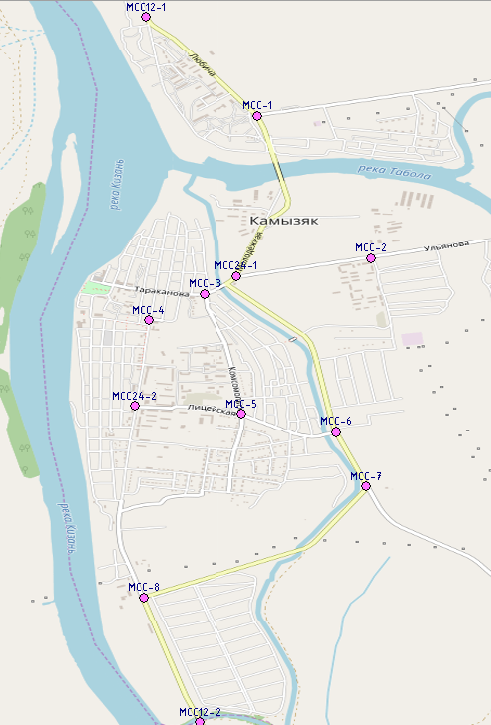 Рисунок 1 Схема расположения точек исследования интенсивности движенияКамеральная обработка полученного видеопотока производится с выделением объемов потоков в разбивке по следующим видам транспорта:- большой автобус;- средний автобус;- микроавтобус;- легковой транспорт;- грузовые автомобили до 2-х тонн;- грузовые автомобили от 2-х тонн до 6 тонн;- грузовые автомобили от 6 тонн до 12 тонн;- грузовые автомобили от 12 тонн до 20 тонн;- грузовые автомобили более 20 тонн;Для точек 12 и 24-часового анализа производится подсчёт интенсивности движения входящих транспортных потоков. В точках 30-минутного анализа будет дополнительно произведён учёт всех совершаемых на перекрёстке манёврах (поворот направо, прямой проезд, поворот налево, разворот).Методика проведения исследований согласована с Заказчиком.Пункты учёта интенсивности с указанием даты и времени исследований внесены в геоинформационную систему совместно с отчётной видеозаписью по каждой точке. ОборудованиеДля съемки видеоданных использовался видеорегистратор Mio MiVue 688. Основные характеристики данной модели видеорегистратора:Таблица 2.6.1 Параметры видеорегистратора Разрешение файлов видеорегистрации должно быть не менее 1024х576 пикселей при частоте кадров не менее 20 кадров/сек; все используемое оборудование должно быть оснащено модулями для синхронизации времени и географических координат с Глобальной Навигационной Спутниковой Системой. Вышеуказанные данные должны при просмотре выводиться на экран в каждом видеофайле и в каждом кадре видеоряда в соответствии со временем создания и местоположением данного кадра. Запись видео выполняется при разрешении записи FullHD 1920x1080 30 к/с.Исследование пассажиропотоковЦель проведения исследований – определение местных коэффициентов неравномерности пассажирооборота, выявление неравномерности распределения перевозок по участкам транспортной сети и маршрутов, определение наиболее загруженных участков сети пассажиропотоком, сбор данных для калибровки мультимодальной транспортной макромодели. Метод проведения исследований – натурное обследование пассажиропотоков и пассажирооборота в салоне маршрутного транспортного средства по всем маршрутам регулярных перевозок. Обследование производится в течение всего рабочего времени маршрутных транспортных средств в один из будних дней, исключая пятничные и предпраздничные дни.Маршрутная транспортная сеть МО «Город Камызяк» представляет собой 8 маршрутов регулярных перевозок.Таблица 2 Реестр муниципальных маршрутов регулярных перевозок городского и пригородного сообщенияМетодика проведения обследований заключается в фиксации таких параметров как количество вошедших, количество вышедших и количество оставшихся на остановке пассажиров по каждому транспортному району в течение всего времени работы маршрута.Для достижения поставленной цели по каждому из маршрутов были разработаны соответствующие маршрут-анкеты, которые заполнялись учётчиком, находящемся в салоне маршрутного транспортного средства.После натурного обследования маршрутов движения городского пассажирского транспорта производится камеральная обработка полученных данных. Даты проведения обследований предварительно согласованы с ЗаказчикомСхема расположения остановочных комплексов на территории МО «Город Камызяк» представлена ниже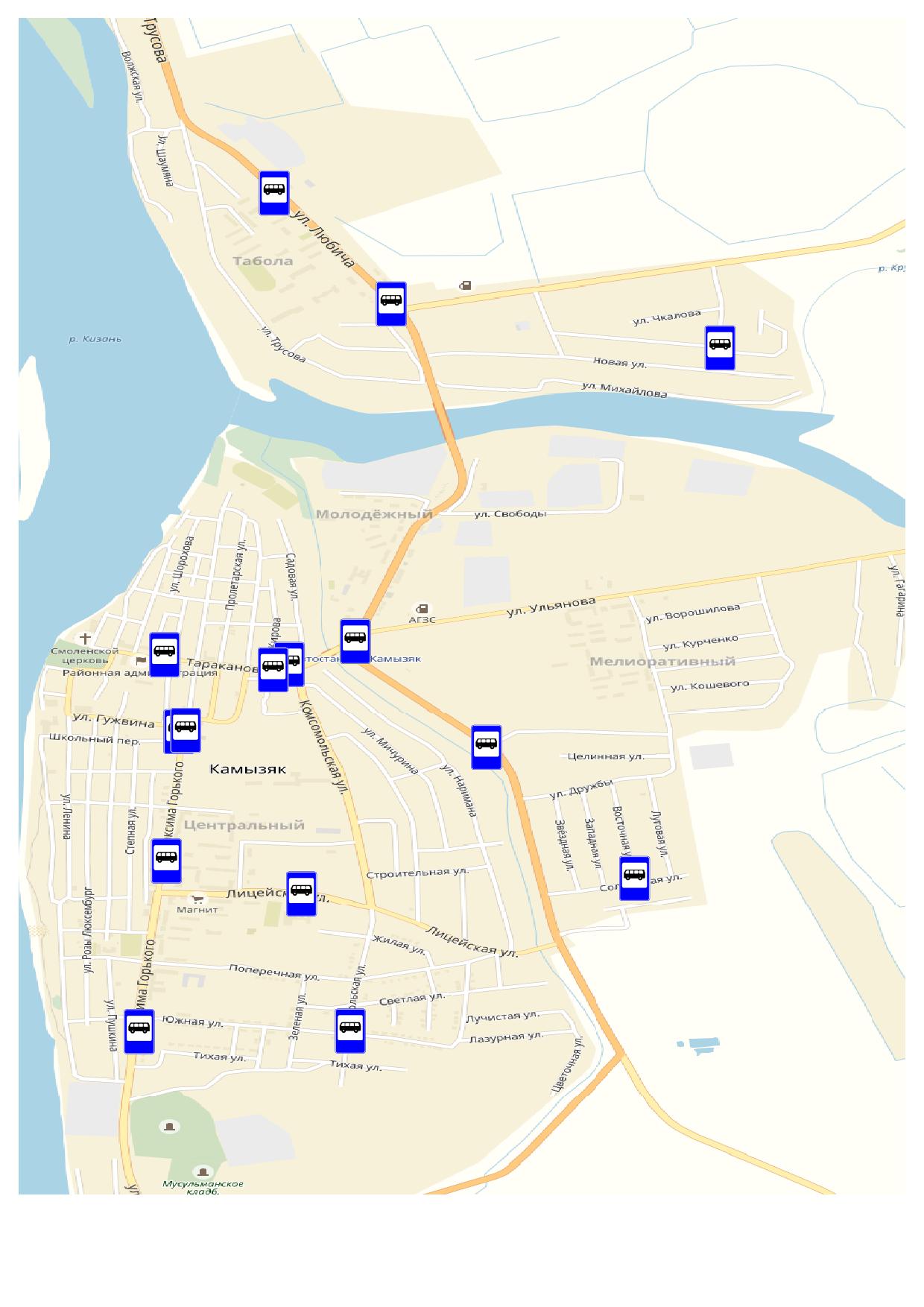 Проведение социологических исследованийЦель проведения исследований - определение транспортной подвижности населения, выявление критериев выбора способов перемещения, определение уровня автомобилизации, определение уровня наполненности немаршрутного транспорта, сбор данных для  калибровки транспортной модели.Метод обследования - анкетирование водителей и пешеходов вблизи мест массового скопления. Схема расположения точек проведения исследований отображена на рисунке ниже.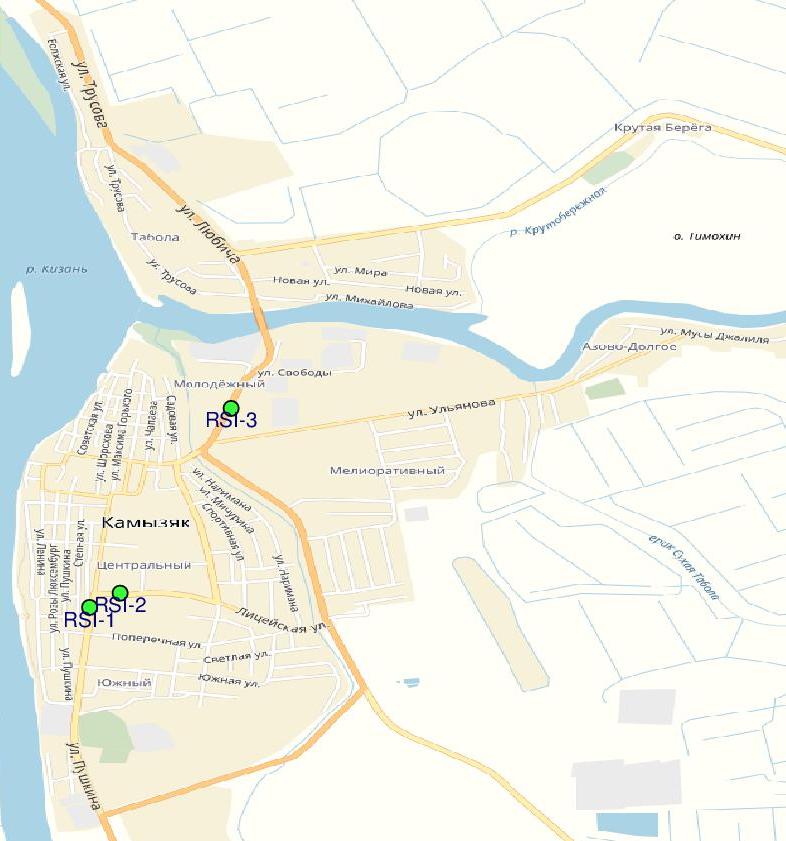 Количество опрашиваемых респондентов - 160 человек .,Обследования апрводились на улицах: Молодежная, Лицейская и Максима ГорькогоБланк анкеты представлен на рисунке ниже.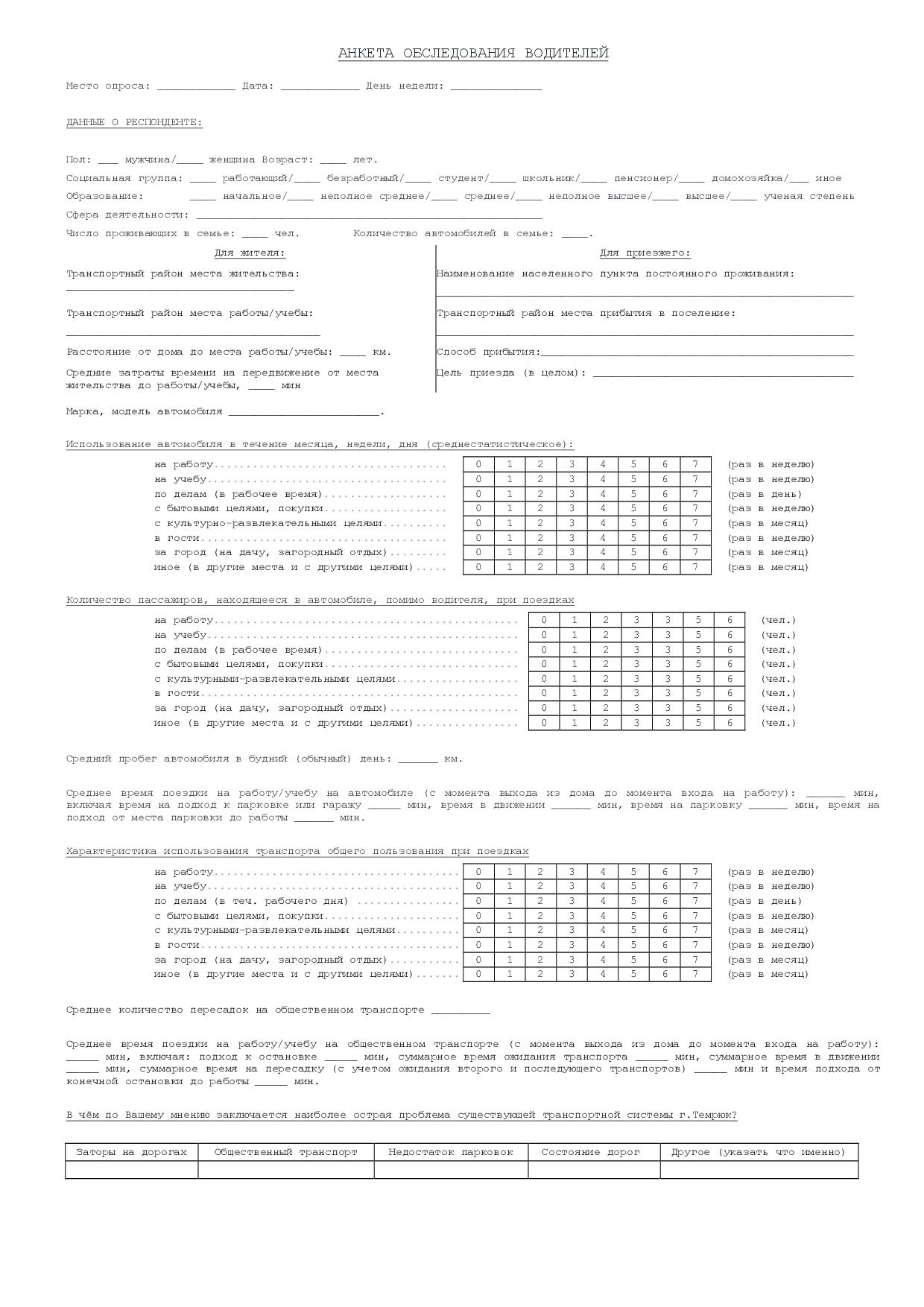 Места и даты проведения исследований, а также бланки анкет предварительно согласованы с администрацией МО «Город Камызяк» . анализ имеющихся документов территориального планированияК документации по территориальному планированию относятся генеральный план поселения, правила землепользования и застройки, местные нормативы градостроительного проектирования, программы комплексного развития транспортной и социальной инфраструктуры, а также проекты планировки территорий. Кроме этого в данном разделе будет произведён анализ инвестиционных проектов МО «Город Камызяк».В данной работе был произведён анализ всей имеющейся документации в разрезе населения, мест приложений труда, транспортной инфраструктурыГенеральный план МО «Город Камызяк».Генеральный план МО «Город Камызяк»  разработан и утверждён в 2008г.Анализ материалов генерального плана МО «Город Камызяк».позволил выявить ряд приоритетных для реализации проектов: Установление местоположения объектов транспортной инфраструктуры местного значения, местоположения и основных параметров магистральных улиц и дорог, сетей пассажирского транспорта общего пользования в увязке с функциональным зонированием территорий.Подготовка предложений по развитию сетей и отдельных сооружений федерального и регионального уровней в увязке с федеральными и региональными планами, решениями Генерального плана по развитию объектов местного уровня.Так же при разработке данного генерального плана были даны некоторые пояснения и сделаны предложения изложенные ниже.На стадии генерального плана:● произведено прогнозирование перспективного развития магистральной сети и сети пассажирского транспорта;● сделаны расчеты ожидаемого количества автотранспорта и баз хранения и технического обслуживания для него;● рассмотрена структура магистральной и транспортной сети и предложены мероприятия на переходный период от существующего положения к расчетному сроку — период первой очереди;Магистральные связиВ основу формирования проектируемой структуры магистральной и транспортной системы положены:― подходы к городу внешних автодорог регионального значения;― сложившаяся к настоящему времени улично-дорожная сеть; ― разобщенность отдельных частей города естественными водными преградами — реками Табола и Крутобережная и ериками Сухая Табола и Калмыцким.― реальная возможность осуществления проектных предложений в сложившейся застройке;Основной костяк улично-дорожной сети составят магистральные улицы для организации внутригородских связей. Кроме магистральных улиц разработаны:― предполагаемая трасса обходной региональной дороги, предназначаемой для пропуска транзитного по отношению к городу транспорта минуя городскую застройку.― сеть улиц и дорог, местного значения, которые будут осуществлять непосредственное обслуживание жилых районов, и обеспечивать подъезды к отдельным промышленным, коммунальным и складским предприятиям.Магистральные улицы общегородского значения регулируемого движения составят основную структуру магистральной сети города. Они предназначаются для связи центра города с городскими районами, выходами на внешние направления и связывают районы города между собой. Данные магистрали дифференцируются по преимущественному движению различных видов транспорта:Для обслуживания отдельных городских районов жилой и промышленно – коммунальной застройки проектом предусмотрены магистральные связи районного значения «транспортно-пешеходные». Данные направления будут обеспечивать: связи в пределах отдельных районов, осуществлять подъезды к общегородским магистралям, дублировать магистрали общегородского значения на наиболее напряженных в транспортном отношении связях.По данным магистралям будет пропускаться в основном общественный вид транспорта ─ автобус, а также легковые автомашины. Исключением является магистральная улица, проходящая периферийно по отношению к жилой застройке севернее рыбопитомника, по которой предусмотрено пропускать внегородские автобусные маршруты и основные потоки городского грузового транспорта.Искусственные дорожные сооруженияСохраняются существующие искусственные дорожные сооружения Предлагается строительство следующих двух автодорожных мостов и одного пешеходного:─ для выхода на восточную обходную дорогу магистральной улицы общегородского значении (продолжения улицы Ульянова), через реку Табола мост шириной 9м (в том числе проезжая часть 7м);─ для выхода в проектируемую зону этнографического парка через реку Крутобережную транспортно-пешеходный мост шириной 15м (в том числе проезжая часть 7м);─ для пешеходной связи города с зоной этнографического парка пешеходный мост через реку Табола в район одной из остановок на ул. Ульянова.Кроме того, решение некоторых пересечений магистральных и пешеходных связей с водными артериями (неширокими ериками) предлагается с пропуском водных артерий в трубах.Первая очередь строительства	Мероприятия по развитию улично-дорожной сети:— строительство и благоустройство новых магистральных направлений, предлагаемых на период первой очереди строительства. — строительство новых и благоустройство существующих неблагоустроенных улиц местного значения в районах первоочередного строительства для обслуживания новой застройкиОбъемы нового строительства и благоустройства составят следующие величины: 	● магистральные улицы районного значения транспортно-пешеходные:	— строительство продолжения улицы Лицейской на участке от улицы Комсомольской до продолжения улицы Юбилейной протяжением .	— строительство улицы Юбилейной от улицы Вали Котика до продолжения улицы Лицейской протяжением — строительство и благоустройство улицы Комсомольской от улицы Тараканова до существующей южной дороги (реконструкция от улицы Тараканова до улицы Лицейской протяжением . и строительство от улицы Лицейской до существующей южной дороги протяжением 1,3км.). 	● улицы местного значения в районах нового строительства общим протяжением ─ .Мероприятиям по развитию транспортного обслуживания:— продление автобусных линий по новым магистральным улицам, предлагаемым на первую очередь строительства к микрорайонам новой застройки (по улице Комсомольской от улицы Тараканова до улицы Лицейской и по улице Лицейской от улицы Комсомольской до улицы Горького) общим протяжением 1,8км.— строительство 10 остановочных павильонов на новых участках автобусной сети;— приобретение и обновление подвижного состава, работающего на городских, пригородных и междугородных маршрутах — 7 единиц;— строительство АЗС(южный выход из города на автодорогу на Кировский) и СТО на улице Ульянова.— выделение участка под строительство гаражей боксового типа (начало освоения участка отведенного на расчетный срок на улице Ульянова).При принятой норме автомобилизации на I первую очередь строительства ─ 220 машин на 1000 жителей для населения на 2015 год ─16,7 тыс. человек, потребуется разместить 3670 машин. Из них 9,4 тыс. человек будут проживать в усадебной застройке и хранить личные легковые машины на приусадебных участках (2070 машин) Остальные 1600 машин будут храниться  в сохраняемых существующих гаражах боксового типа на 1260 .мест (3,8га) и 400 машин в гаражах боксового типа на новой площадке, расположенной на улице Ульянова (начало освоения площадки — 1.2га).— начало строительства автобусного парка в районе автостанции.Социально-экономическая характеристикаРабочие местаИзучение мест приложения труда МО «Город Камызяк» производилось на основании данных о среднесписочном количестве предприятий МО «Город Камызяк», представленных центром занятости населения МО «Город Камызяк»:Распределение численности организаций в зависимости от количества сотрудников представлено на графике нижеИсходя из представленного графика, подавляющее количество организаций имеет в своём штате менее 30 сотрудников (микропредприятия). Однако распределение созданных рабочих мест по предприятиям показывает, что в средних организациях с количеством сотрудников, превышающих 100  человек трудятся примерно тоже количество сотрудников, что и на микропредприятиях.Все организации города были точечно распределены на геоподоснове по адресу их фактического местонахождения с присвоением атрибута «Количество рабочих мест».После проведения социологического опроса, население было распределено по социальным  группам, данные представлены на графике ниже.Графическое распределение организаций МО «Город Камызяк» представлено на рисунке ниже.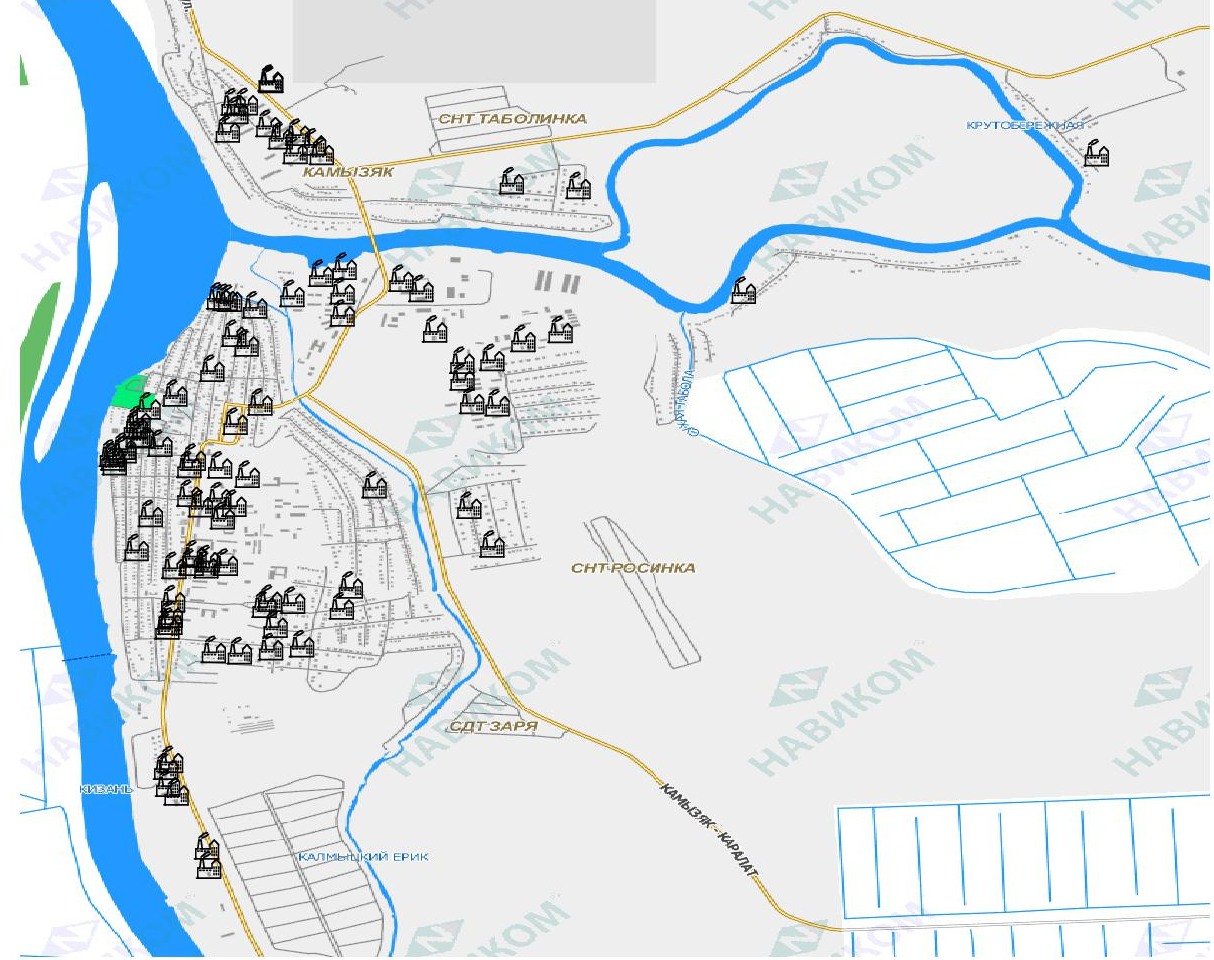 Полученные данные будут использованы на более поздних этапах разработки проектной документации для перераспределения рабочих мест по транспортным районам и разработке мультимодальной транспортной модели.Уровень жизни населенияСреднесписочная численность работников по крупным и средним организациям (без предприятий с численностью до 15 человек) в январе-мае 2017 года составила 4962 человек и по сравнению с соответствующим периодом 2016 года увеличилась на 4,4%. На рынке труда по состоянию на 01.07.2017 г. в органах государственной  службы занятости официально зарегистрировано безработных на конец периода 530 человека (на 01.07. 2016г. – 543 чел.). Уровень зарегистрированной безработицы составил 2,1% к численности экономически активного населения.За содействием в трудоустройстве за 1 полугодие  2017 год в органы службы занятости обратилось 709 человека, из них 94,8% составили лица, незанятые трудовой деятельностью. Мероприятиями активных форм занятости было охвачено 1842 граждан.  За январь-июнь 2017 г. было трудоустроено на временные работы 556 человек, (481 человек – 1 полугодие    2016 г.). Уровень трудоустройства составил 89% (1 полугодие 2016г. – 76,9%).Среднемесячная заработная плата по крупным, средним предприятиям за январь-май 2017 года на 1 работника составила 17868 рубля, 101,6% к соответствующему периоду 2016 года.Самая высокая заработная плата (январь-май) сложилась в сфере финансовой и страховой деятельности – 27733,3 руб. (248,1% к уровню прошлого года), управления – 27229,9 руб. (102%), деятельность в области культуры, спорта, организации досуга и развлечений – 20132,8 (98,7%), деятельность в области здравоохранения и социальных услуг – 17644,0 руб. (105,4%), обеспечение электрической энергией, газом и паром; кондиционирование воздуха – 17498,8 (109,2%), в образовании – 17070,2 руб. (103,4%).Самый низкий доход у работающих в отрасли  сельское, лесное хозяйство, охота, рыболовство и рыбоводство – 10667,6 руб. (95,4% к уровню 2016 года). Учебные местаИзучение учебных мест МО «Город Камызяк»  производилось на основании данных, предоставленных управлением образования МО «Город Камызяк».Расположение образовательных учреждений контактная информация о них представлена в таблице ниже.Информация о подведомственных общеобразовательных учреждениях, расположенных на территории муниципального образования «Город Камызяк»Информация о подведомственных дошкольных  образовательных учрежденияхКоличественный состав общеобразовательных учрежденийВсе образовательные учреждения города были точечно распределены на геоподоснове по адресу их фактического местонахождения с присвоением атрибута «Количество воспитанников».Графическое распределение организаций МО «Город Камызяк» представлено на рисунке ниже.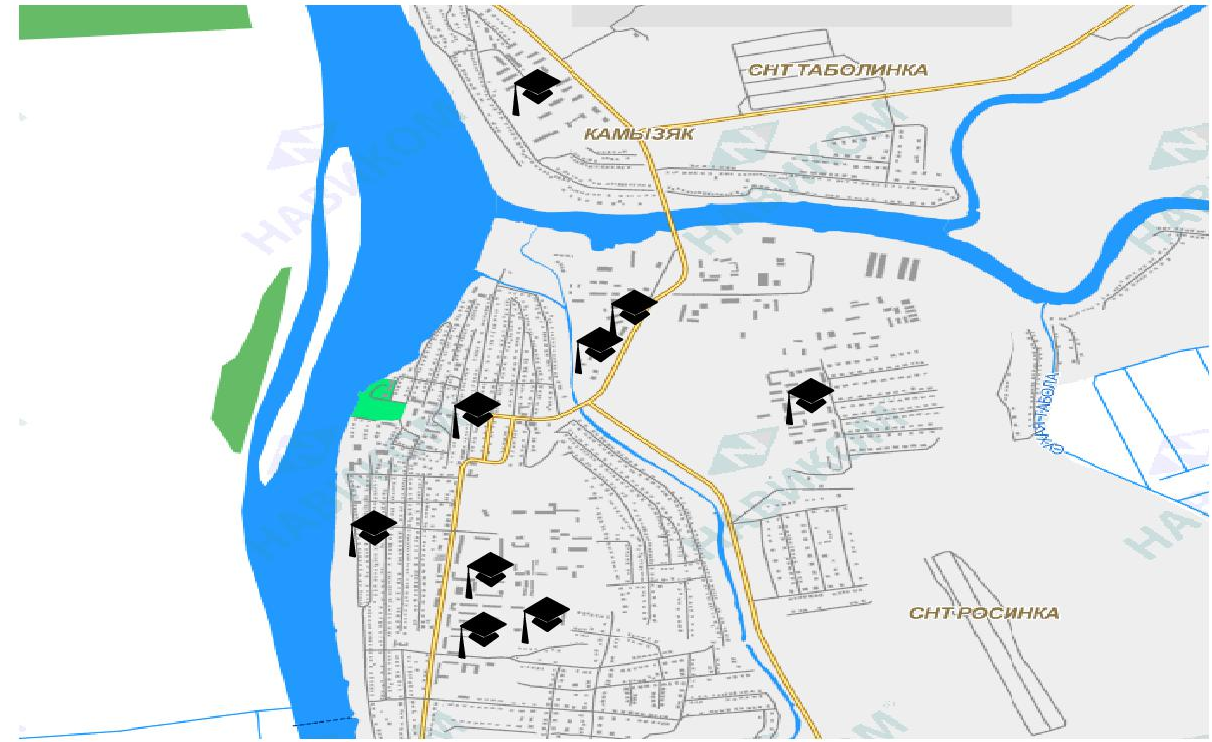 Распределение воспитанников в образовательных учреждениях города представлено на диаграммах ниже.На следующем графике представленосоотношение мест с количеством учащихся в образовательных учреждениях МО «Город Камызяк».На основании данного графика можно сказать, что в детском садике №1и структурных подразделениях № 3,№4,№5,№6.присудствует дефицит  мест,а в структурных подразделениях №7,№2 профицит.Аналогичная ситуация наблюдается в школьных учреждениях.МКОУ «Камызякская СОШ №4»1107учащихся на 1000 мест ,когда в МКОУ «Лицей №1 им.А.П. Гужвина г. Камызяк» из 1200 мест занято всего 906.Распределение Образовательных учреждений по транспортным районамБюджетМО «Город Камызяк»В соответствии с Уставом МО «Камызякский район», МО «Город Камызяк», Положения о бюджетном процессе МО «Город Камызяк», рассмотрев проект бюджета МО «Город Камызяк» на 2017 год и плановый период 2018 и 2019 годов Совет муниципального образования  «Город Камызяк»РЕШИЛСтатья 11. Утвердить основные характеристики бюджета муниципального образования «Город Камызяк» на 2017 год:1) общий объем доходов в сумме 44251,2 тыс. рублей, в том числе за счет  безвозмездных поступлений из бюджетов других уровней – 12397,7 тыс. рублей; 2) общий объем расходов в сумме 47436,5 тыс. рублей;3) дефицит в сумме 3185,3 тыс. рублей или 10 процентов от общего годового объема доходов бюджета муниципального образования «Город Камызяк» без учета объема безвозмездных поступлений.2. Утвердить основные характеристики бюджета муниципального образования «Город Камызяк» на 2018 год и на 2019 год:1) общий объем доходов на 2018 год в сумме 44728,2 тыс. рублей, в том числе за счет   безвозмездных поступлений из бюджетов других уровней – 12397,7 тыс. рублей;2) общий объем расходов на 2018 год в сумме 47961,2 тыс. рублей, в том числе условно утвержденные расходы в объеме 1200,4 тыс. рублей или 2,5% общего объема расходов бюджета;3) дефицит на 2018 год в сумме 3233,0 тыс. рублей или 10 процентов от общего годового объема доходов бюджета муниципального образования «Город Камызяк» без учета объема безвозмездных поступлений.4) общий объем доходов на 2019 год в сумме 45463,4 тыс. рублей, в том числе за счет безвозмездных поступлений из бюджетов других уровней – 12397,7 тыс. рублей;5) общий объем расходов на 2019 год в сумме 48770,0 тыс. рублей, в том числе условно утвержденные расходы в объеме 2441,2 тыс. рублей или 5% общего объема расходов бюджета;6) дефицит на 2019 год в сумме 3306,6 тыс. рублей или 10 процентов от общего годового объема доходов бюджета муниципального образования «Город Камызяк» без учета объема безвозмездных поступлений.Статья 2Учесть в бюджете муниципального образования «Город Камызяк» объем доходов по основным источникам: на 2017 год согласно приложению 1 к настоящему Решению;на 2017 - 2019 годы согласно приложению 1.1 к настоящему Решению.Статья 31. Утвердить источники внутреннего финансирования дефицита бюджета муниципального образования «Город Камызяк»:на 2017 год согласно приложению 2 к настоящему Решению;на 2018 - 2019 годы согласно приложению 2.1 к настоящему Решению.2. Администрация муниципального образования «Город Камызяк» вправе направлять в 2017, 2018 и 2019 годах на покрытие дефицита бюджета муниципального образования «Город Камызяк» остатки  на счетах по учету средств бюджета муниципального образования «Город Камызяк» по состоянию на 01.01.2017 года, 01.01.2018 года и 01.01.2019 года, бюджетные кредиты из бюджетов других уровней,  поступления от продажи имущества, находящегося в муниципальной собственности.3. Остатки средств на счетах по учету средств бюджета муниципального образования «Город Камызяк» по состоянию на 1 января 2017 года, образовавшиеся в результате неполного использования целевых средств, поступивших в бюджет, подлежат возврату.Остатки на счетах по учету средств бюджета муниципального образования «Город Камызяк» по состоянию на 1 января 2017 года, за исключением остатков, указанных в абзаце первом части третьей настоящей статьи, направляются на покрытие дефицита бюджета муниципального образования «Город Камызяк» в 2017 году.Статья 4         1. Утвердить перечень главных администраторов доходов бюджета муниципального образования «Город Камызяк» согласно приложению 3 к настоящему Решению         2. Утвердить перечень главных администраторов источников финансирования дефицита бюджета муниципального образования «Город Камызяк» согласно приложению 4  к настоящему Решению.Статья 5 1. Утвердить в пределах общего объема расходов, установленного статьей 1 настоящего Решения, распределение бюджетных ассигнований по разделам и подразделам, целевым статьям и видам расходов бюджета:     на 2017 год согласно приложению 5 к настоящему Решению;     на 2018 - 2019 годы согласно приложению 5.1 к настоящему Решению.2. Утвердить ведомственную структуру расходов бюджета:на 2017 год  согласно приложению 6 к настоящему Решению;на 2018 - 2019 годы согласно приложению 6.1 к настоящему Решению.3. Утвердить перечень и коды целевых статей расходов бюджета МО «Город Камызяк» на 2017 год  и  плановый период 2018 и 2019 годов согласно приложению 7 к настоящему Решению.Статья 61.Утвердить объемы и распределение межбюджетных трансфертов:     на 2017 год согласно приложению 8  к настоящему Решению;     на 2018 - 2019 годы согласно приложению 8.1 к настоящему Решению.Статья 71. Утвердить программу муниципальных внутренних заимствований муниципального образования «Город Камызяк» на 2017 год и плановый период 2018 и 2019 годы согласно приложению 9 к настоящему Решению.Статья 81. Установить предельный объем муниципального внутреннего долга муниципального образования «Город Камызяк»:на 2017 год в сумме  15926,7 тыс. рублей;на 2018 год в сумме  16165,2  тыс. рублей;на 2019 год в сумме  16532,8 тыс. рублей.2. Установить верхний предел муниципального внутреннего долга муниципального образования «Город Камызяк»:на 01.01.2018 года в сумме 2123,5 тыс. рублей,  в том числе верхний предел долга по муниципальным гарантиям муниципального образования «Город Камызяк» в сумме 0,0 рублей;на 01.01.2019 года в сумме  3217,0  тыс. рублей, в том числе верхний предел долга по муниципальным гарантиям муниципального образования «Город Камызяк» в сумме 0,0 рублей;на 01.01.2020 года в сумме 3281,9 тыс. рублей, в том числе верхний предел долга по муниципальным гарантиям муниципального образования «Город Камызяк» в сумме 0,0 рублей;Статья 9Право осуществления муниципальных внутренних заимствований и управления внутренним долгом муниципального образования «Город Камызяк» предоставить администрации муниципального образования «Камызякский район».Статья 10Утвердить расходы на финансирование муниципальных программ  на 2017 год согласно приложению 10 к настоящему Решению, на 2018-2019 годы - согласно приложению 10.1 к настоящему Решению:на 2017 год в сумме 44973,0тыс.рублей;на 2018 год в сумме 44477,3тыс.рублей;на 2019 год в сумме  44045,2  тыс.рублей.Статья 11Установить, что добровольные взносы, пожертвования, имеющие целевое назначение, поступающие в бюджет МО «Город Камызяк», направляются на указанные цели.Статья 12Утвердить объем бюджетных ассигнований на исполнение публично-нормативных обязательств  согласно приложению 11 к настоящему Решению:на 2017 год в сумме 341,6тыс.рублей;на 2018 год в сумме 341,6тыс.рублей;на 2019 год в сумме 341,6  тыс.рублей.Статья 12Утвердить перечень имущества, составляющего казну муниципального образования «Город Камызяк», согласно приложению 12 к настоящему Решению.Статья 13Утвердить объем бюджетных ассигнований муниципального дорожного фонда МО «Камызякский район» на 2017-2019 годы по 3853,4 тыс. рублейСтатья 141. Установить, что исполнение бюджета МО «Город Камызяк» осуществляется финансовым управлением администрации МО «Камызякский район» с открытием лицевых счетов главных распорядителей, распорядителей и получателей бюджетных средств в отделе № 5 УФК по Астраханской области в соответствии с действующим законодательством Российской Федерации и нормативно-правовыми актами муниципального образования «Камызякский район».2. Установить, что обращение взыскания на средства по денежным обязательствам получателей средств бюджета МО «Город Камызяк» осуществляется отделом №5 УФК по Астраханской области в порядке, установленном Бюджетном кодексом РФ на основании исполнительных листов и приказов судебных органов с их лицевых счетов, открытых в отделе №5 УФК по Астраханской области.В срок с 2017по 2019 год реализуется программа по ремонту дорог РЕСУРСНОЕ ОБЕСПЕЧЕНИЕ РЕАЛИЗАЦИИ МУНИЦИПАЛЬНОЙ ПРОГРАММЫ  (руб.) ХАРАКТЕРИЗУЮЩИЕ СОСТОЯНИЕ ЭКОНОМИКИ И
СОЦИАЛЬНОЙ СФЕРЫ МУНИЦИПАЛЬНОГО ОБРАЗОВАНИЯГород Камызякза 2017 годНаселениеТранспортное районированиеМетодика проведения транспортного районированияНаселение районовПроведение транспортного районирования произведено на основании границ избирательных округов МО «Город Камызяк» с соблюдением следующих принципов: Данные о распределении населения по районам получены из материалов, предоставленных Камызякской избирательной комиссией о численности избирателей по избирательным участкам.Границы избирательных участков и численность избирателей по ним представлены  ниже.Схема транспортного районирования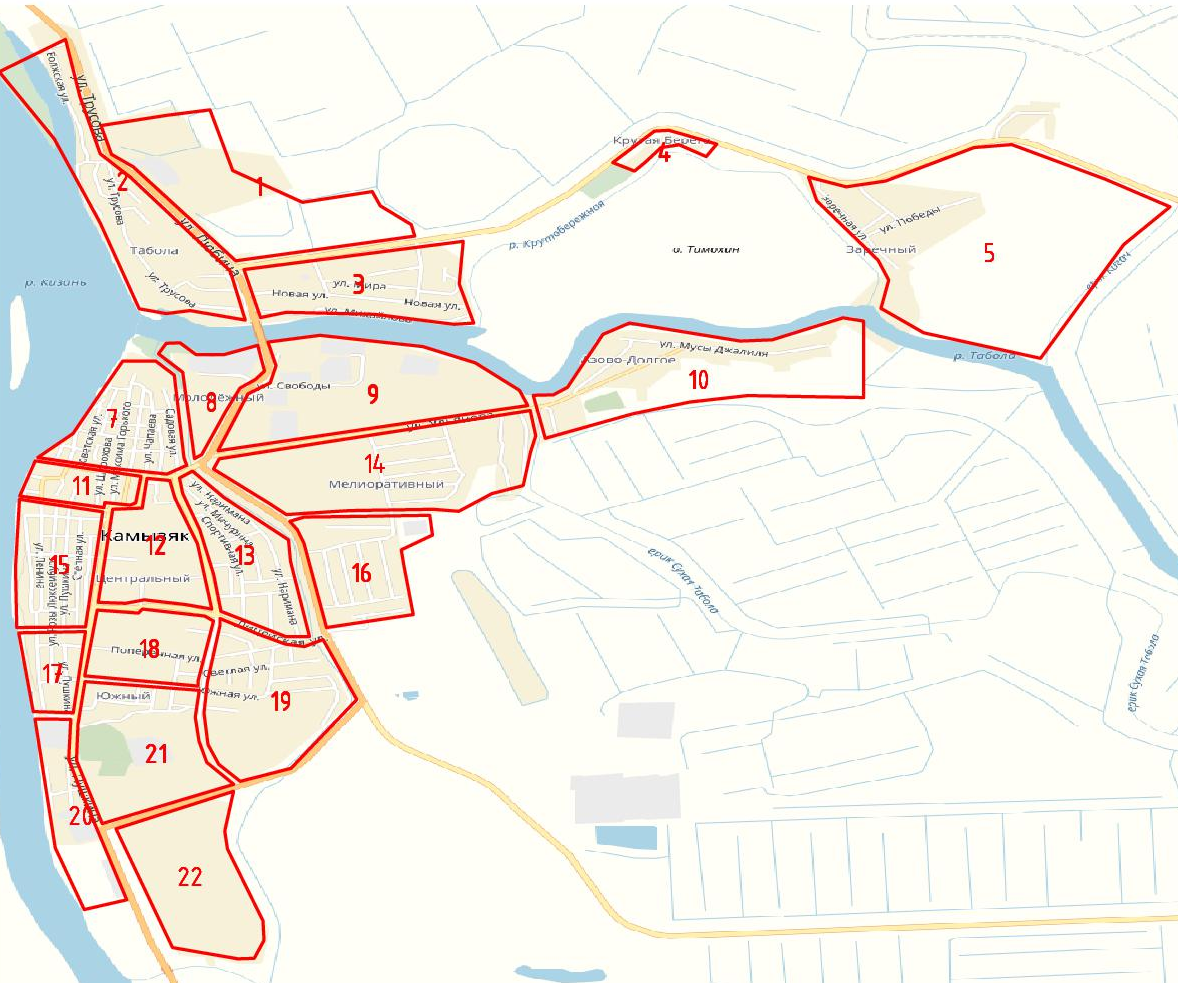 Территория МО «Город Камызяк» была поделена на 22 транспортных района .Районы с самой массовой застройкой многоквартирными домами является 2,14,12и 18 транспортные районы.Схема расположения многоквартирных домов представлена ниже.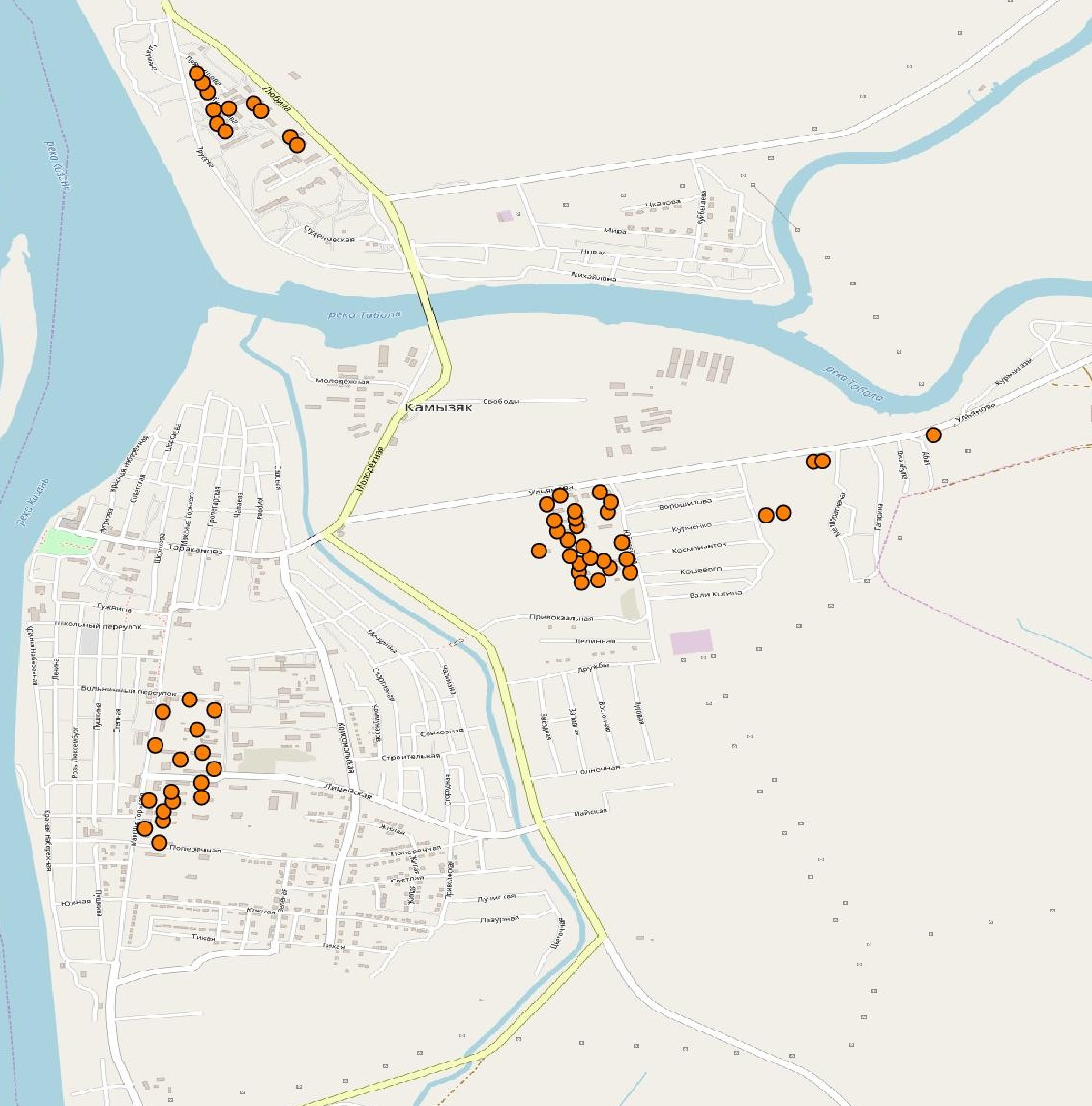 Районы с частной застройкой указанны на карте ниже.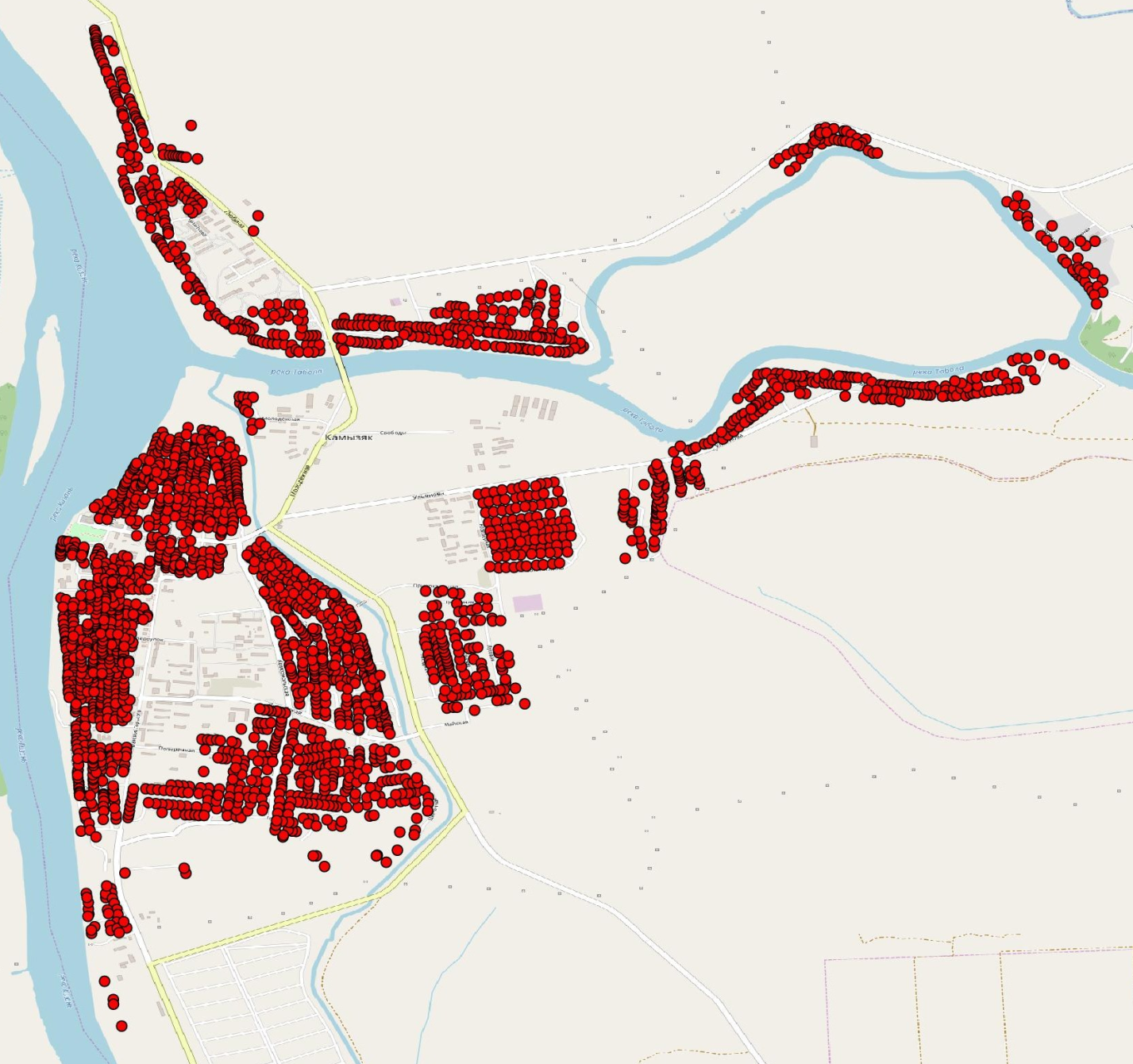 В МО «Город Камызяк» преобладает частная застройка которая присутствует во всех транспортных районах кроме девятого .Улично-дорожная сетьПо данным, предоставленным администрацией  МО «Город Камызяк» протяжённость улично-дорожной сети составляет 57,388  километров, в том числе 22,9 км  с асфальтобетонным покрытием,  34,488 км без покрытия (грунт).На МО «Город Камызяк» отсутствуют пересечения со сложной планировкой,так же отсутствуют регулируемые пересечения ирегулируемые пешеходные переходыДвижение большегрузного транспорта по территории  МО «Город Камызяк» разрешено по всем дорогам общего пользования.Анализ парковочного пространстваПосле обследования  транспортной инфраструктуры МО «Город Камызяк» были выявлены и обследованыпарковочные места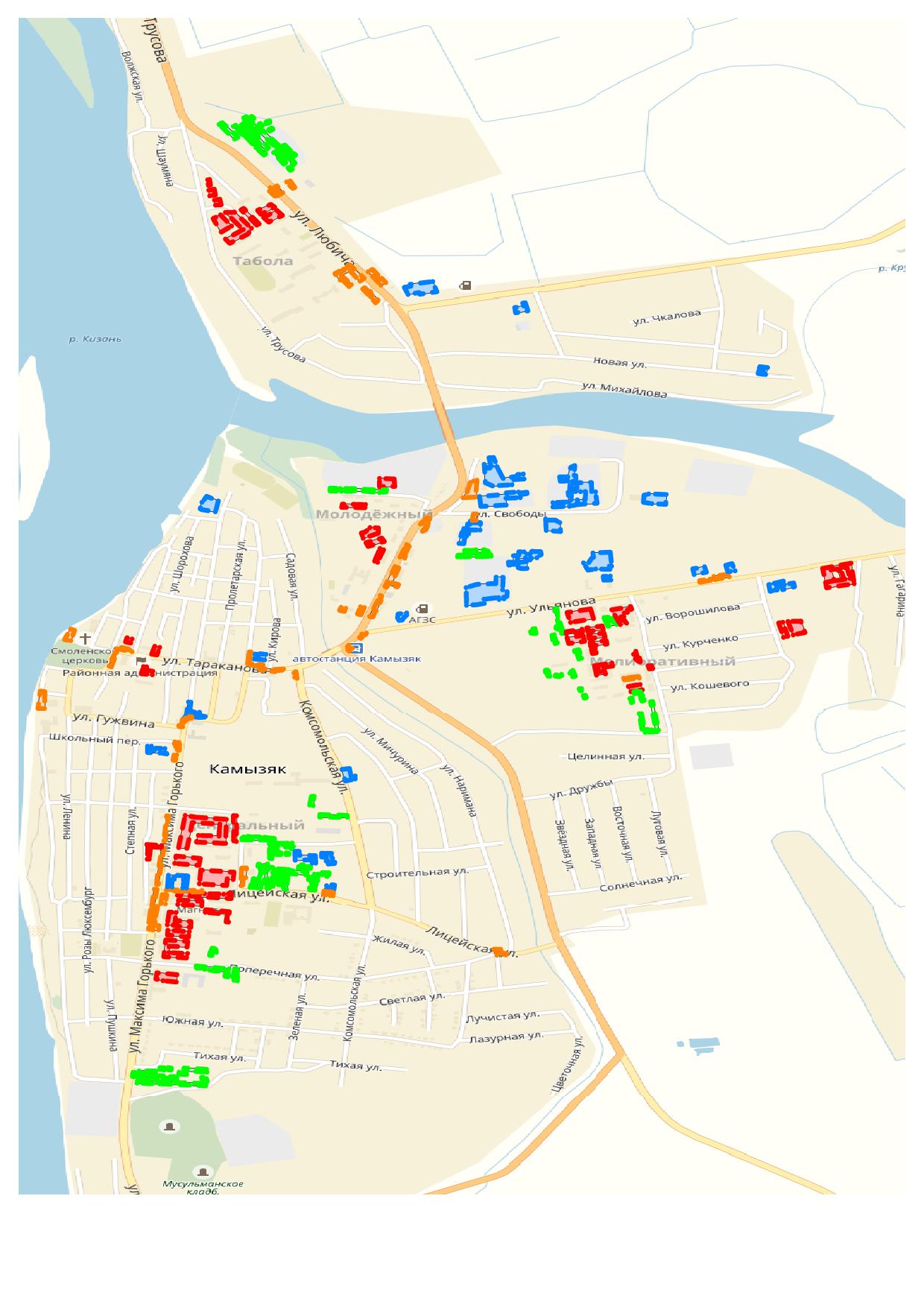 Выявлены и обследованы 4 типа парковок :1.Жилые – 1606 парковочных мест2.Временные – 1032 парковочных места 3.Гаражи -937 парковочных мест.4.Плоскостные-1992парковочных местаИтого 5567парковочных мест.Ниже на графике представлено распределения парковочных мест по транспортным районаПроанализировав состав и количество парковочных мест можем сказать что,Гаражи расположены в 1,8,9,12,18,и 21 транспортных районах. Максимальное количество находится в 12 районе ,а именно 303парковочных места в гаражах.Парковочные места на территории многоквартирных домой расположены в 8,12,14,и 18 транспортных  участкахВременные парковочные места расположены в 1,8,9,12,14,18,транспортных районах.Отсюда следует что наибольшее количество парковочных мест расположено в 9,12и 14 транспортных районах	Ниже на графике представлено соотношение парковочных временных и плоскостных парковочных мест к числу рабочих мест Исходя из данных представленных в данном графике можно сказать что дифицит парковочных мест присутствует в  2,7,8,11,12,17,и18  транспортных районах.Существующая организация дорожного движенияОдносторонне движение организовано на  ул.Чапаева  на участке от ул.Пролетарской до ул.Тараканова, на ул.Пролетарской от ул.Тараканова до ул.Чапаева.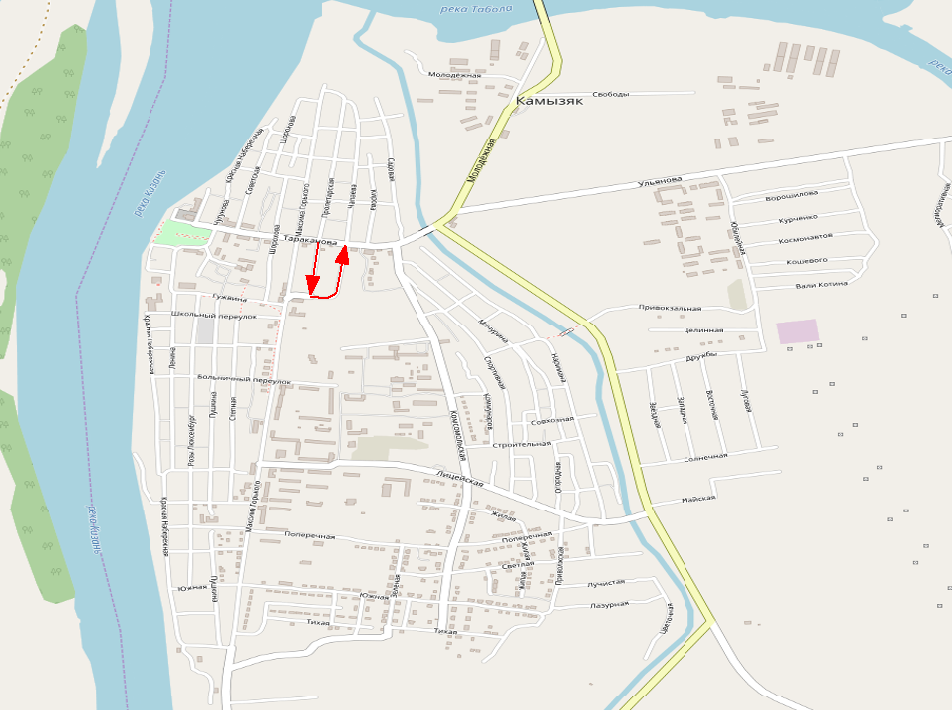 Регулярное движение маршрутных транспортных средств по территории МО «Город Камызяк» осуществляется по улицам : Максима Горького ,Тараканова,Гужвина,Ленина, Пушкина, Комсомольская, Лицейская, Молодежная, Любича, Ульянова,Победы,Заречная, Новая, Дружбы, Луговая ,Солнечная.Организованное велосипедное движение отсутствуетК проблемам в организации дорожного движения следует отнести: - Отсутствие разметки 1.14.1,что влечет за собой возможность наезда на пешехода.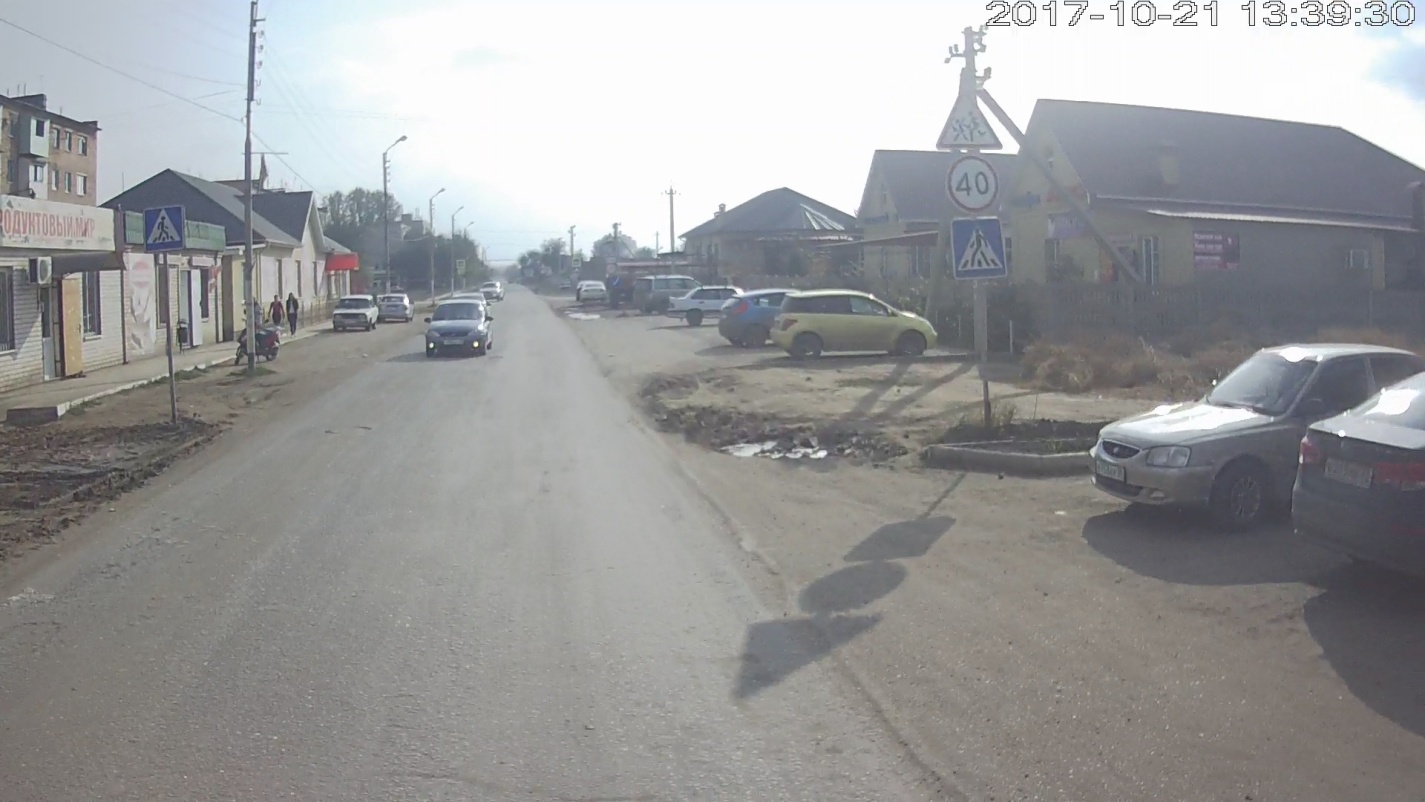 - Отсутствие осевой разметки 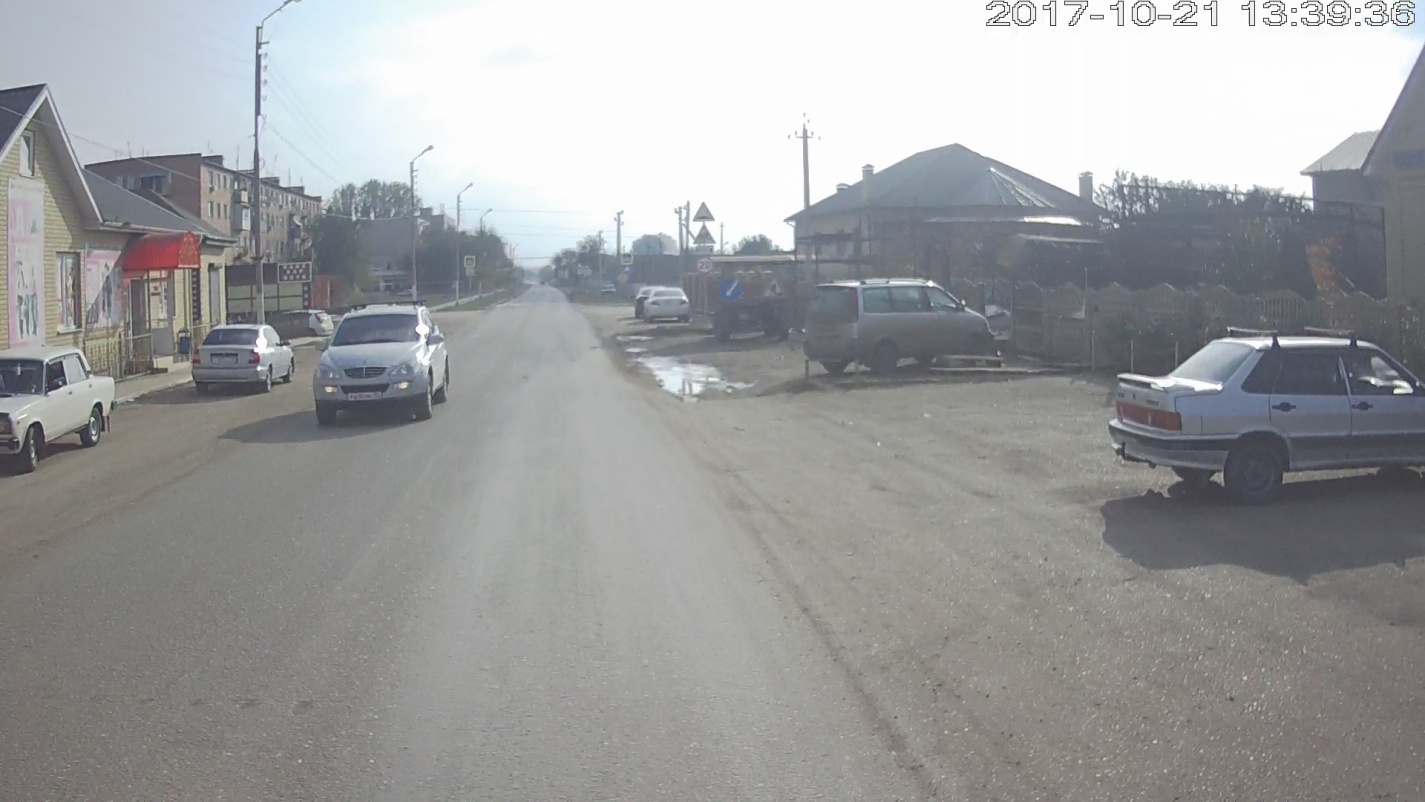 Дорожная разметка  наряду с дорожными знаками, светофорами, направляющими устройствами является одним из технических средств организации дорожного движения. Их применение направлено на организацию и оптимизацию дорожного движения для уменьшения возможности возникновения и тяжести последствий дорожно-транспортных происшествий, , прежде всего в населенных пунктах и вдоль автомобильных магистралей.Большая часть информации - около 90% - воспринимается человеком при помощи зрения. Именно зрительный анализатор позволяет наиболее полно, быстро, точно и с минимальными затратами энергии получить максимум информации об объектах, не имея непосредственного контакта с ними. Это в полной мере можно отнести и к водителям транспортных средств, и к другим участникам движения: пешеходам и пассажирам. Следовательно, можно сделать следующий вывод: горизонтальная дорожная разметка, впрочем, как и все остальные технические средства организации дорожного движения, должна быть хорошо видима участникам движения, а информация, заложенная в нее, должна восприниматься однозначно и моментально.В отличие от дорожных знаков и светофоров, а также сигнальных столбиков, дорожная разметка [в основном] находится в поле зрения водителей гораздо большее время- Отсутствие знаков приоритета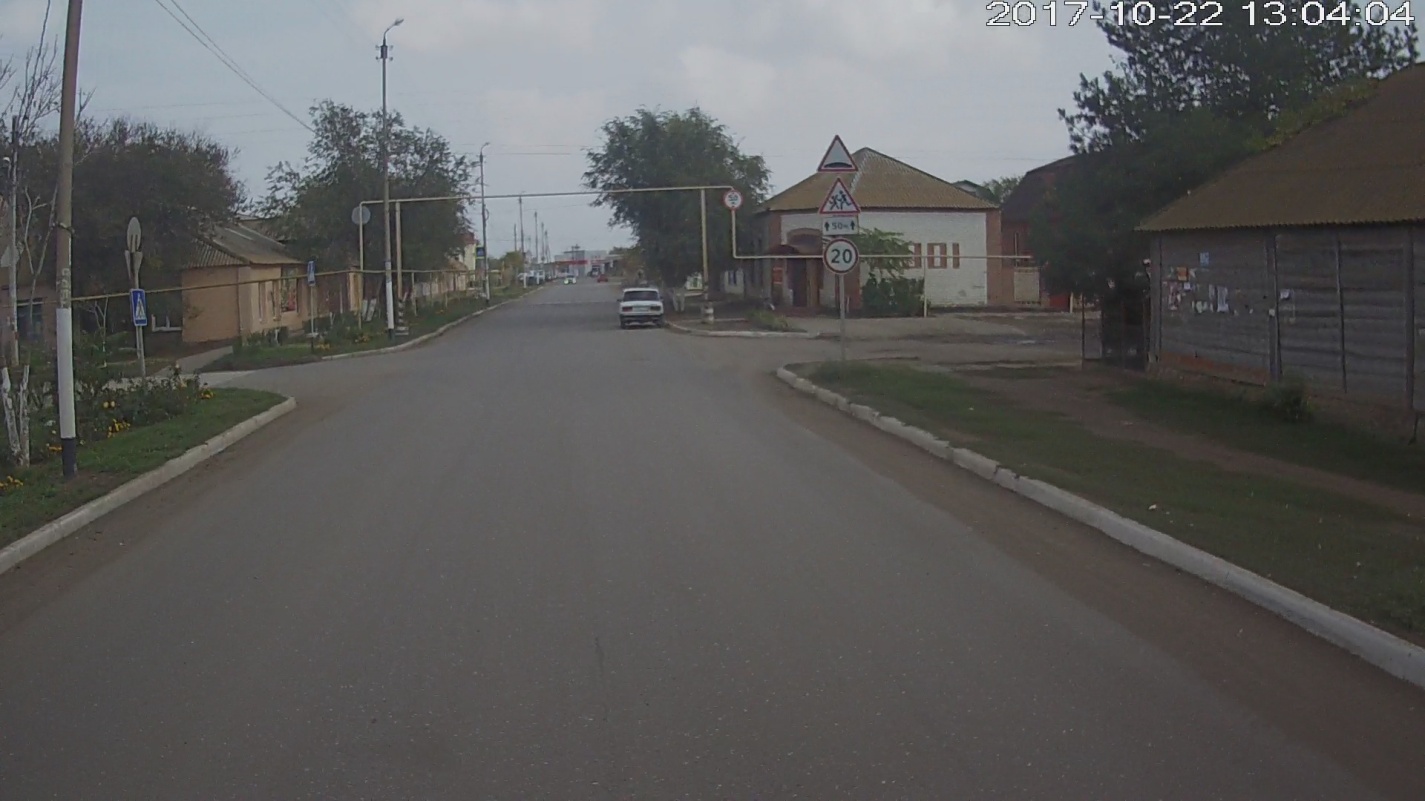 Отсутствие знаков приоритета служит предпосылкой для дорожно-транспортных происшествий на пересечениях главной и второстепенной дорогМаршрутная транспортная сетьПасажиро потоки по районам1Маршрутв 12 транспортном районе находится место отстоя маршрутных транспортных  средств.Время стоянки 5 минут для каждого тс. После чего продолжается движение по маршруту.В часы пик не соблюдается  график движение ТС ,Водители движутся по наполнению .По городу работает 3 постоянных маршрута под номерами  1,2,7Также 5 маршрутов районного значения под номерами 7а,5,6,6а,11,Данные маршруты связывают районный центр с нас5еленными пунктами : с. Каралат, п. Кировский,с. Семибугры ,с. Бирючек, с.Тузуклей, и с.Раздор.Маршрут № 1  2раза  в утреннее и вечернее время в день совершает  рейс в 5 транспортный район, в котором проживает 162 человека. Конечные остановки данного маршрута находятся на улицах Любича и Пушкина ,после проведенного анализа пассажиропотоков можно сказать что в часы пик большая часть пассажиров садится а ТС  в 12 ,5 и 2 транспортных районах. Посадка и высадка пассажи происходит по требованию .Маршрут № 2  имеет 2 конечные точки и 1 промежуточную в которых он стоит по 5 минут. они находятся в 10транспортном районе на пересечении улиц Мусы Джалиляи Ульянова, в 19 районе на пересечении улиц Южная и Комсомольская ,и промежуточная точка в 12 транспортном районе на улице М.Горького в районе дома №75 у данного маршрута нет ярко выраженных пиковых точек в которых заходит или выходить большее количество пассажиров, оборот пассажиров равномерно раскинут по всему маршруту, посадка и высадка производится по требованию в не зон стационарных остановочных комплексов.Маршрут №7 проходит  с заездами в 3 и 16 транспортный районы и забором пассажиров на АД Камызяк-Каралат, данный маршрут как и предыдущие имеет 3 точки в которых он стоит по 5 минут находятся они в 3 районе на улице на пересечении  улиц  Мира и Куйбышева. В 16 района на пересечении улиц Дружбы и луговой ,а также Луговой и Солнечной,и промежуточная точка в 12 транспортном районе на улице М.Горького в районе дома №75.Большая  часть пассажиров входит и выходит в 21 транспортной районе на улице Лицейской. в районе рынка и Лицея №1., Посадка и высадка пассажиров производится аналогично предыдущим маршрутам  по требованию в не зон стационарных остановочных комплексов.Что касаемо маршрутов районного значения , большая часть пассажиров на этих направлениях едет в утренние часы с пересадкой на автостанции  расположенной начале 14 района и дальнейшей пересадкой на 108 маршрут до г. Астрахань, и в  вечерние часы в обратном направлении. Основной проблемой данных направления является  отсутствие промежуточных рейсов между регулярными. наполненность   автобусов  составляет в  среднем 75%анализ параметров дорожного движенияСкорость движенияГраф расчётных скоростей движения по автомобильным дорогам МО «Город Камызяк» представлен на рисунке ниже.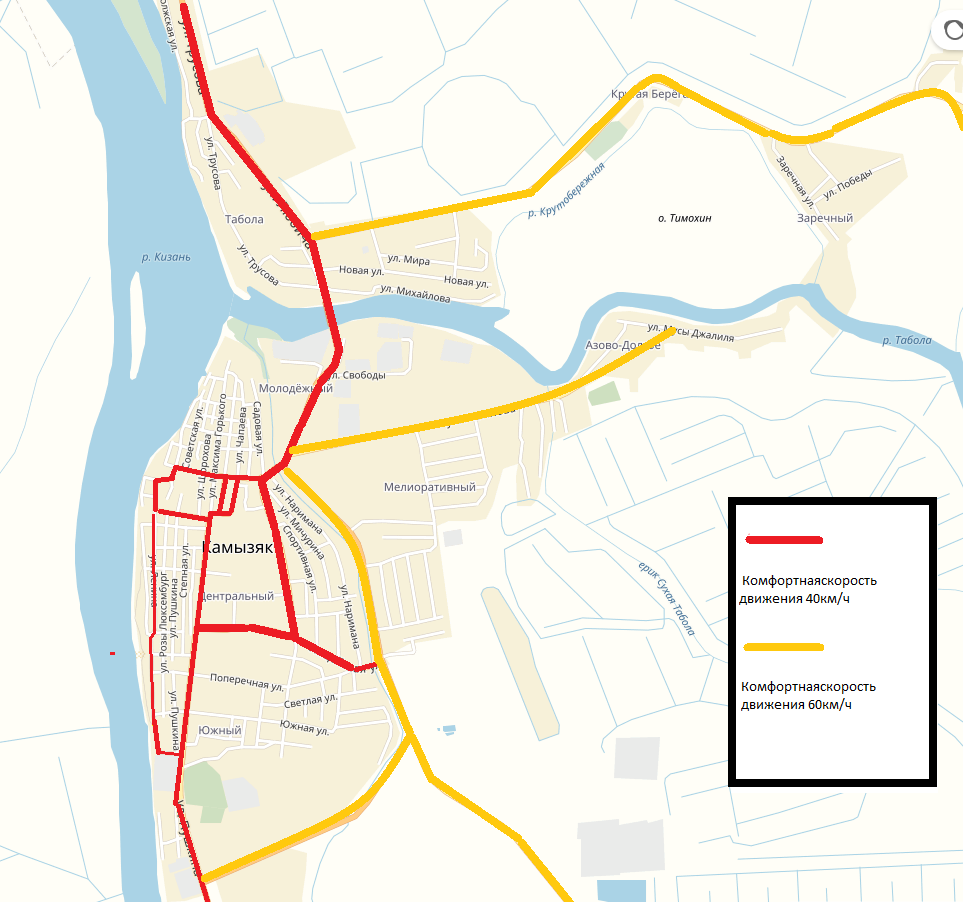 На  Территории МО «Город Камызяк» находится 15 км дорог общего пользования по которым расчетная скорость передвижения составляет 40км/ч.  ,13,15 км с расчетной скоростью передвижения 40км/ч.Фактическая скорость движения по участкам автомобильных дорог будет изучены после калибровки транспортной модели МО «Город Камызяк» на текущую ситуациюПлотность транспортного потокаПлотность транспортного потока – это количество движущихся автомобилей, приходящихся на единицу длины однородного по транспортно-эксплуатационным качествам участка дороги. В качестве единицы длины примем 1 километр, в качестве транспортно-эксплуатационных качеств – расчётную скорость движения. Для определения плотности транспортных потоков был произведён анализ космоснимка МО «Город Камызяк на предмет наличия движущихся транспортных средств на одном километре автомобильных дорог с различными расчётными скоростями движения. Результаты анализа представлены на диаграмме ниже.Приведённая плотность транспортного потока характерная для успокоенных часов движения буднего дня.Как видно из представленного графика максимальная плотность транспортного потока наблюдается на автомобильных дорогах с расчётной скоростью 60 км/ч. К ним относятся магистральные улицы Темрюкского городского поселения.Распределение количества движущихся транспортных средств по улично-дорожной сети представлено на графике ниже.Приведённая плотность транспортного потока характерная для успокоенных часов движения буднего дня.Как видно из представленного графика максимальная плотность транспортного потока наблюдается на автомобильных дорогах с расчётной скоростью 40 км/ч. К ним относятся магистральные улицы МО «Город Камызяк.Распределение количества движущихся транспортных средств по улично-дорожной сети представлено на графике ниже.Судя по представленному графику большинство автомобилистов, перемещаются по автомобильным дорогам с расчётной скоростью 40км/ч. Выбор автомобилистов в пользу автомобильных дорог с меньшей скоростью движения обусловлен  направлениями автомобильных дорог с расчётной скоростью 60 км/ч.Интенсивность транспортных потоковВнутренний транспортС целью определения интенсивности дорожного движения были проведены соответствующие исследования на основных транспортных узлах. Детализированные схемы пунктов проведения исследований отображены на рисунках нижеПункт обследования интенсивностиMCC-1.Координаты: N46°07'45,47"E48°04'43,91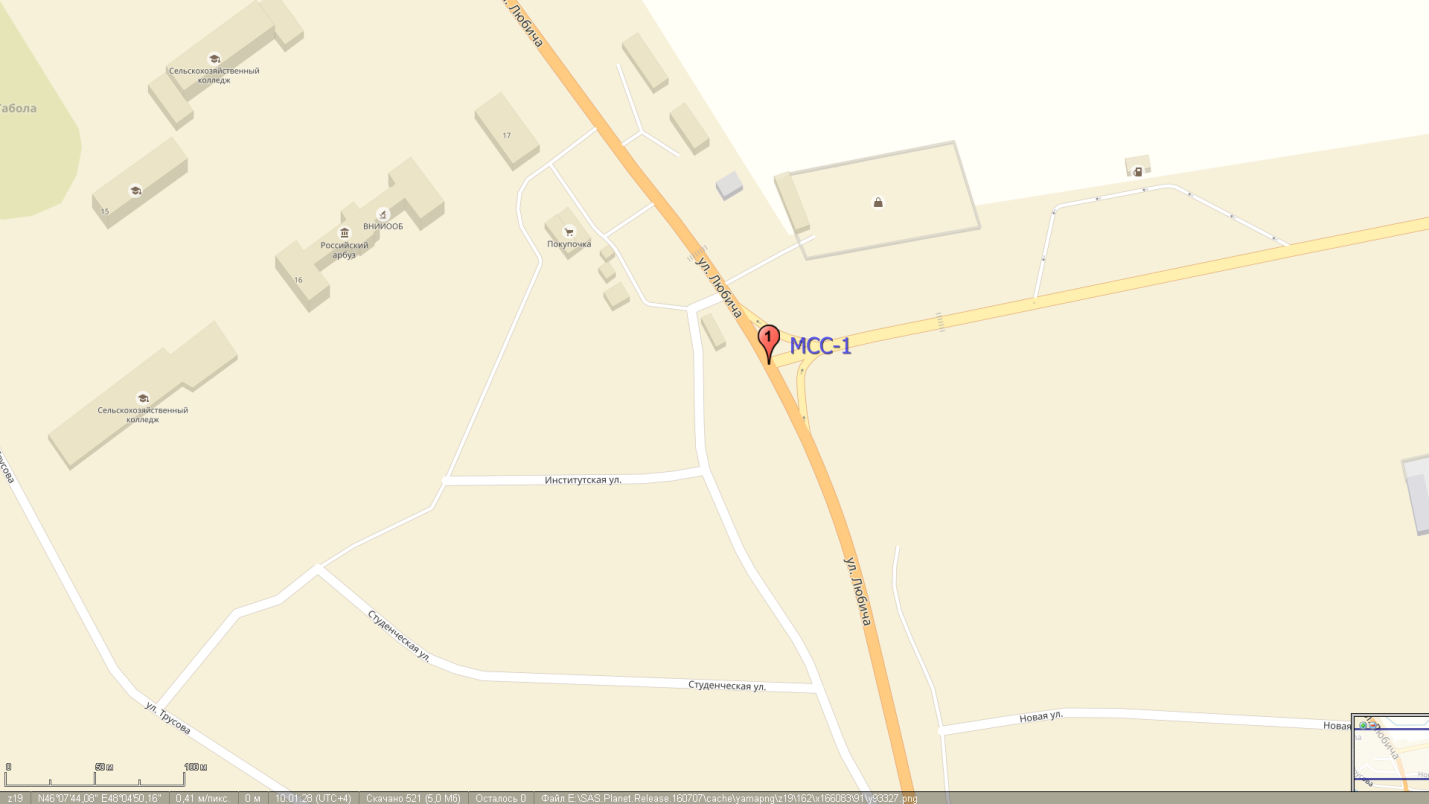 Снимок со спутника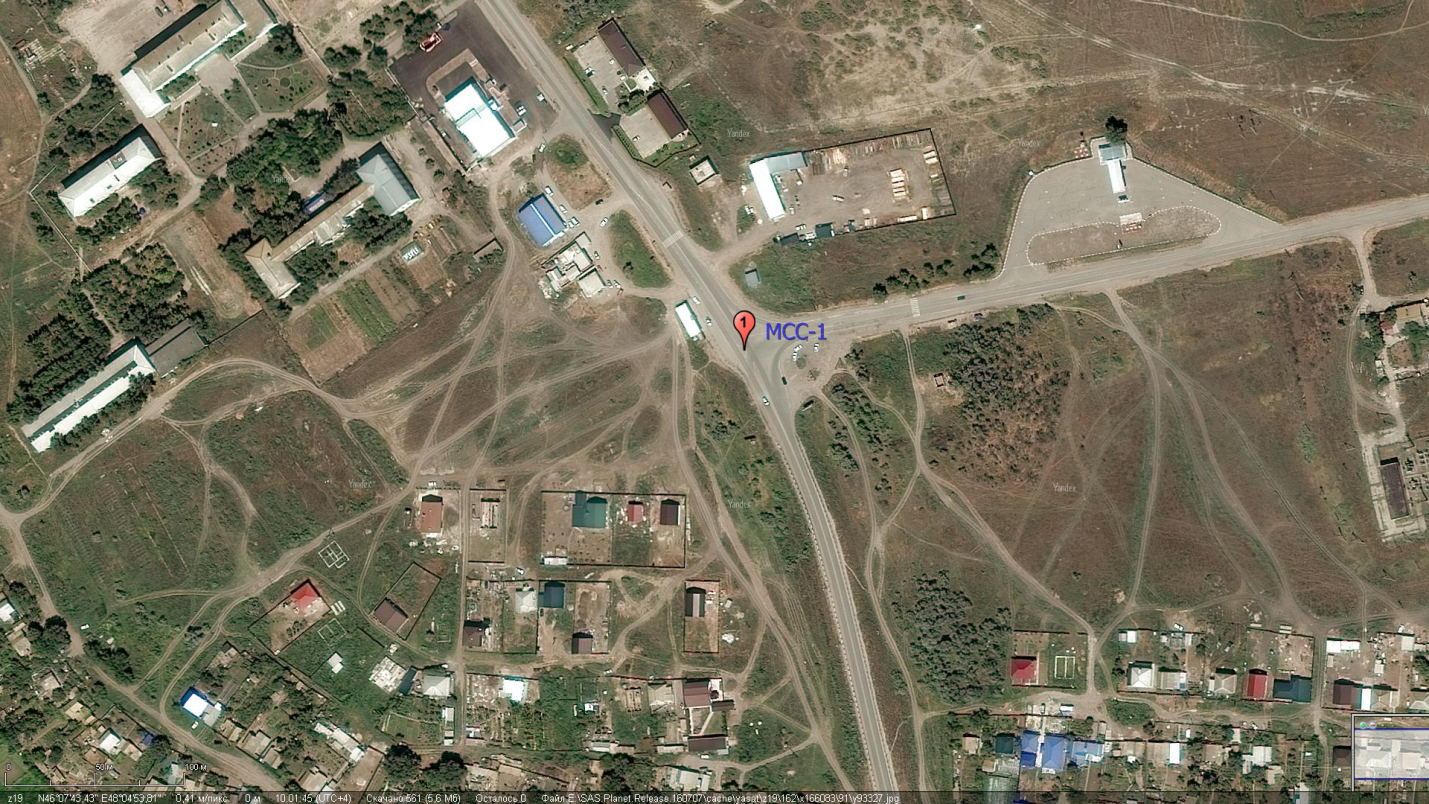 Ниже представлено фото с места обследования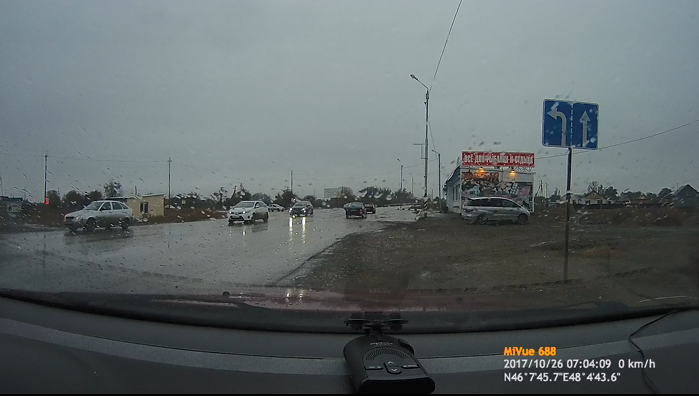 В результате проведения исследования интенсивности дорожного движения были получены значения фактической интенсивности дорожного движения в утренний и вечерний часы пик с дифференциацией транспортных средств по типам. Значения фактической интенсивности движения в точке проведения исследований MCC-1 приведены в карточках учётах интенсивности движения, представленных на рисунках ниже.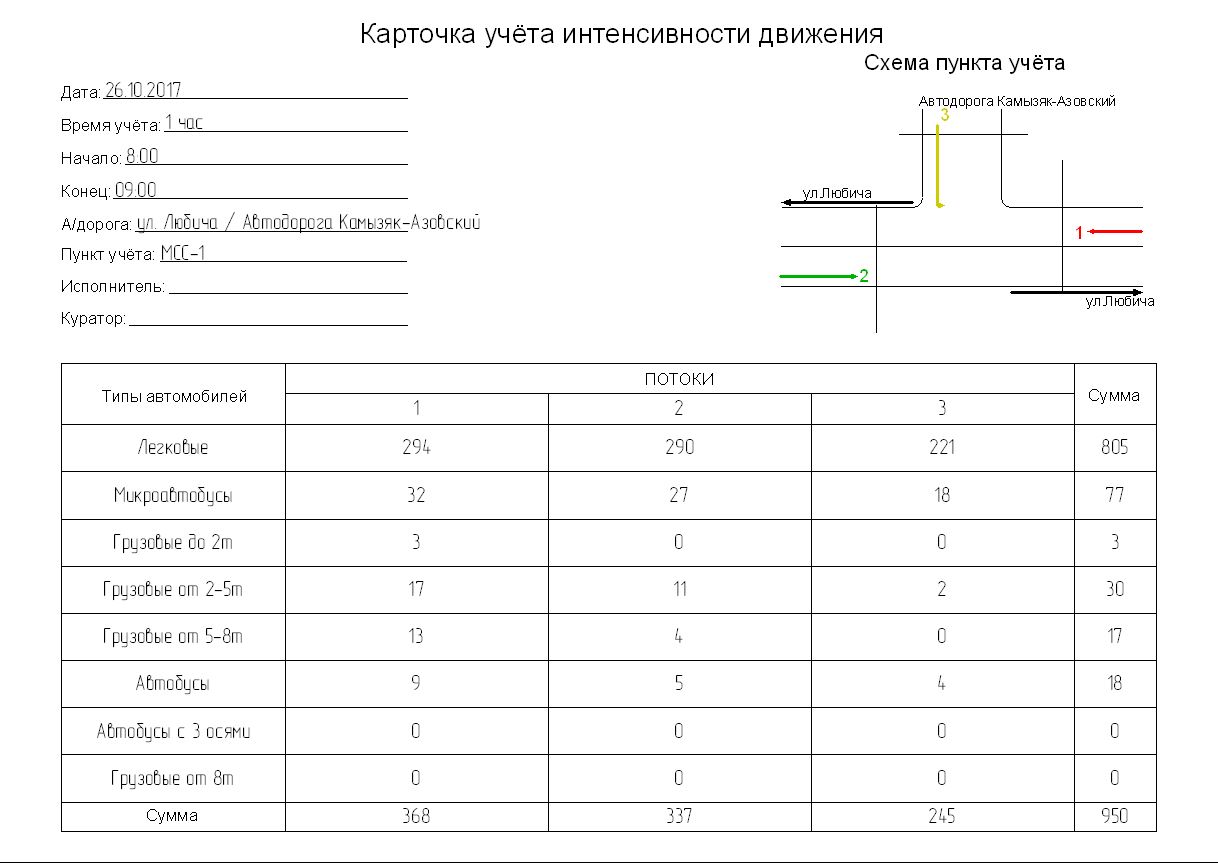 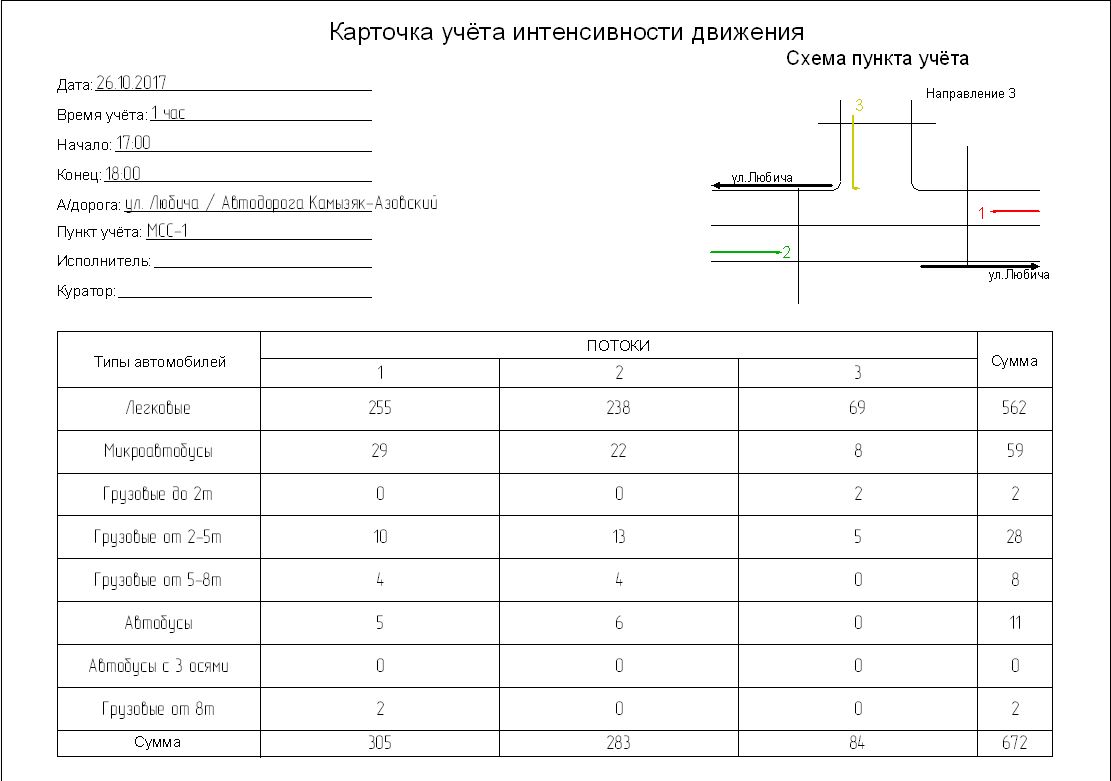 На основании полученных данных выявлен состав автомобильного движения в утренний и вечерний часы пик. Результаты анализа приведены на диаграммах нижеМСС1 УТРОРасчёт интенсивности транспортных потоковИсследование интенсивности:	ул. Любича / Автодорога Камызяк-АзовскийПараметры расчёта интенсивностиТип итоговой интенсивности:	СреднесуточнаяУчтённые типы транспортных средств и коэффициенты приведения к интенсивности легковых автомобилей:Легковые:	1,0Грузовые до 2т:	1,3Грузовые от 2-5т:	1,3Грузовые от 5-8т:	1,4Грузовые от 8т:	3,0Микроавтобусы:	1,4Автобусы:	2,5Автобусы с 3 осями:	3,0Информация о пункте учётаНазвание пункта учёта:	МСС-1Конфигурация пункта учёта:	Примыкание (разворот)Результаты расчёта интенсивностиРезультаты по потокамПоток №1 (ул.Любича - ул.Любича)Тип транспортных средств	Интенсивность, шт.	Доля в потоке, %Легковой транспортЛегковые	6762	79,9Итого (Легковой транспорт)	6762	79,9Грузовой транспортГрузовые до 2т	69	0,8Грузовые от 2-5т	391	4,6Грузовые от 5-8т	299	3,5Грузовые от 8т	0	0,0Итого (Грузовой транспорт)	759	9,0АвтобусыМикроавтобусы	736	8,7Автобусы	207	2,4Автобусы с 3 осями	0	0,0Итого (Автобусы)	943	11,1Итого (Поток №1)	8464	100,0Поток №2 (ул.Любича - ул.Любича)Тип транспортных средств	Интенсивность, шт.	Доля в потоке, %Легковой транспортЛегковые	6670	86,1Итого (Легковой транспорт)	6670	86,1Грузовой транспортГрузовые до 2т	0	0,0Грузовые от 2-5т	253	3,3Грузовые от 5-8т	92	1,2Грузовые от 8т	0	0,0Итого (Грузовой транспорт)	345	4,5АвтобусыМикроавтобусы	621	8,0Автобусы	115	1,5Автобусы с 3 осями	0	0,0Итого (Автобусы)	736	9,5Итого (Поток №2)	7751	100,0Поток №3 (Автодорога Камызяк-Азовский - Автодорога Камызяк-Азовский)Тип транспортных средств	Интенсивность, шт.	Доля в потоке, %Легковой транспортЛегковые	5083	90,2Итого (Легковой транспорт)	5083	90,2Грузовой транспортГрузовые до 2т	0	0,0Грузовые от 2-5т	46	0,8Грузовые от 5-8т	0	0,0Грузовые от 8т	0	0,0Итого (Грузовой транспорт)	46	0,8АвтобусыМикроавтобусы	414	7,3Автобусы	92	1,6Автобусы с 3 осями	0	0,0Итого (Автобусы)	506	9,0Итого (Поток №3)	5635	100,0Результаты по направлениямНаправление "ул.Любича"ВходящиеТип транспортных средств	Интенсивность, шт.	Доля в потоке, %Легковой транспортЛегковые	6670	86,1Итого (Легковой транспорт)	6670	86,1Грузовой транспортГрузовые до 2т	0	0,0Грузовые от 2-5т	253	3,3Грузовые от 5-8т	92	1,2Грузовые от 8т	0	0,0Итого (Грузовой транспорт)	345	4,5АвтобусыМикроавтобусы	621	8,0Автобусы	115	1,5Автобусы с 3 осями	0	0,0Итого (Автобусы)	736	9,5Итого (Входящие)	7751	100,0ИсходящиеТип транспортных средств	Интенсивность, шт.	Доля в потоке, %Легковой транспортЛегковые	6670	86,1Итого (Легковой транспорт)	6670	86,1Грузовой транспортГрузовые до 2т	0	0,0Грузовые от 2-5т	253	3,3Грузовые от 5-8т	92	1,2Грузовые от 8т	0	0,0Итого (Грузовой транспорт)	345	4,5АвтобусыМикроавтобусы	621	8,0Автобусы	115	1,5Автобусы с 3 осями	0	0,0Итого (Автобусы)	736	9,5Итого (Исходящие)	7751	100,0Направление "ул.Любича"ВходящиеТип транспортных средств	Интенсивность, шт.	Доля в потоке, %Легковой транспортЛегковые	6762	79,9Итого (Легковой транспорт)	6762	79,9Грузовой транспортГрузовые до 2т	69	0,8Грузовые от 2-5т	391	4,6Грузовые от 5-8т	299	3,5Грузовые от 8т	0	0,0Итого (Грузовой транспорт)	759	9,0АвтобусыМикроавтобусы	736	8,7Автобусы	207	2,4Автобусы с 3 осями	0	0,0Итого (Автобусы)	943	11,1Итого (Входящие)	8464	100,0ИсходящиеТип транспортных средств	Интенсивность, шт.	Доля в потоке, %Легковой транспортЛегковые	6762	79,9Итого (Легковой транспорт)	6762	79,9Грузовой транспортГрузовые до 2т	69	0,8Грузовые от 2-5т	391	4,6Грузовые от 5-8т	299	3,5Грузовые от 8т	0	0,0Итого (Грузовой транспорт)	759	9,0АвтобусыМикроавтобусы	736	8,7Автобусы	207	2,4Автобусы с 3 осями	0	0,0Итого (Автобусы)	943	11,1Итого (Исходящие)	8464	100,0Направление "Автодорога Камызяк-Азовский"ВходящиеТип транспортных средств	Интенсивность, шт.	Доля в потоке, %Легковой транспортЛегковые	5083	90,2Итого (Легковой транспорт)	5083	90,2Грузовой транспортГрузовые до 2т	0	0,0Грузовые от 2-5т	46	0,8Грузовые от 5-8т	0	0,0Грузовые от 8т	0	0,0Итого (Грузовой транспорт)	46	0,8АвтобусыМикроавтобусы	414	7,3Автобусы	92	1,6Автобусы с 3 осями	0	0,0Итого (Автобусы)	506	9,0Итого (Входящие)	5635	100,0ИсходящиеТип транспортных средств	Интенсивность, шт.	Доля в потоке, %Легковой транспортЛегковые	5083	90,2Итого (Легковой транспорт)	5083	90,2Грузовой транспортГрузовые до 2т	0	0,0Грузовые от 2-5т	46	0,8Грузовые от 5-8т	0	0,0Грузовые от 8т	0	0,0Итого (Грузовой транспорт)	46	0,8АвтобусыМикроавтобусы	414	7,3Автобусы	92	1,6Автобусы с 3 осями	0	0,0Итого (Автобусы)	506	9,0Итого (Исходящие)	5635	100,0МСС1 ВЕЧЕРРасчёт интенсивности транспортных потоковИсследование интенсивности:	ул. Любича / Автодорога Камызяк-АзовскийПараметры расчёта интенсивностиТип итоговой интенсивности:	СреднесуточнаяУчтённые типы транспортных средств и коэффициенты приведения к интенсивности легковых автомобилей:Легковые:	1,0Грузовые до 2т:	1,3Грузовые от 2-5т:	1,3Грузовые от 5-8т:	1,4Грузовые от 8т:	3,0Микроавтобусы:	1,4Автобусы:	2,5Автобусы с 3 осями:	3,0Информация о пункте учётаНазвание пункта учёта:	МСС-1Конфигурация пункта учёта:	Примыкание (разворот)Результаты расчёта интенсивностиРезультаты по потокамПоток №1 (ул.Любича - ул.Любича)Тип транспортных средств	Интенсивность, шт.	Доля в потоке, %Легковой транспортЛегковые	3462	83,6Итого (Легковой транспорт)	3462	83,6Грузовой транспортГрузовые до 2т	0	0,0Грузовые от 2-5т	136	3,3Грузовые от 5-8т	54	1,3Грузовые от 8т	27	0,7Итого (Грузовой транспорт)	217	5,2АвтобусыМикроавтобусы	394	9,5Автобусы	68	1,6Автобусы с 3 осями	0	0,0Итого (Автобусы)	462	11,1Итого (Поток №1)	4140	100,0Поток №2 (ул.Любича - ул.Любича)Тип транспортных средств	Интенсивность, шт.	Доля в потоке, %Легковой транспортЛегковые	3231	84,1Итого (Легковой транспорт)	3231	84,1Грузовой транспортГрузовые до 2т	0	0,0Грузовые от 2-5т	176	4,6Грузовые от 5-8т	54	1,4Грузовые от 8т	0	0,0Итого (Грузовой транспорт)	231	6,0АвтобусыМикроавтобусы	299	7,8Автобусы	81	2,1Автобусы с 3 осями	0	0,0Итого (Автобусы)	380	9,9Итого (Поток №2)	3842	100,0Поток №3 (Направление 3 - Направление 3)Тип транспортных средств	Интенсивность, шт.	Доля в потоке, %Легковой транспортЛегковые	937	82,1Итого (Легковой транспорт)	937	82,1Грузовой транспортГрузовые до 2т	27	2,4Грузовые от 2-5т	68	6,0Грузовые от 5-8т	0	0,0Грузовые от 8т	0	0,0Итого (Грузовой транспорт)	95	8,3АвтобусыМикроавтобусы	109	9,5Автобусы	0	0,0Автобусы с 3 осями	0	0,0Итого (Автобусы)	109	9,5Итого (Поток №3)	1140	100,0Результаты по направлениямНаправление "ул.Любича"ВходящиеТип транспортных средств	Интенсивность, шт.	Доля в потоке, %Легковой транспортЛегковые	3231	84,1Итого (Легковой транспорт)	3231	84,1Грузовой транспортГрузовые до 2т	0	0,0Грузовые от 2-5т	176	4,6Грузовые от 5-8т	54	1,4Грузовые от 8т	0	0,0Итого (Грузовой транспорт)	231	6,0АвтобусыМикроавтобусы	299	7,8Автобусы	81	2,1Автобусы с 3 осями	0	0,0Итого (Автобусы)	380	9,9Итого (Входящие)	3842	100,0ИсходящиеТип транспортных средств	Интенсивность, шт.	Доля в потоке, %Легковой транспортЛегковые	3231	84,1Итого (Легковой транспорт)	3231	84,1Грузовой транспортГрузовые до 2т	0	0,0Грузовые от 2-5т	176	4,6Грузовые от 5-8т	54	1,4Грузовые от 8т	0	0,0Итого (Грузовой транспорт)	231	6,0АвтобусыМикроавтобусы	299	7,8Автобусы	81	2,1Автобусы с 3 осями	0	0,0Итого (Автобусы)	380	9,9Итого (Исходящие)	3842	100,0Направление "ул.Любича"ВходящиеТип транспортных средств	Интенсивность, шт.	Доля в потоке, %Легковой транспортЛегковые	3462	83,6Итого (Легковой транспорт)	3462	83,6Грузовой транспортГрузовые до 2т	0	0,0Грузовые от 2-5т	136	3,3Грузовые от 5-8т	54	1,3Грузовые от 8т	27	0,7Итого (Грузовой транспорт)	217	5,2АвтобусыМикроавтобусы	394	9,5Автобусы	68	1,6Автобусы с 3 осями	0	0,0Итого (Автобусы)	462	11,1Итого (Входящие)	4140	100,0ИсходящиеТип транспортных средств	Интенсивность, шт.	Доля в потоке, %Легковой транспортЛегковые	3462	83,6Итого (Легковой транспорт)	3462	83,6Грузовой транспортГрузовые до 2т	0	0,0Грузовые от 2-5т	136	3,3Грузовые от 5-8т	54	1,3Грузовые от 8т	27	0,7Итого (Грузовой транспорт)	217	5,2АвтобусыМикроавтобусы	394	9,5Автобусы	68	1,6Автобусы с 3 осями	0	0,0Итого (Автобусы)	462	11,1Итого (Исходящие)	4140	100,0Направление "Направление 3"ВходящиеТип транспортных средств	Интенсивность, шт.	Доля в потоке, %Легковой транспортЛегковые	937	82,1Итого (Легковой транспорт)	937	82,1Грузовой транспортГрузовые до 2т	27	2,4Грузовые от 2-5т	68	6,0Грузовые от 5-8т	0	0,0Грузовые от 8т	0	0,0Итого (Грузовой транспорт)	95	8,3АвтобусыМикроавтобусы	109	9,5Автобусы	0	0,0Автобусы с 3 осями	0	0,0Итого (Автобусы)	109	9,5Итого (Входящие)	1140	100,0ИсходящиеТип транспортных средств	Интенсивность, шт.	Доля в потоке, %Легковой транспортЛегковые	937	82,1Итого (Легковой транспорт)	937	82,1Грузовой транспортГрузовые до 2т	27	2,4Грузовые от 2-5т	68	6,0Грузовые от 5-8т	0	0,0Грузовые от 8т	0	0,0Итого (Грузовой транспорт)	95	8,3АвтобусыМикроавтобусы	109	9,5Автобусы	0	0,0Автобусы с 3 осями	0	0,0Итого (Автобусы)	109	9,5Итого (Исходящие)	1140	100,0Пункт обследования интенсивности MCC-2.Координаты:N46°07'03,37"E48°05'18,66"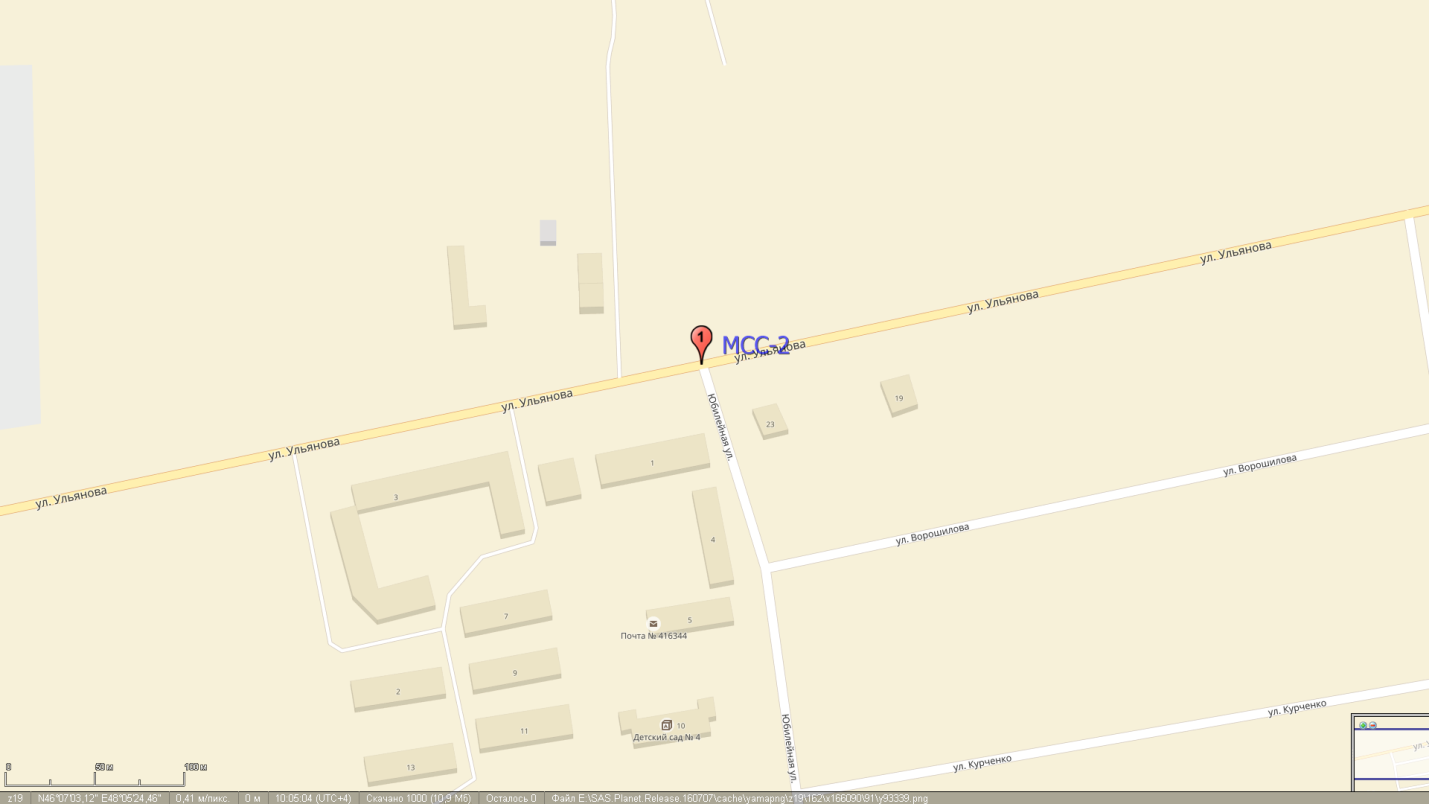 Снимок со спутника.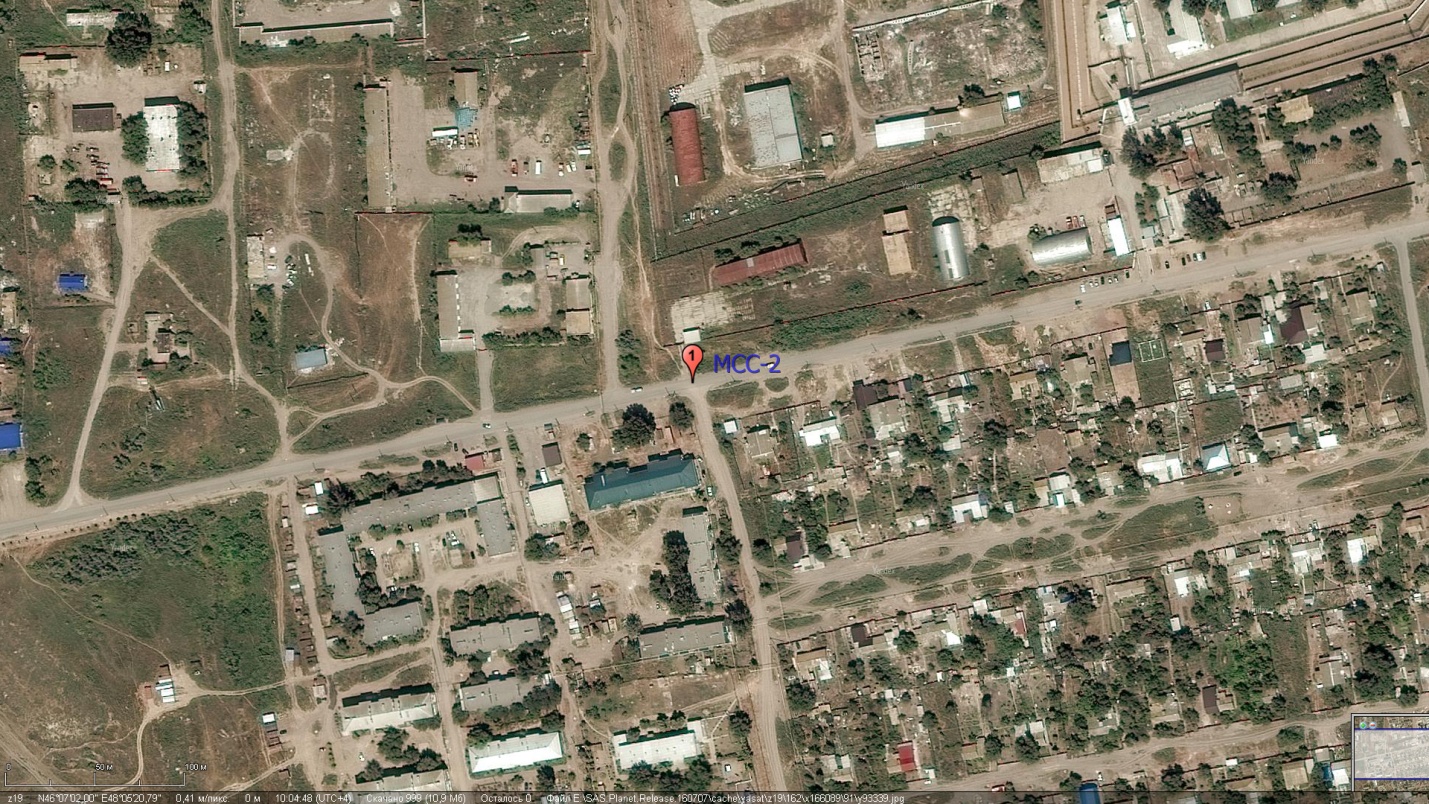 Ниже представлено фото с места обследования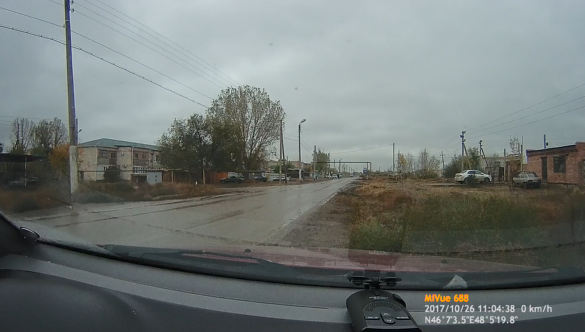 В результате проведения исследования интенсивности дорожного движения были получены значения фактической интенсивности дорожного движения в утренний и вечерний часы пик с дифференциацией транспортных средств по типам. Значения фактической интенсивности движения в точке проведения исследований MCC-1 приведены в карточках учётах интенсивности движения, представленных на рисунках ниже.Пункт обследования интенсивности MCC-3.КоординатыN46°06'52,69"E48°04'30,90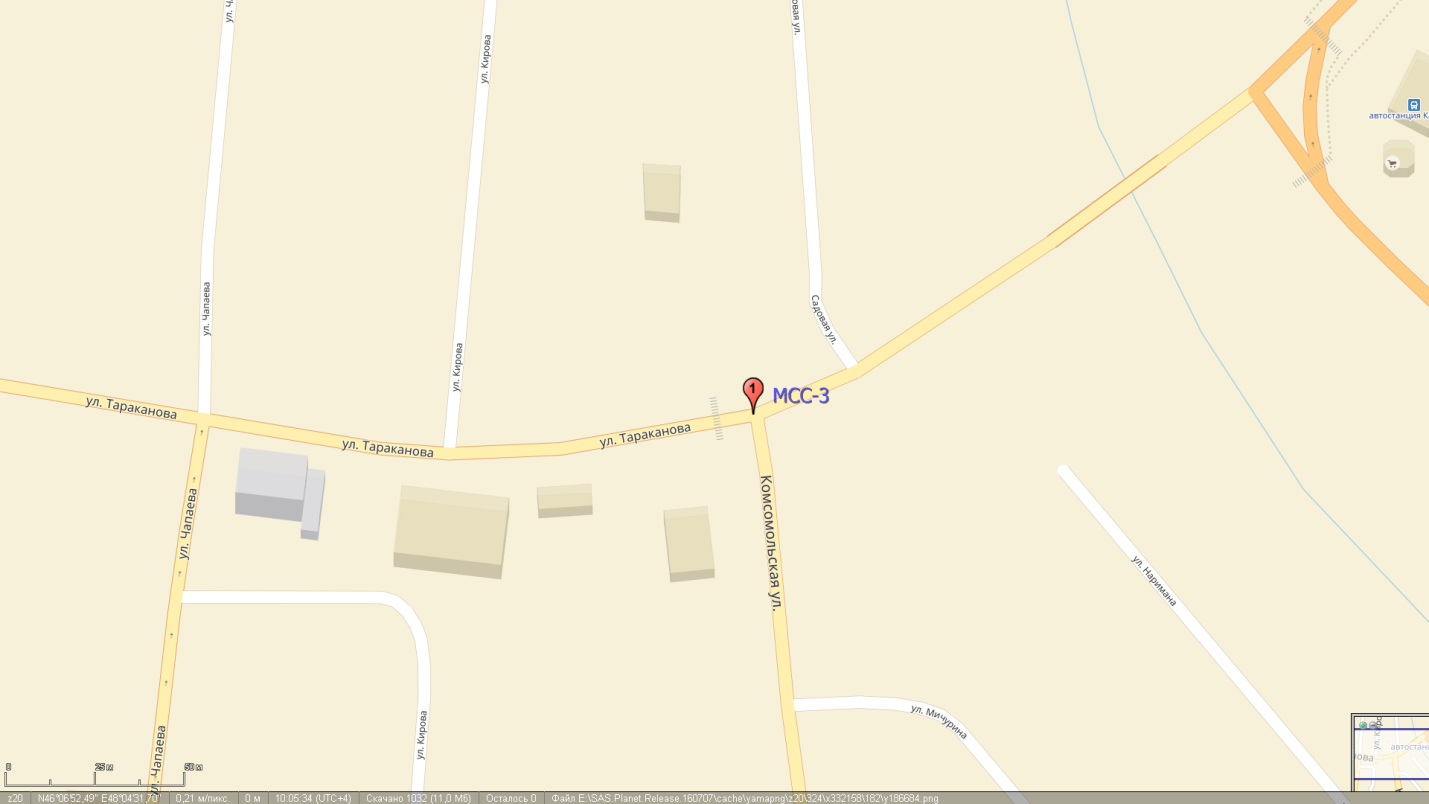 Снимок со спутника.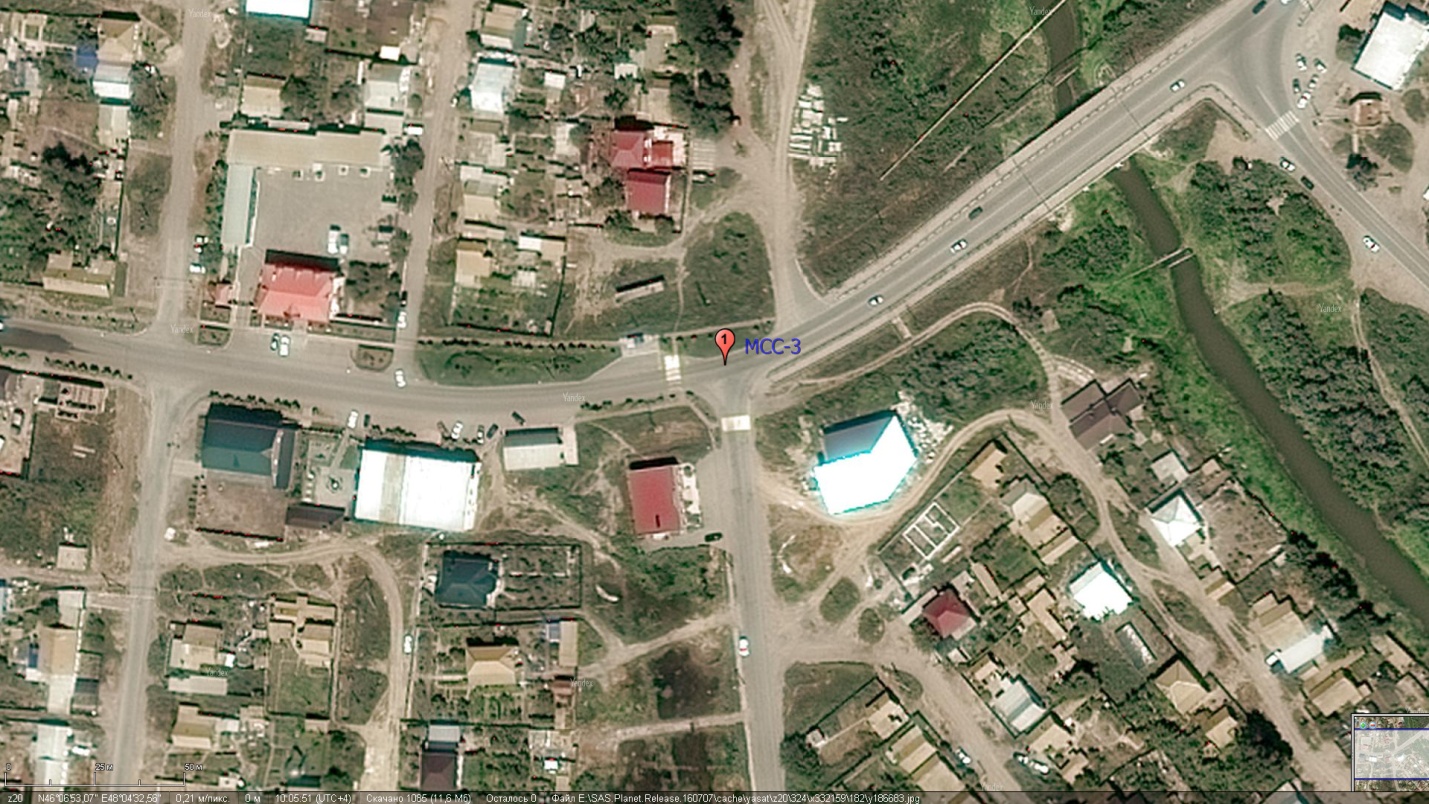 Ниже представлено фото с места обследования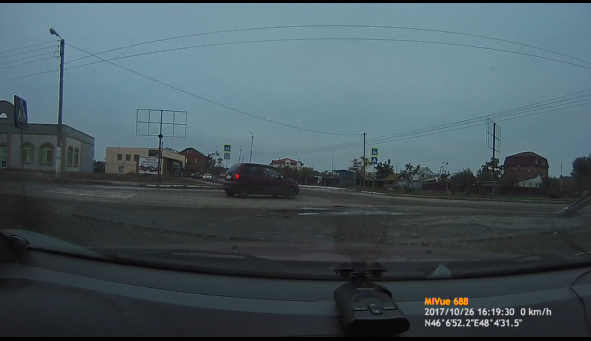 В результате проведения исследования интенсивности дорожного движения были получены значения фактической интенсивности дорожного движения в утренний и вечерний часы пик с дифференциацией транспортных средств по типам. Значения фактической интенсивности движения в точке проведения исследований MCC-3 приведены в карточках учётах интенсивности движения, представленных на рисунках ниже.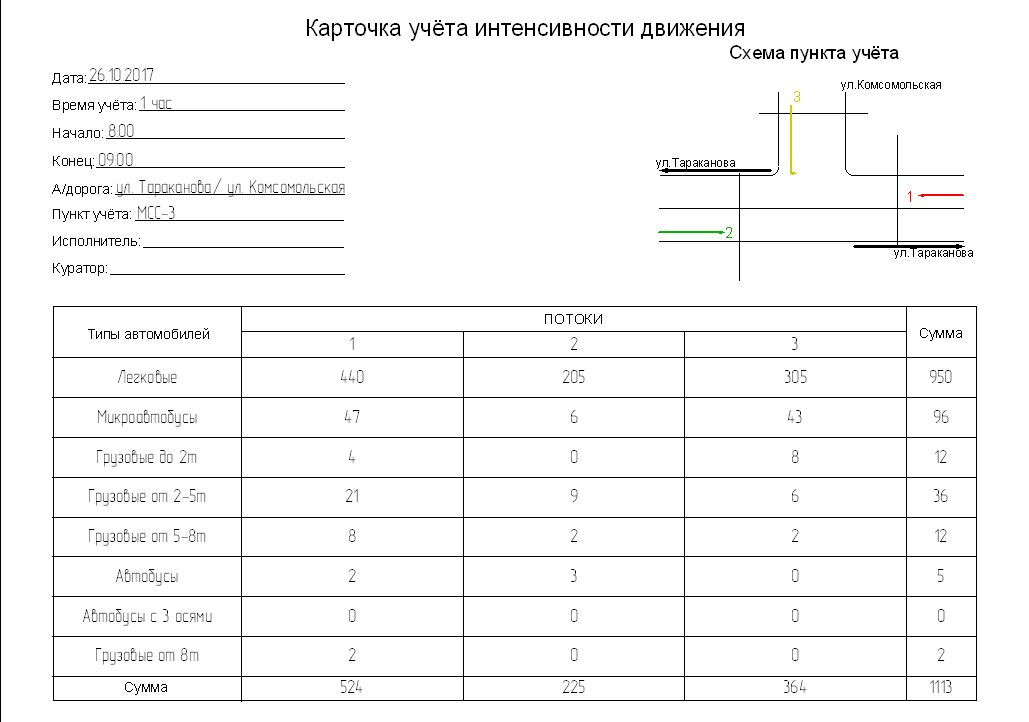 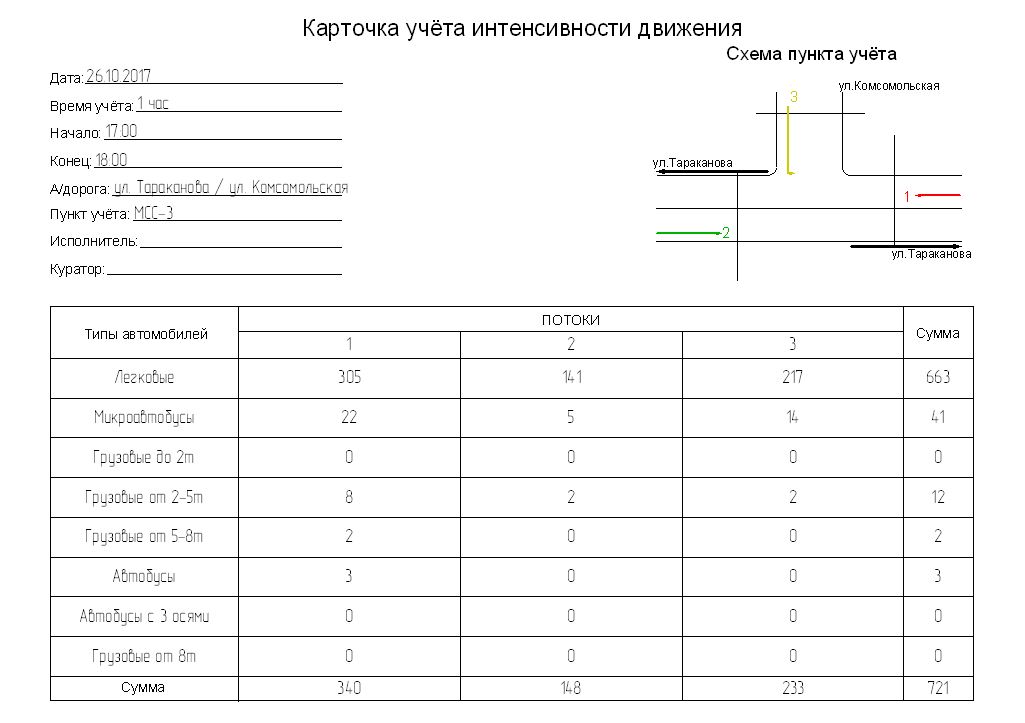 На основании полученных данных выявлен состав автомобильного движения в утренний и вечерний часы пик. Результаты анализа приведены на диаграммах ниже.МСС 3 УТРОРасчёт интенсивности транспортных потоковИсследование интенсивности:	ул. Комсомольская / ул. ТаракановаПараметры расчёта интенсивностиТип итоговой интенсивности:	СреднесуточнаяУчтённые типы транспортных средств и коэффициенты приведения к интенсивности легковых автомобилей:Легковые:	1,0Грузовые до 2т:	1,3Грузовые от 2-5т:	1,3Грузовые от 5-8т:	1,4Грузовые от 8т:	3,0Микроавтобусы:	1,4Автобусы:	2,5Автобусы с 3 осями:	3,0Информация о пункте учётаНазвание пункта учёта:	МСС-3Конфигурация пункта учёта:	Примыкание (разворот)Результаты расчёта интенсивностиРезультаты по потокамПоток №1 (ул.Тараканова - ул.Тараканова)Тип транспортных средств	Интенсивность, шт.	Доля в потоке, %Легковой транспортЛегковые	10120	84,0Итого (Легковой транспорт)	10120	84,0Грузовой транспортГрузовые до 2т	92	0,8Грузовые от 2-5т	483	4,0Грузовые от 5-8т	184	1,5Грузовые от 8т	46	0,4Итого (Грузовой транспорт)	805	6,7АвтобусыМикроавтобусы	1081	9,0Автобусы	46	0,4Автобусы с 3 осями	0	0,0Итого (Автобусы)	1127	9,4Итого (Поток №1)	12052	100,0Поток №2 (ул.Тараканова - ул.Тараканова)Тип транспортных средств	Интенсивность, шт.	Доля в потоке, %Легковой транспортЛегковые	4715	91,1Итого (Легковой транспорт)	4715	91,1Грузовой транспортГрузовые до 2т	0	0,0Грузовые от 2-5т	207	4,0Грузовые от 5-8т	46	0,9Грузовые от 8т	0	0,0Итого (Грузовой транспорт)	253	4,9АвтобусыМикроавтобусы	138	2,7Автобусы	69	1,3Автобусы с 3 осями	0	0,0Итого (Автобусы)	207	4,0Итого (Поток №2)	5175	100,0Поток №3 (ул.Комсомольская - ул.Комсомольская)Тип транспортных средств	Интенсивность, шт.	Доля в потоке, %Легковой транспортЛегковые	7015	83,8Итого (Легковой транспорт)	7015	83,8Грузовой транспортГрузовые до 2т	184	2,2Грузовые от 2-5т	138	1,6Грузовые от 5-8т	46	0,5Грузовые от 8т	0	0,0Итого (Грузовой транспорт)	368	4,4АвтобусыМикроавтобусы	989	11,8Автобусы	0	0,0Автобусы с 3 осями	0	0,0Итого (Автобусы)	989	11,8Итого (Поток №3)	8372	100,0Результаты по направлениямНаправление "ул.Тараканова"ВходящиеТип транспортных средств	Интенсивность, шт.	Доля в потоке, %Легковой транспортЛегковые	4715	91,1Итого (Легковой транспорт)	4715	91,1Грузовой транспортГрузовые до 2т	0	0,0Грузовые от 2-5т	207	4,0Грузовые от 5-8т	46	0,9Грузовые от 8т	0	0,0Итого (Грузовой транспорт)	253	4,9АвтобусыМикроавтобусы	138	2,7Автобусы	69	1,3Автобусы с 3 осями	0	0,0Итого (Автобусы)	207	4,0Итого (Входящие)	5175	100,0ИсходящиеТип транспортных средств	Интенсивность, шт.	Доля в потоке, %Легковой транспортЛегковые	4715	91,1Итого (Легковой транспорт)	4715	91,1Грузовой транспортГрузовые до 2т	0	0,0Грузовые от 2-5т	207	4,0Грузовые от 5-8т	46	0,9Грузовые от 8т	0	0,0Итого (Грузовой транспорт)	253	4,9АвтобусыМикроавтобусы	138	2,7Автобусы	69	1,3Автобусы с 3 осями	0	0,0Итого (Автобусы)	207	4,0Итого (Исходящие)	5175	100,0Направление "ул.Тараканова"ВходящиеТип транспортных средств	Интенсивность, шт.	Доля в потоке, %Легковой транспортЛегковые	10120	84,0Итого (Легковой транспорт)	10120	84,0Грузовой транспортГрузовые до 2т	92	0,8Грузовые от 2-5т	483	4,0Грузовые от 5-8т	184	1,5Грузовые от 8т	46	0,4Итого (Грузовой транспорт)	805	6,7АвтобусыМикроавтобусы	1081	9,0Автобусы	46	0,4Автобусы с 3 осями	0	0,0Итого (Автобусы)	1127	9,4Итого (Входящие)	12052	100,0ИсходящиеТип транспортных средств	Интенсивность, шт.	Доля в потоке, %Легковой транспортЛегковые	10120	84,0Итого (Легковой транспорт)	10120	84,0Грузовой транспортГрузовые до 2т	92	0,8Грузовые от 2-5т	483	4,0Грузовые от 5-8т	184	1,5Грузовые от 8т	46	0,4Итого (Грузовой транспорт)	805	6,7АвтобусыМикроавтобусы	1081	9,0Автобусы	46	0,4Автобусы с 3 осями	0	0,0Итого (Автобусы)	1127	9,4Итого (Исходящие)	12052	100,0Направление "ул.Комсомольская"ВходящиеТип транспортных средств	Интенсивность, шт.	Доля в потоке, %Легковой транспортЛегковые	7015	83,8Итого (Легковой транспорт)	7015	83,8Грузовой транспортГрузовые до 2т	184	2,2Грузовые от 2-5т	138	1,6Грузовые от 5-8т	46	0,5Грузовые от 8т	0	0,0Итого (Грузовой транспорт)	368	4,4АвтобусыМикроавтобусы	989	11,8Автобусы	0	0,0Автобусы с 3 осями	0	0,0Итого (Автобусы)	989	11,8Итого (Входящие)	8372	100,0ИсходящиеТип транспортных средств	Интенсивность, шт.	Доля в потоке, %Легковой транспортЛегковые	7015	83,8Итого (Легковой транспорт)	7015	83,8Грузовой транспортГрузовые до 2т	184	2,2Грузовые от 2-5т	138	1,6Грузовые от 5-8т	46	0,5Грузовые от 8т	0	0,0Итого (Грузовой транспорт)	368	4,4АвтобусыМикроавтобусы	989	11,8Автобусы	0	0,0Автобусы с 3 осями	0	0,0Итого (Автобусы)	989	11,8Итого (Исходящие)	8372	100,0МСС 3  ВечерРасчёт интенсивности транспортных потоковИсследование интенсивности:	ул. Комсомольская / ул. ТаракановаПараметры расчёта интенсивностиТип итоговой интенсивности:	СреднесуточнаяУчтённые типы транспортных средств и коэффициенты приведения к интенсивности легковых автомобилей:Легковые:	1,0Грузовые до 2т:	1,3Грузовые от 2-5т:	1,3Грузовые от 5-8т:	1,4Грузовые от 8т:	3,0Микроавтобусы:	1,4Автобусы:	2,5Автобусы с 3 осями:	3,0Информация о пункте учётаНазвание пункта учёта:	МСС-3Конфигурация пункта учёта:	Примыкание (разворот)Результаты расчёта интенсивностиРезультаты по потокамПоток №1 (ул.Тараканова - ул.Тараканова)Тип транспортных средств	Интенсивность, шт.	Доля в потоке, %Легковой транспортЛегковые	4140	89,7Итого (Легковой транспорт)	4140	89,7Грузовой транспортГрузовые до 2т	0	0,0Грузовые от 2-5т	109	2,4Грузовые от 5-8т	27	0,6Грузовые от 8т	0	0,0Итого (Грузовой транспорт)	136	2,9АвтобусыМикроавтобусы	299	6,5Автобусы	41	0,9Автобусы с 3 осями	0	0,0Итого (Автобусы)	339	7,4Итого (Поток №1)	4616	100,0Поток №2 (ул.Тараканова - ул.Тараканова)Тип транспортных средств	Интенсивность, шт.	Доля в потоке, %Легковой транспортЛегковые	1914	95,3Итого (Легковой транспорт)	1914	95,3Грузовой транспортГрузовые до 2т	0	0,0Грузовые от 2-5т	27	1,4Грузовые от 5-8т	0	0,0Грузовые от 8т	0	0,0Итого (Грузовой транспорт)	27	1,4АвтобусыМикроавтобусы	68	3,4Автобусы	0	0,0Автобусы с 3 осями	0	0,0Итого (Автобусы)	68	3,4Итого (Поток №2)	2009	100,0Поток №3 (ул.Комсомольская - ул.Комсомольская)Тип транспортных средств	Интенсивность, шт.	Доля в потоке, %Легковой транспортЛегковые	2946	93,1Итого (Легковой транспорт)	2946	93,1Грузовой транспортГрузовые до 2т	0	0,0Грузовые от 2-5т	27	0,9Грузовые от 5-8т	0	0,0Грузовые от 8т	0	0,0Итого (Грузовой транспорт)	27	0,9АвтобусыМикроавтобусы	190	6,0Автобусы	0	0,0Автобусы с 3 осями	0	0,0Итого (Автобусы)	190	6,0Итого (Поток №3)	3163	100,0Результаты по направлениямНаправление "ул.Тараканова"ВходящиеТип транспортных средств	Интенсивность, шт.	Доля в потоке, %Легковой транспортЛегковые	1914	95,3Итого (Легковой транспорт)	1914	95,3Грузовой транспортГрузовые до 2т	0	0,0Грузовые от 2-5т	27	1,4Грузовые от 5-8т	0	0,0Грузовые от 8т	0	0,0Итого (Грузовой транспорт)	27	1,4АвтобусыМикроавтобусы	68	3,4Автобусы	0	0,0Автобусы с 3 осями	0	0,0Итого (Автобусы)	68	3,4Итого (Входящие)	2009	100,0ИсходящиеТип транспортных средств	Интенсивность, шт.	Доля в потоке, %Легковой транспортЛегковые	1914	95,3Итого (Легковой транспорт)	1914	95,3Грузовой транспортГрузовые до 2т	0	0,0Грузовые от 2-5т	27	1,4Грузовые от 5-8т	0	0,0Грузовые от 8т	0	0,0Итого (Грузовой транспорт)	27	1,4АвтобусыМикроавтобусы	68	3,4Автобусы	0	0,0Автобусы с 3 осями	0	0,0Итого (Автобусы)	68	3,4Итого (Исходящие)	2009	100,0Направление "ул.Тараканова"ВходящиеТип транспортных средств	Интенсивность, шт.	Доля в потоке, %Легковой транспортЛегковые	4140	89,7Итого (Легковой транспорт)	4140	89,7Грузовой транспортГрузовые до 2т	0	0,0Грузовые от 2-5т	109	2,4Грузовые от 5-8т	27	0,6Грузовые от 8т	0	0,0Итого (Грузовой транспорт)	136	2,9АвтобусыМикроавтобусы	299	6,5Автобусы	41	0,9Автобусы с 3 осями	0	0,0Итого (Автобусы)	339	7,4Итого (Входящие)	4616	100,0ИсходящиеТип транспортных средств	Интенсивность, шт.	Доля в потоке, %Легковой транспортЛегковые	4140	89,7Итого (Легковой транспорт)	4140	89,7Грузовой транспортГрузовые до 2т	0	0,0Грузовые от 2-5т	109	2,4Грузовые от 5-8т	27	0,6Грузовые от 8т	0	0,0Итого (Грузовой транспорт)	136	2,9АвтобусыМикроавтобусы	299	6,5Автобусы	41	0,9Автобусы с 3 осями	0	0,0Итого (Автобусы)	339	7,4Итого (Исходящие)	4616	100,0Направление "ул.Комсомольская"ВходящиеТип транспортных средств	Интенсивность, шт.	Доля в потоке, %Легковой транспортЛегковые	2946	93,1Итого (Легковой транспорт)	2946	93,1Грузовой транспортГрузовые до 2т	0	0,0Грузовые от 2-5т	27	0,9Грузовые от 5-8т	0	0,0Грузовые от 8т	0	0,0Итого (Грузовой транспорт)	27	0,9АвтобусыМикроавтобусы	190	6,0Автобусы	0	0,0Автобусы с 3 осями	0	0,0Итого (Автобусы)	190	6,0Итого (Входящие)	3163	100,0ИсходящиеТип транспортных средств	Интенсивность, шт.	Доля в потоке, %Легковой транспортЛегковые	2946	93,1Итого (Легковой транспорт)	2946	93,1Грузовой транспортГрузовые до 2т	0	0,0Грузовые от 2-5т	27	0,9Грузовые от 5-8т	0	0,0Грузовые от 8т	0	0,0Итого (Грузовой транспорт)	27	0,9АвтобусыМикроавтобусы	190	6,0Автобусы	0	0,0Автобусы с 3 осями	0	0,0Итого (Автобусы)	190	6,0Итого (Исходящие)	3163	100,0Пункт обследования интенсивности MCC-4.Координаты:N46°06'43,82"E48°04'14,32"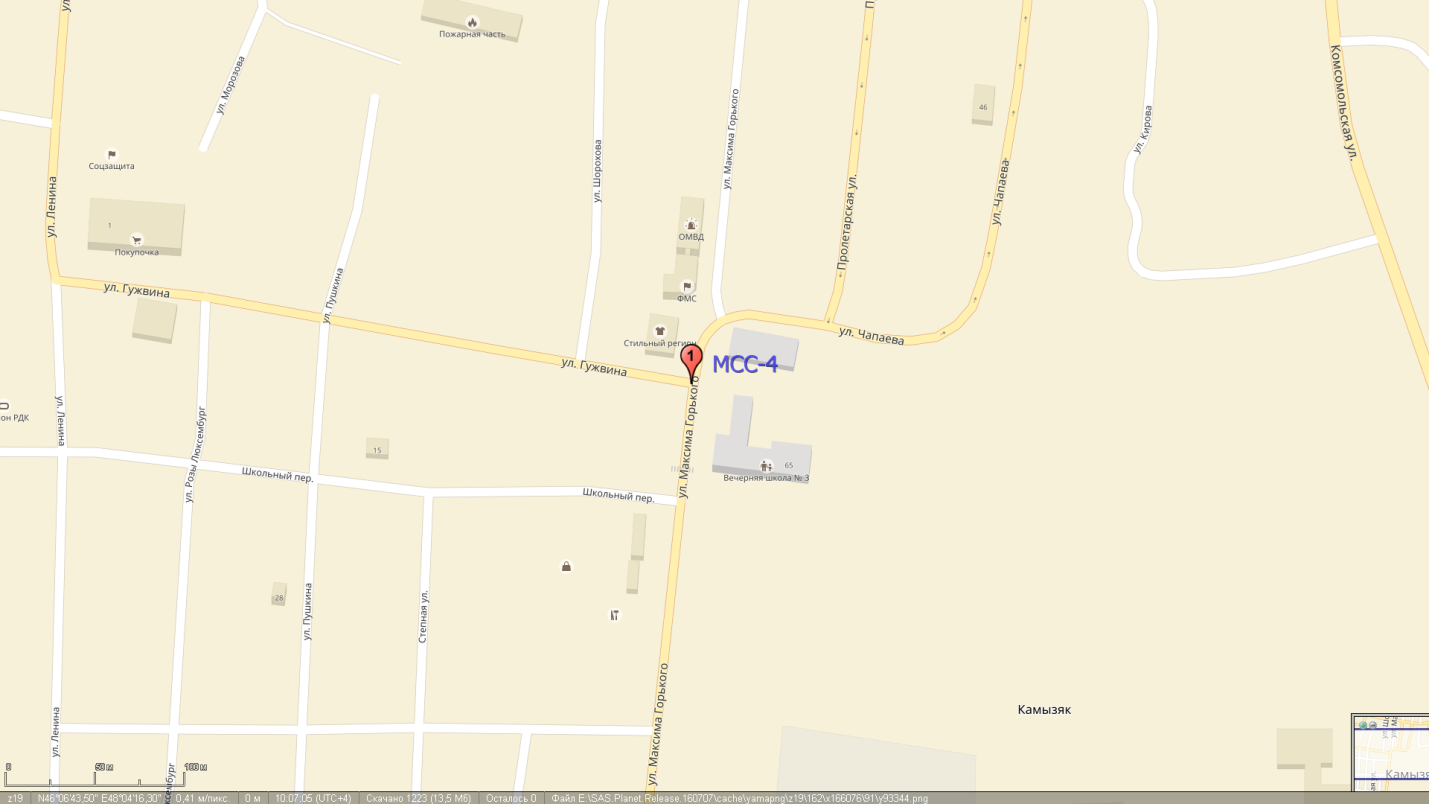 Снимок со спутника.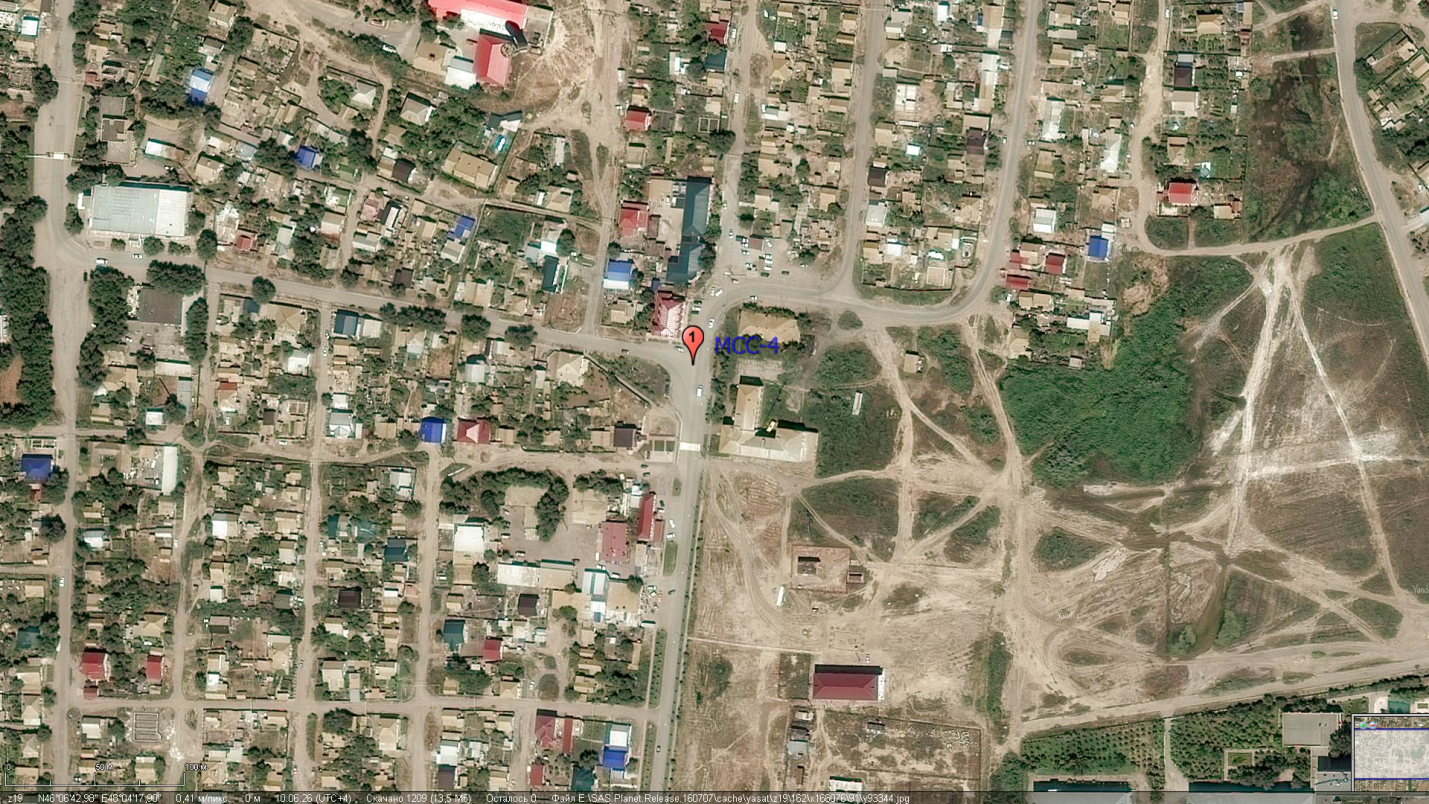 Ниже представлено фото с места обследованияВ Врезультате проведения исследования интенсивности дорожного движения были получены значения фактической интенсивности дорожного движения в утренний и вечерний часы пик с дифференциацией транспортных средств по типам. Значения фактической интенсивности движения в точке проведения исследований MCC-4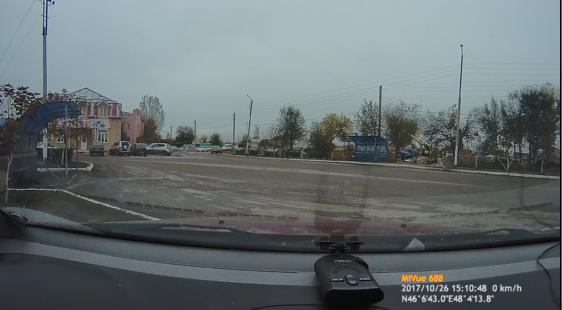 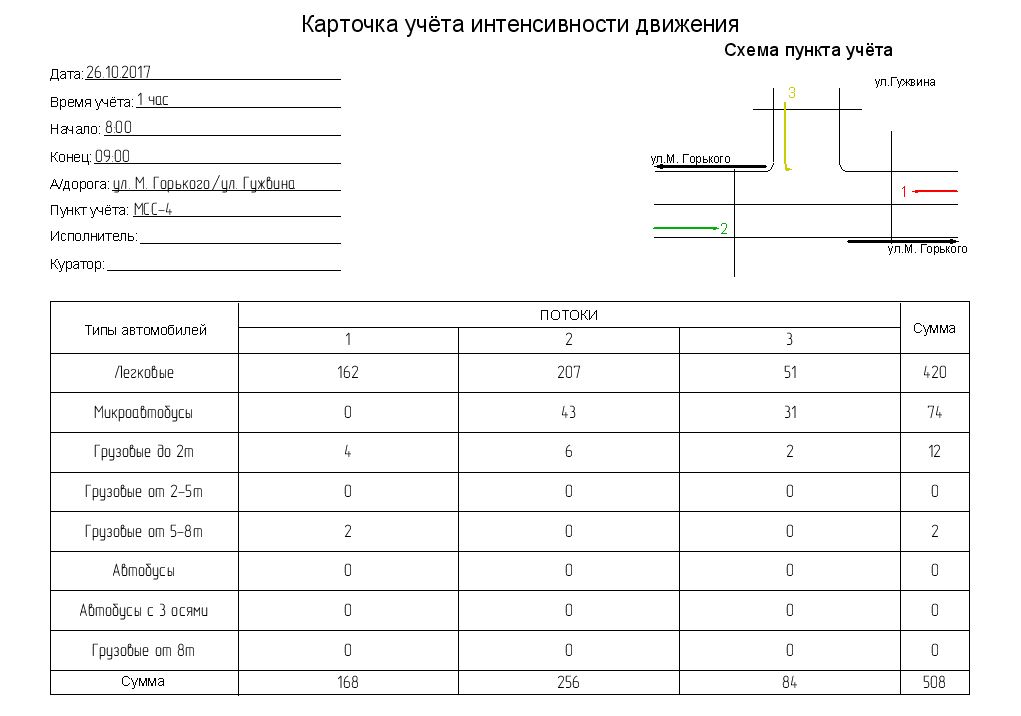 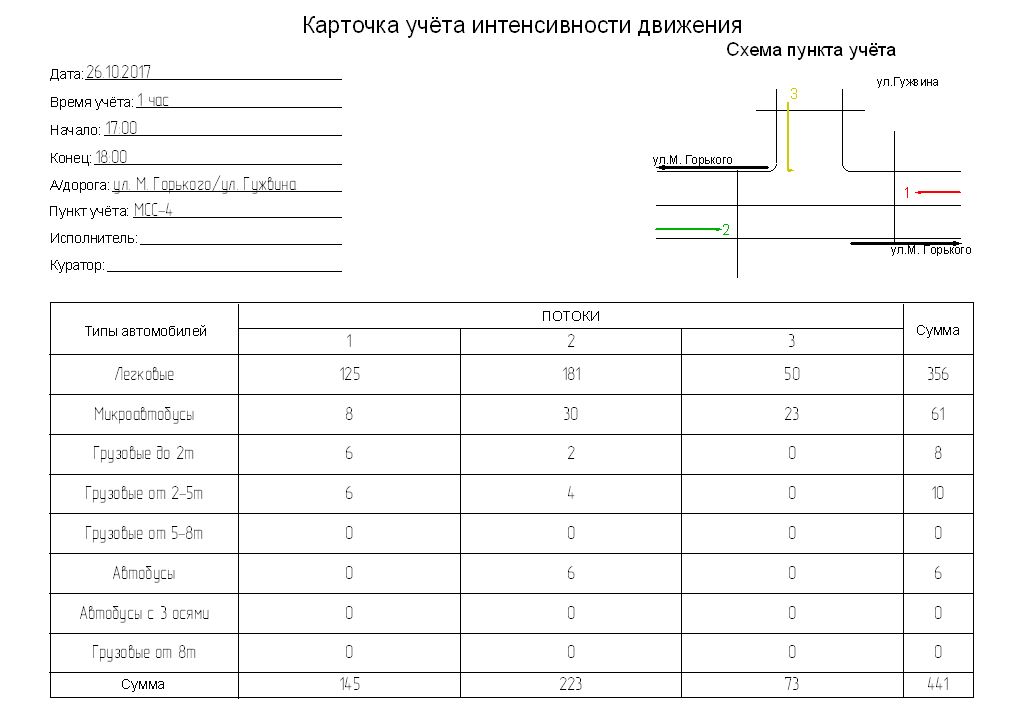 На основании полученных данных выявлен состав автомобильного движения в утренний и вечерний часы пик. Результаты анализа приведены на диаграммах ниже.МСС4 утроРасчёт интенсивности транспортных потоковИсследование интенсивности:	ул. М. Горького/ул. ГужвинаПараметры расчёта интенсивностиТип итоговой интенсивности:	СреднесуточнаяУчтённые типы транспортных средств и коэффициенты приведения к интенсивности легковых автомобилей:Легковые:	1,0Грузовые до 2т:	1,3Грузовые от 2-5т:	1,3Грузовые от 5-8т:	1,4Грузовые от 8т:	3,0Микроавтобусы:	1,4Автобусы:	2,5Автобусы с 3 осями:	3,0Информация о пункте учётаНазвание пункта учёта:	МСС-4Конфигурация пункта учёта:	Примыкание (разворот)Результаты расчёта интенсивностиРезультаты по потокамПоток №1 (ул.М. Горького - ул.М. Горького)Тип транспортных средств	Интенсивность, шт.	Доля в потоке, %Легковой транспортЛегковые	3726	96,4Итого (Легковой транспорт)	3726	96,4Грузовой транспортГрузовые до 2т	92	2,4Грузовые от 2-5т	0	0,0Грузовые от 5-8т	46	1,2Грузовые от 8т	0	0,0Итого (Грузовой транспорт)	138	3,6АвтобусыМикроавтобусы	0	0,0Автобусы	0	0,0Автобусы с 3 осями	0	0,0Итого (Автобусы)	0	0,0Итого (Поток №1)	3864	100,0Поток №2 (ул.М. Горького - ул.М. Горького)Тип транспортных средств	Интенсивность, шт.	Доля в потоке, %Легковой транспортЛегковые	4761	80,9Итого (Легковой транспорт)	4761	80,9Грузовой транспортГрузовые до 2т	138	2,3Грузовые от 2-5т	0	0,0Грузовые от 5-8т	0	0,0Грузовые от 8т	0	0,0Итого (Грузовой транспорт)	138	2,3АвтобусыМикроавтобусы	989	16,8Автобусы	0	0,0Автобусы с 3 осями	0	0,0Итого (Автобусы)	989	16,8Итого (Поток №2)	5888	100,0Поток №3 (ул.Гужвина - ул.Гужвина)Тип транспортных средств	Интенсивность, шт.	Доля в потоке, %Легковой транспортЛегковые	1173	60,7Итого (Легковой транспорт)	1173	60,7Грузовой транспортГрузовые до 2т	46	2,4Грузовые от 2-5т	0	0,0Грузовые от 5-8т	0	0,0Грузовые от 8т	0	0,0Итого (Грузовой транспорт)	46	2,4АвтобусыМикроавтобусы	713	36,9Автобусы	0	0,0Автобусы с 3 осями	0	0,0Итого (Автобусы)	713	36,9Итого (Поток №3)	1932	100,0Результаты по направлениямНаправление "ул.М. Горького"ВходящиеТип транспортных средств	Интенсивность, шт.	Доля в потоке, %Легковой транспортЛегковые	4761	80,9Итого (Легковой транспорт)	4761	80,9Грузовой транспортГрузовые до 2т	138	2,3Грузовые от 2-5т	0	0,0Грузовые от 5-8т	0	0,0Грузовые от 8т	0	0,0Итого (Грузовой транспорт)	138	2,3АвтобусыМикроавтобусы	989	16,8Автобусы	0	0,0Автобусы с 3 осями	0	0,0Итого (Автобусы)	989	16,8Итого (Входящие)	5888	100,0ИсходящиеТип транспортных средств	Интенсивность, шт.	Доля в потоке, %Легковой транспортЛегковые	4761	80,9Итого (Легковой транспорт)	4761	80,9Грузовой транспортГрузовые до 2т	138	2,3Грузовые от 2-5т	0	0,0Грузовые от 5-8т	0	0,0Грузовые от 8т	0	0,0Итого (Грузовой транспорт)	138	2,3АвтобусыМикроавтобусы	989	16,8Автобусы	0	0,0Автобусы с 3 осями	0	0,0Итого (Автобусы)	989	16,8Итого (Исходящие)	5888	100,0Направление "ул.М. Горького"ВходящиеТип транспортных средств	Интенсивность, шт.	Доля в потоке, %Легковой транспортЛегковые	3726	96,4Итого (Легковой транспорт)	3726	96,4Грузовой транспортГрузовые до 2т	92	2,4Грузовые от 2-5т	0	0,0Грузовые от 5-8т	46	1,2Грузовые от 8т	0	0,0Итого (Грузовой транспорт)	138	3,6АвтобусыМикроавтобусы	0	0,0Автобусы	0	0,0Автобусы с 3 осями	0	0,0Итого (Автобусы)	0	0,0Итого (Входящие)	3864	100,0ИсходящиеТип транспортных средств	Интенсивность, шт.	Доля в потоке, %Легковой транспортЛегковые	3726	96,4Итого (Легковой транспорт)	3726	96,4Грузовой транспортГрузовые до 2т	92	2,4Грузовые от 2-5т	0	0,0Грузовые от 5-8т	46	1,2Грузовые от 8т	0	0,0Итого (Грузовой транспорт)	138	3,6АвтобусыМикроавтобусы	0	0,0Автобусы	0	0,0Автобусы с 3 осями	0	0,0Итого (Автобусы)	0	0,0Итого (Исходящие)	3864	100,0Направление "ул.Гужвина"ВходящиеТип транспортных средств	Интенсивность, шт.	Доля в потоке, %Легковой транспортЛегковые	1173	60,7Итого (Легковой транспорт)	1173	60,7Грузовой транспортГрузовые до 2т	46	2,4Грузовые от 2-5т	0	0,0Грузовые от 5-8т	0	0,0Грузовые от 8т	0	0,0Итого (Грузовой транспорт)	46	2,4АвтобусыМикроавтобусы	713	36,9Автобусы	0	0,0Автобусы с 3 осями	0	0,0Итого (Автобусы)	713	36,9Итого (Входящие)	1932	100,0ИсходящиеТип транспортных средств	Интенсивность, шт.	Доля в потоке, %Легковой транспортЛегковые	1173	60,7Итого (Легковой транспорт)	1173	60,7Грузовой транспортГрузовые до 2т	46	2,4Грузовые от 2-5т	0	0,0Грузовые от 5-8т	0	0,0Грузовые от 8т	0	0,0Итого (Грузовой транспорт)	46	2,4АвтобусыМикроавтобусы	713	36,9Автобусы	0	0,0Автобусы с 3 осями	0	0,0Итого (Автобусы)	713	36,9Итого (Исходящие)	1932	100,0МСС 4 вечерРасчёт интенсивности транспортных потоковИсследование интенсивности:	ул. М. Горького/ул. ГужвинаПараметры расчёта интенсивностиТип итоговой интенсивности:	СреднесуточнаяУчтённые типы транспортных средств и коэффициенты приведения к интенсивности легковых автомобилей:Легковые:	1,0Грузовые до 2т:	1,3Грузовые от 2-5т:	1,3Грузовые от 5-8т:	1,4Грузовые от 8т:	3,0Микроавтобусы:	1,4Автобусы:	2,5Автобусы с 3 осями:	3,0Информация о пункте учётаНазвание пункта учёта:	МСС-4Конфигурация пункта учёта:	Примыкание (разворот)Результаты расчёта интенсивностиРезультаты по потокамПоток №1 (ул.М. Горького - ул.М. Горького)Тип транспортных средств	Интенсивность, шт.	Доля в потоке, %Легковой транспортЛегковые	1697	86,2Итого (Легковой транспорт)	1697	86,2Грузовой транспортГрузовые до 2т	81	4,1Грузовые от 2-5т	81	4,1Грузовые от 5-8т	0	0,0Грузовые от 8т	0	0,0Итого (Грузовой транспорт)	163	8,3АвтобусыМикроавтобусы	109	5,5Автобусы	0	0,0Автобусы с 3 осями	0	0,0Итого (Автобусы)	109	5,5Итого (Поток №1)	1968	100,0Поток №2 (ул.М. Горького - ул.М. Горького)Тип транспортных средств	Интенсивность, шт.	Доля в потоке, %Легковой транспортЛегковые	2457	81,2Итого (Легковой транспорт)	2457	81,2Грузовой транспортГрузовые до 2т	27	0,9Грузовые от 2-5т	54	1,8Грузовые от 5-8т	0	0,0Грузовые от 8т	0	0,0Итого (Грузовой транспорт)	81	2,7АвтобусыМикроавтобусы	407	13,5Автобусы	81	2,7Автобусы с 3 осями	0	0,0Итого (Автобусы)	489	16,1Итого (Поток №2)	3027	100,0Поток №3 (ул.Гужвина - ул.Гужвина)Тип транспортных средств	Интенсивность, шт.	Доля в потоке, %Легковой транспортЛегковые	679	68,5Итого (Легковой транспорт)	679	68,5Грузовой транспортГрузовые до 2т	0	0,0Грузовые от 2-5т	0	0,0Грузовые от 5-8т	0	0,0Грузовые от 8т	0	0,0Итого (Грузовой транспорт)	0	0,0АвтобусыМикроавтобусы	312	31,5Автобусы	0	0,0Автобусы с 3 осями	0	0,0Итого (Автобусы)	312	31,5Итого (Поток №3)	991	100,0Результаты по направлениямНаправление "ул.М. Горького"ВходящиеТип транспортных средств	Интенсивность, шт.	Доля в потоке, %Легковой транспортЛегковые	2457	81,2Итого (Легковой транспорт)	2457	81,2Грузовой транспортГрузовые до 2т	27	0,9Грузовые от 2-5т	54	1,8Грузовые от 5-8т	0	0,0Грузовые от 8т	0	0,0Итого (Грузовой транспорт)	81	2,7АвтобусыМикроавтобусы	407	13,5Автобусы	81	2,7Автобусы с 3 осями	0	0,0Итого (Автобусы)	489	16,1Итого (Входящие)	3027	100,0ИсходящиеТип транспортных средств	Интенсивность, шт.	Доля в потоке, %Легковой транспортЛегковые	2457	81,2Итого (Легковой транспорт)	2457	81,2Грузовой транспортГрузовые до 2т	27	0,9Грузовые от 2-5т	54	1,8Грузовые от 5-8т	0	0,0Грузовые от 8т	0	0,0Итого (Грузовой транспорт)	81	2,7АвтобусыМикроавтобусы	407	13,5Автобусы	81	2,7Автобусы с 3 осями	0	0,0Итого (Автобусы)	489	16,1Итого (Исходящие)	3027	100,0Направление "ул.М. Горького"ВходящиеТип транспортных средств	Интенсивность, шт.	Доля в потоке, %Легковой транспортЛегковые	1697	86,2Итого (Легковой транспорт)	1697	86,2Грузовой транспортГрузовые до 2т	81	4,1Грузовые от 2-5т	81	4,1Грузовые от 5-8т	0	0,0Грузовые от 8т	0	0,0Итого (Грузовой транспорт)	163	8,3АвтобусыМикроавтобусы	109	5,5Автобусы	0	0,0Автобусы с 3 осями	0	0,0Итого (Автобусы)	109	5,5Итого (Входящие)	1968	100,0ИсходящиеТип транспортных средств	Интенсивность, шт.	Доля в потоке, %Легковой транспортЛегковые	1697	86,2Итого (Легковой транспорт)	1697	86,2Грузовой транспортГрузовые до 2т	81	4,1Грузовые от 2-5т	81	4,1Грузовые от 5-8т	0	0,0Грузовые от 8т	0	0,0Итого (Грузовой транспорт)	163	8,3АвтобусыМикроавтобусы	109	5,5Автобусы	0	0,0Автобусы с 3 осями	0	0,0Итого (Автобусы)	109	5,5Итого (Исходящие)	1968	100,0Направление "ул.Гужвина"ВходящиеТип транспортных средств	Интенсивность, шт.	Доля в потоке, %Легковой транспортЛегковые	679	68,5Итого (Легковой транспорт)	679	68,5Грузовой транспортГрузовые до 2т	0	0,0Грузовые от 2-5т	0	0,0Грузовые от 5-8т	0	0,0Грузовые от 8т	0	0,0Итого (Грузовой транспорт)	0	0,0АвтобусыМикроавтобусы	312	31,5Автобусы	0	0,0Автобусы с 3 осями	0	0,0Итого (Автобусы)	312	31,5Итого (Входящие)	991	100,0ИсходящиеТип транспортных средств	Интенсивность, шт.	Доля в потоке, %Легковой транспортЛегковые	679	68,5Итого (Легковой транспорт)	679	68,5Грузовой транспортГрузовые до 2т	0	0,0Грузовые от 2-5т	0	0,0Грузовые от 5-8т	0	0,0Грузовые от 8т	0	0,0Итого (Грузовой транспорт)	0	0,0АвтобусыМикроавтобусы	312	31,5Автобусы	0	0,0Автобусы с 3 осями	0	0,0Итого (Автобусы)	312	31,5Итого (Исходящие)	991	100,0Пункт обследования интенсивности MCC-5.Координаты:N46°06'18,19"E48°04'41,62"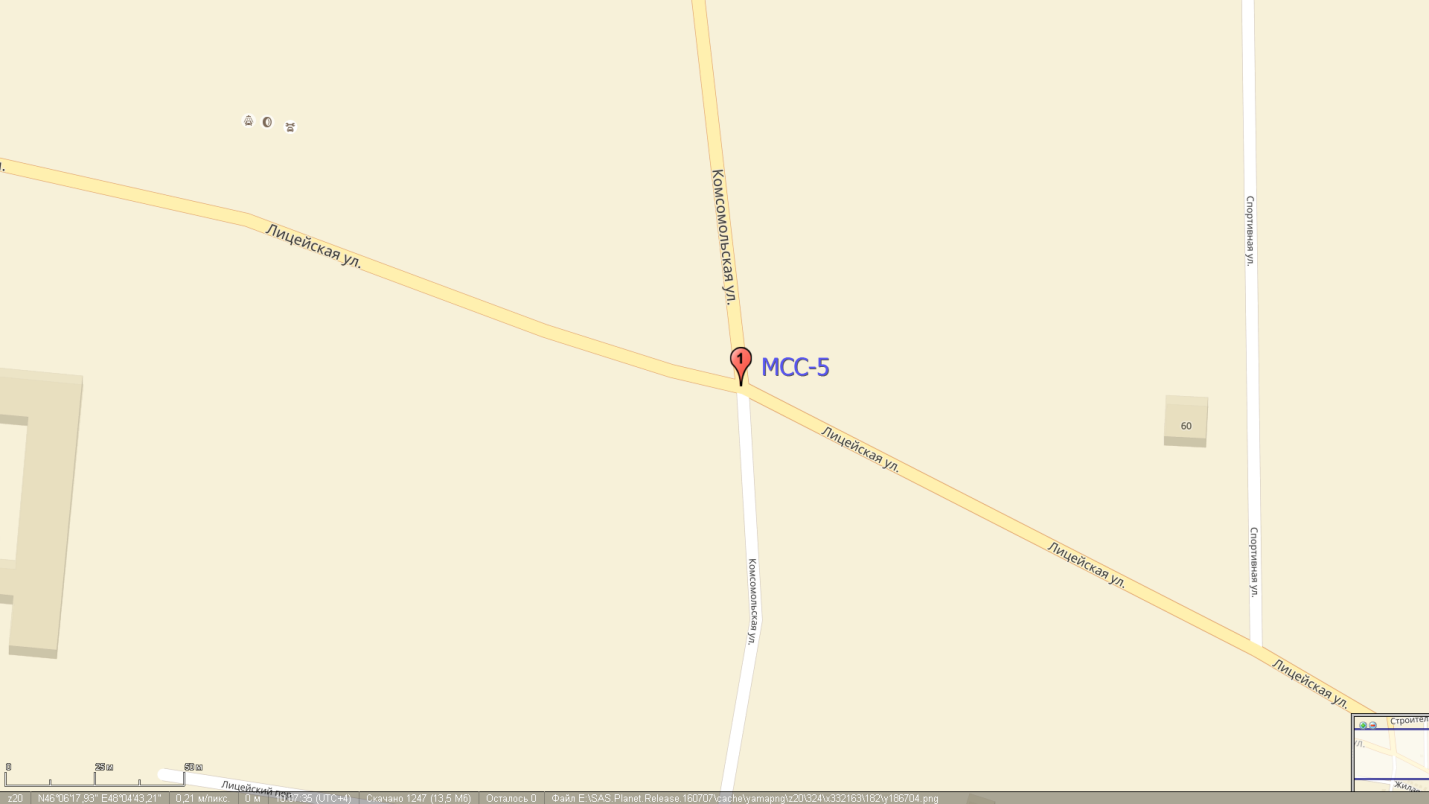 Снимок со спутника.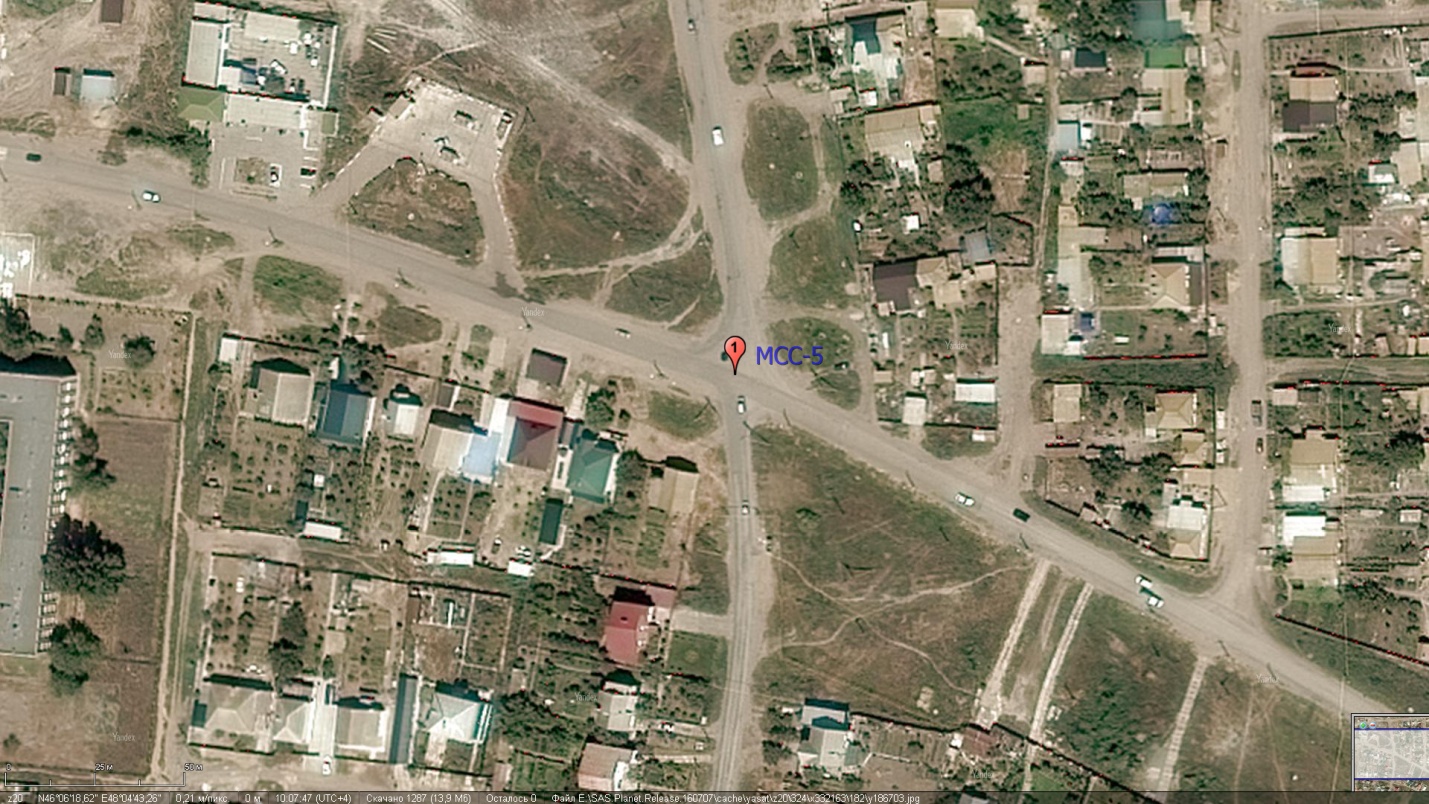 Ниже представлено фото с места обследования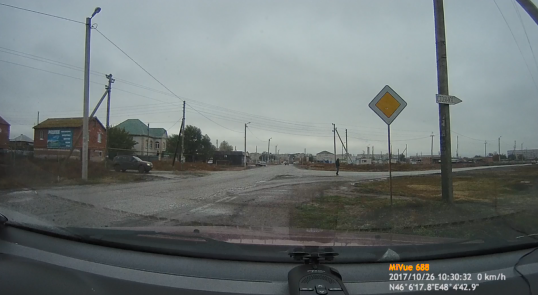 Врезультате проведения исследования интенсивности дорожного движения были получены значения фактической интенсивности дорожного движения в утренний и вечерний часы пик с дифференциацией транспортных средств по типам. Значения фактической интенсивности движения в точке проведения исследований MCC-5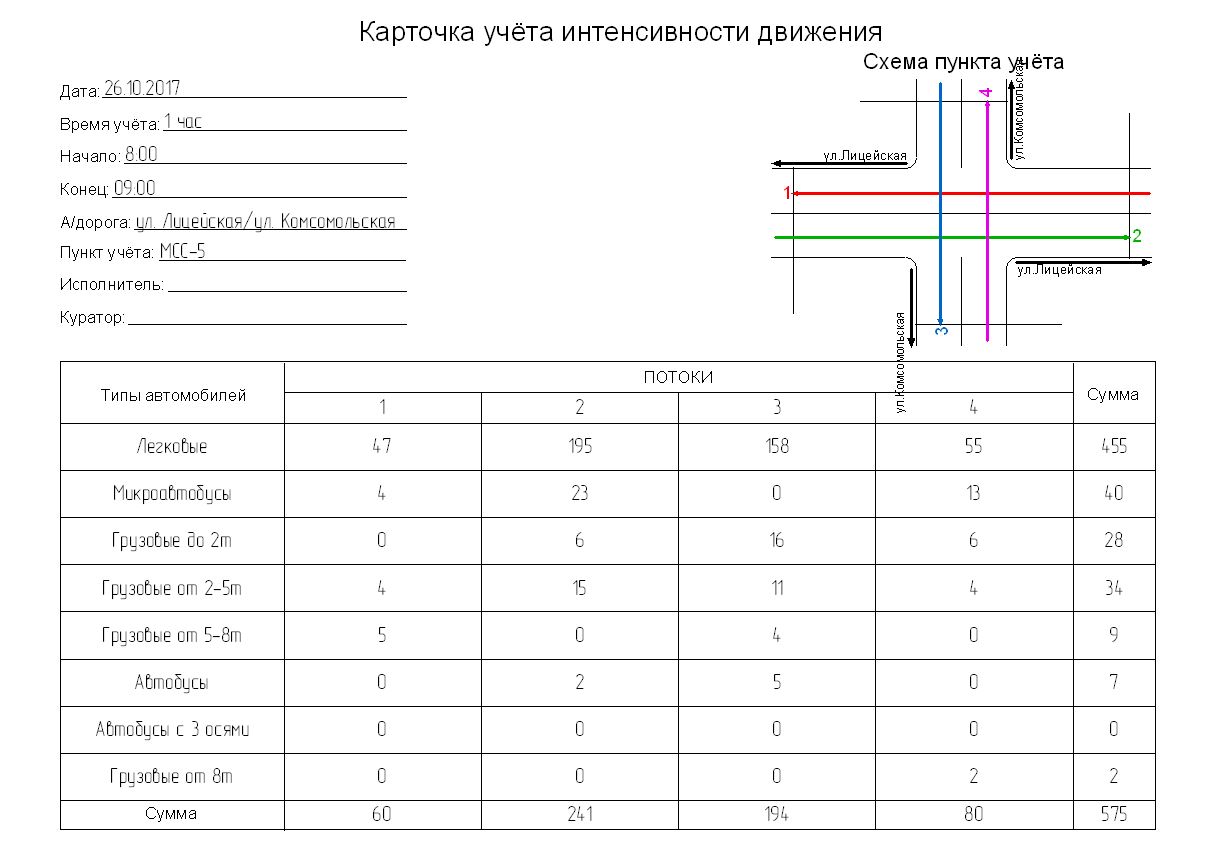 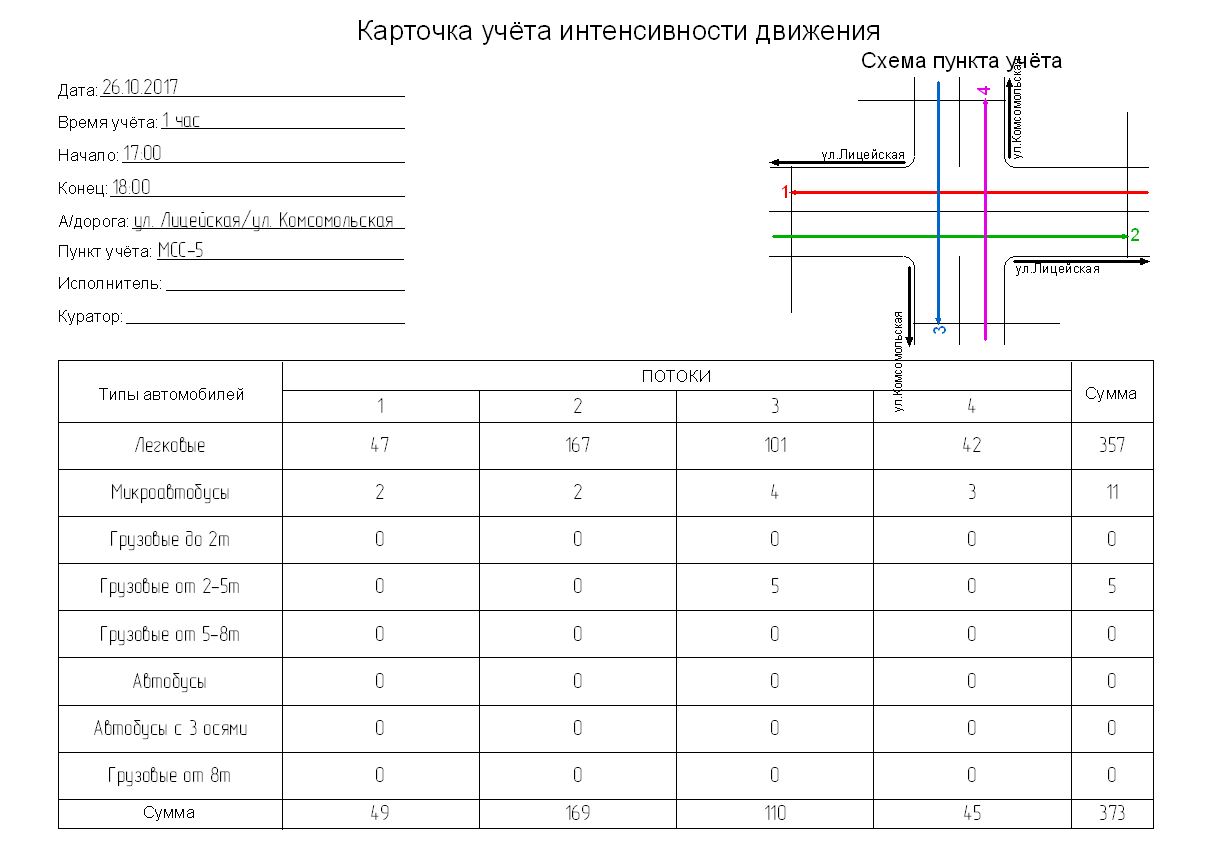 На основании полученных данных выявлен состав автомобильного движения в утренний и вечерний часы пик. Результаты анализа приведены на диаграммах ниже.МСС 5 УТРОРасчёт интенсивности транспортных потоковИсследование интенсивности:	ул. Лицейская/ул. КомсомольскаяПараметры расчёта интенсивностиТип итоговой интенсивности:	СреднесуточнаяУчтённые типы транспортных средств и коэффициенты приведения к интенсивности легковых автомобилей:Легковые:	1,0Грузовые до 2т:	1,3Грузовые от 2-5т:	1,3Грузовые от 5-8т:	1,4Грузовые от 8т:	3,0Микроавтобусы:	1,4Автобусы:	2,5Автобусы с 3 осями:	3,0Информация о пункте учётаНазвание пункта учёта:	МСС-5Конфигурация пункта учёта:	Пересечение (разворот) (без пеш)Результаты расчёта интенсивностиРезультаты по потокамПоток №1 (ул.Лицейская - ул.Лицейская)Тип транспортных средств	Интенсивность, шт.	Доля в потоке, %Легковой транспортЛегковые	1081	78,3Итого (Легковой транспорт)	1081	78,3Грузовой транспортГрузовые до 2т	0	0,0Грузовые от 2-5т	92	6,7Грузовые от 5-8т	115	8,3Грузовые от 8т	0	0,0Итого (Грузовой транспорт)	207	15,0АвтобусыМикроавтобусы	92	6,7Автобусы	0	0,0Автобусы с 3 осями	0	0,0Итого (Автобусы)	92	6,7Итого (Поток №1)	1380	100,0Поток №2 (ул.Лицейская - ул.Лицейская)Тип транспортных средств	Интенсивность, шт.	Доля в потоке, %Легковой транспортЛегковые	4485	80,9Итого (Легковой транспорт)	4485	80,9Грузовой транспортГрузовые до 2т	138	2,5Грузовые от 2-5т	345	6,2Грузовые от 5-8т	0	0,0Грузовые от 8т	0	0,0Итого (Грузовой транспорт)	483	8,7АвтобусыМикроавтобусы	529	9,5Автобусы	46	0,8Автобусы с 3 осями	0	0,0Итого (Автобусы)	575	10,4Итого (Поток №2)	5543	100,0Поток №3 (ул.Комсомольская - ул.Комсомольская)Тип транспортных средств	Интенсивность, шт.	Доля в потоке, %Легковой транспортЛегковые	3634	81,4Итого (Легковой транспорт)	3634	81,4Грузовой транспортГрузовые до 2т	368	8,2Грузовые от 2-5т	253	5,7Грузовые от 5-8т	92	2,1Грузовые от 8т	0	0,0Итого (Грузовой транспорт)	713	16,0АвтобусыМикроавтобусы	0	0,0Автобусы	115	2,6Автобусы с 3 осями	0	0,0Итого (Автобусы)	115	2,6Итого (Поток №3)	4462	100,0Поток №4 (ул.Комсомольская - ул.Комсомольская)Тип транспортных средств	Интенсивность, шт.	Доля в потоке, %Легковой транспортЛегковые	1265	68,8Итого (Легковой транспорт)	1265	68,8Грузовой транспортГрузовые до 2т	138	7,5Грузовые от 2-5т	92	5,0Грузовые от 5-8т	0	0,0Грузовые от 8т	46	2,5Итого (Грузовой транспорт)	276	15,0АвтобусыМикроавтобусы	299	16,3Автобусы	0	0,0Автобусы с 3 осями	0	0,0Итого (Автобусы)	299	16,3Итого (Поток №4)	1840	100,0Результаты по направлениямНаправление "ул.Лицейская"ВходящиеТип транспортных средств	Интенсивность, шт.	Доля в потоке, %Легковой транспортЛегковые	4485	80,9Итого (Легковой транспорт)	4485	80,9Грузовой транспортГрузовые до 2т	138	2,5Грузовые от 2-5т	345	6,2Грузовые от 5-8т	0	0,0Грузовые от 8т	0	0,0Итого (Грузовой транспорт)	483	8,7АвтобусыМикроавтобусы	529	9,5Автобусы	46	0,8Автобусы с 3 осями	0	0,0Итого (Автобусы)	575	10,4Итого (Входящие)	5543	100,0ИсходящиеТип транспортных средств	Интенсивность, шт.	Доля в потоке, %Легковой транспортЛегковые	4485	80,9Итого (Легковой транспорт)	4485	80,9Грузовой транспортГрузовые до 2т	138	2,5Грузовые от 2-5т	345	6,2Грузовые от 5-8т	0	0,0Грузовые от 8т	0	0,0Итого (Грузовой транспорт)	483	8,7АвтобусыМикроавтобусы	529	9,5Автобусы	46	0,8Автобусы с 3 осями	0	0,0Итого (Автобусы)	575	10,4Итого (Исходящие)	5543	100,0Направление "ул.Комсомольская"ВходящиеТип транспортных средств	Интенсивность, шт.	Доля в потоке, %Легковой транспортЛегковые	3634	81,4Итого (Легковой транспорт)	3634	81,4Грузовой транспортГрузовые до 2т	368	8,2Грузовые от 2-5т	253	5,7Грузовые от 5-8т	92	2,1Грузовые от 8т	0	0,0Итого (Грузовой транспорт)	713	16,0АвтобусыМикроавтобусы	0	0,0Автобусы	115	2,6Автобусы с 3 осями	0	0,0Итого (Автобусы)	115	2,6Итого (Входящие)	4462	100,0ИсходящиеТип транспортных средств	Интенсивность, шт.	Доля в потоке, %Легковой транспортЛегковые	3634	81,4Итого (Легковой транспорт)	3634	81,4Грузовой транспортГрузовые до 2т	368	8,2Грузовые от 2-5т	253	5,7Грузовые от 5-8т	92	2,1Грузовые от 8т	0	0,0Итого (Грузовой транспорт)	713	16,0АвтобусыМикроавтобусы	0	0,0Автобусы	115	2,6Автобусы с 3 осями	0	0,0Итого (Автобусы)	115	2,6Итого (Исходящие)	4462	100,0Направление "ул.Лицейская"ВходящиеТип транспортных средств	Интенсивность, шт.	Доля в потоке, %Легковой транспортЛегковые	1081	78,3Итого (Легковой транспорт)	1081	78,3Грузовой транспортГрузовые до 2т	0	0,0Грузовые от 2-5т	92	6,7Грузовые от 5-8т	115	8,3Грузовые от 8т	0	0,0Итого (Грузовой транспорт)	207	15,0АвтобусыМикроавтобусы	92	6,7Автобусы	0	0,0Автобусы с 3 осями	0	0,0Итого (Автобусы)	92	6,7Итого (Входящие)	1380	100,0ИсходящиеТип транспортных средств	Интенсивность, шт.	Доля в потоке, %Легковой транспортЛегковые	1081	78,3Итого (Легковой транспорт)	1081	78,3Грузовой транспортГрузовые до 2т	0	0,0Грузовые от 2-5т	92	6,7Грузовые от 5-8т	115	8,3Грузовые от 8т	0	0,0Итого (Грузовой транспорт)	207	15,0АвтобусыМикроавтобусы	92	6,7Автобусы	0	0,0Автобусы с 3 осями	0	0,0Итого (Автобусы)	92	6,7Итого (Исходящие)	1380	100,0Направление "ул.Комсомольская"ВходящиеТип транспортных средств	Интенсивность, шт.	Доля в потоке, %Легковой транспортЛегковые	1265	68,8Итого (Легковой транспорт)	1265	68,8Грузовой транспортГрузовые до 2т	138	7,5Грузовые от 2-5т	92	5,0Грузовые от 5-8т	0	0,0Грузовые от 8т	46	2,5Итого (Грузовой транспорт)	276	15,0АвтобусыМикроавтобусы	299	16,3Автобусы	0	0,0Автобусы с 3 осями	0	0,0Итого (Автобусы)	299	16,3Итого (Входящие)	1840	100,0ИсходящиеТип транспортных средств	Интенсивность, шт.	Доля в потоке, %Легковой транспортЛегковые	1265	68,8Итого (Легковой транспорт)	1265	68,8Грузовой транспортГрузовые до 2т	138	7,5Грузовые от 2-5т	92	5,0Грузовые от 5-8т	0	0,0Грузовые от 8т	46	2,5Итого (Грузовой транспорт)	276	15,0АвтобусыМикроавтобусы	299	16,3Автобусы	0	0,0Автобусы с 3 осями	0	0,0Итого (Автобусы)	299	16,3Итого (Исходящие)	1840	100,0МСС 5 ВЕЧЕРРасчёт интенсивности транспортных потоковИсследование интенсивности:	ул. Лицейская/ул. КомсомольскаяПараметры расчёта интенсивностиТип итоговой интенсивности:	СреднесуточнаяУчтённые типы транспортных средств и коэффициенты приведения к интенсивности легковых автомобилей:Легковые:	1,0Грузовые до 2т:	1,3Грузовые от 2-5т:	1,3Грузовые от 5-8т:	1,4Грузовые от 8т:	3,0Микроавтобусы:	1,4Автобусы:	2,5Автобусы с 3 осями:	3,0Информация о пункте учётаНазвание пункта учёта:	МСС-5Конфигурация пункта учёта:	Пересечение (разворот) (без пеш)Результаты расчёта интенсивностиРезультаты по потокамПоток №1 (ул.Лицейская - ул.Лицейская)Тип транспортных средств	Интенсивность, шт.	Доля в потоке, %Легковой транспортЛегковые	638	95,9Итого (Легковой транспорт)	638	95,9Грузовой транспортГрузовые до 2т	0	0,0Грузовые от 2-5т	0	0,0Грузовые от 5-8т	0	0,0Грузовые от 8т	0	0,0Итого (Грузовой транспорт)	0	0,0АвтобусыМикроавтобусы	27	4,1Автобусы	0	0,0Автобусы с 3 осями	0	0,0Итого (Автобусы)	27	4,1Итого (Поток №1)	665	100,0Поток №2 (ул.Лицейская - ул.Лицейская)Тип транспортных средств	Интенсивность, шт.	Доля в потоке, %Легковой транспортЛегковые	2267	98,8Итого (Легковой транспорт)	2267	98,8Грузовой транспортГрузовые до 2т	0	0,0Грузовые от 2-5т	0	0,0Грузовые от 5-8т	0	0,0Грузовые от 8т	0	0,0Итого (Грузовой транспорт)	0	0,0АвтобусыМикроавтобусы	27	1,2Автобусы	0	0,0Автобусы с 3 осями	0	0,0Итого (Автобусы)	27	1,2Итого (Поток №2)	2294	100,0Поток №3 (ул.Комсомольская - ул.Комсомольская)Тип транспортных средств	Интенсивность, шт.	Доля в потоке, %Легковой транспортЛегковые	1371	91,8Итого (Легковой транспорт)	1371	91,8Грузовой транспортГрузовые до 2т	0	0,0Грузовые от 2-5т	68	4,5Грузовые от 5-8т	0	0,0Грузовые от 8т	0	0,0Итого (Грузовой транспорт)	68	4,5АвтобусыМикроавтобусы	54	3,6Автобусы	0	0,0Автобусы с 3 осями	0	0,0Итого (Автобусы)	54	3,6Итого (Поток №3)	1493	100,0Поток №4 (ул.Комсомольская - ул.Комсомольская)Тип транспортных средств	Интенсивность, шт.	Доля в потоке, %Легковой транспортЛегковые	570	93,3Итого (Легковой транспорт)	570	93,3Грузовой транспортГрузовые до 2т	0	0,0Грузовые от 2-5т	0	0,0Грузовые от 5-8т	0	0,0Грузовые от 8т	0	0,0Итого (Грузовой транспорт)	0	0,0АвтобусыМикроавтобусы	41	6,7Автобусы	0	0,0Автобусы с 3 осями	0	0,0Итого (Автобусы)	41	6,7Итого (Поток №4)	611	100,0Результаты по направлениямНаправление "ул.Лицейская"ВходящиеТип транспортных средств	Интенсивность, шт.	Доля в потоке, %Легковой транспортЛегковые	2267	98,8Итого (Легковой транспорт)	2267	98,8Грузовой транспортГрузовые до 2т	0	0,0Грузовые от 2-5т	0	0,0Грузовые от 5-8т	0	0,0Грузовые от 8т	0	0,0Итого (Грузовой транспорт)	0	0,0АвтобусыМикроавтобусы	27	1,2Автобусы	0	0,0Автобусы с 3 осями	0	0,0Итого (Автобусы)	27	1,2Итого (Входящие)	2294	100,0ИсходящиеТип транспортных средств	Интенсивность, шт.	Доля в потоке, %Легковой транспортЛегковые	2267	98,8Итого (Легковой транспорт)	2267	98,8Грузовой транспортГрузовые до 2т	0	0,0Грузовые от 2-5т	0	0,0Грузовые от 5-8т	0	0,0Грузовые от 8т	0	0,0Итого (Грузовой транспорт)	0	0,0АвтобусыМикроавтобусы	27	1,2Автобусы	0	0,0Автобусы с 3 осями	0	0,0Итого (Автобусы)	27	1,2Итого (Исходящие)	2294	100,0Направление "ул.Комсомольская"ВходящиеТип транспортных средств	Интенсивность, шт.	Доля в потоке, %Легковой транспортЛегковые	1371	91,8Итого (Легковой транспорт)	1371	91,8Грузовой транспортГрузовые до 2т	0	0,0Грузовые от 2-5т	68	4,5Грузовые от 5-8т	0	0,0Грузовые от 8т	0	0,0Итого (Грузовой транспорт)	68	4,5АвтобусыМикроавтобусы	54	3,6Автобусы	0	0,0Автобусы с 3 осями	0	0,0Итого (Автобусы)	54	3,6Итого (Входящие)	1493	100,0ИсходящиеТип транспортных средств	Интенсивность, шт.	Доля в потоке, %Легковой транспортЛегковые	1371	91,8Итого (Легковой транспорт)	1371	91,8Грузовой транспортГрузовые до 2т	0	0,0Грузовые от 2-5т	68	4,5Грузовые от 5-8т	0	0,0Грузовые от 8т	0	0,0Итого (Грузовой транспорт)	68	4,5АвтобусыМикроавтобусы	54	3,6Автобусы	0	0,0Автобусы с 3 осями	0	0,0Итого (Автобусы)	54	3,6Итого (Исходящие)	1493	100,0Направление "ул.Лицейская"ВходящиеТип транспортных средств	Интенсивность, шт.	Доля в потоке, %Легковой транспортЛегковые	638	95,9Итого (Легковой транспорт)	638	95,9Грузовой транспортГрузовые до 2т	0	0,0Грузовые от 2-5т	0	0,0Грузовые от 5-8т	0	0,0Грузовые от 8т	0	0,0Итого (Грузовой транспорт)	0	0,0АвтобусыМикроавтобусы	27	4,1Автобусы	0	0,0Автобусы с 3 осями	0	0,0Итого (Автобусы)	27	4,1Итого (Входящие)	665	100,0ИсходящиеТип транспортных средств	Интенсивность, шт.	Доля в потоке, %Легковой транспортЛегковые	638	95,9Итого (Легковой транспорт)	638	95,9Грузовой транспортГрузовые до 2т	0	0,0Грузовые от 2-5т	0	0,0Грузовые от 5-8т	0	0,0Грузовые от 8т	0	0,0Итого (Грузовой транспорт)	0	0,0АвтобусыМикроавтобусы	27	4,1Автобусы	0	0,0Автобусы с 3 осями	0	0,0Итого (Автобусы)	27	4,1Итого (Исходящие)	665	100,0Направление "ул.Комсомольская"ВходящиеТип транспортных средств	Интенсивность, шт.	Доля в потоке, %Легковой транспортЛегковые	570	93,3Итого (Легковой транспорт)	570	93,3Грузовой транспортГрузовые до 2т	0	0,0Грузовые от 2-5т	0	0,0Грузовые от 5-8т	0	0,0Грузовые от 8т	0	0,0Итого (Грузовой транспорт)	0	0,0АвтобусыМикроавтобусы	41	6,7Автобусы	0	0,0Автобусы с 3 осями	0	0,0Итого (Автобусы)	41	6,7Итого (Входящие)	611	100,0ИсходящиеТип транспортных средств	Интенсивность, шт.	Доля в потоке, %Легковой транспортЛегковые	570	93,3Итого (Легковой транспорт)	570	93,3Грузовой транспортГрузовые до 2т	0	0,0Грузовые от 2-5т	0	0,0Грузовые от 5-8т	0	0,0Грузовые от 8т	0	0,0Итого (Грузовой транспорт)	0	0,0АвтобусыМикроавтобусы	41	6,7Автобусы	0	0,0Автобусы с 3 осями	0	0,0Итого (Автобусы)	41	6,7Итого (Исходящие)	611	100,0Пункт обследования интенсивности MCC-6.Координаты:N46°06'12,79E48°05'08,47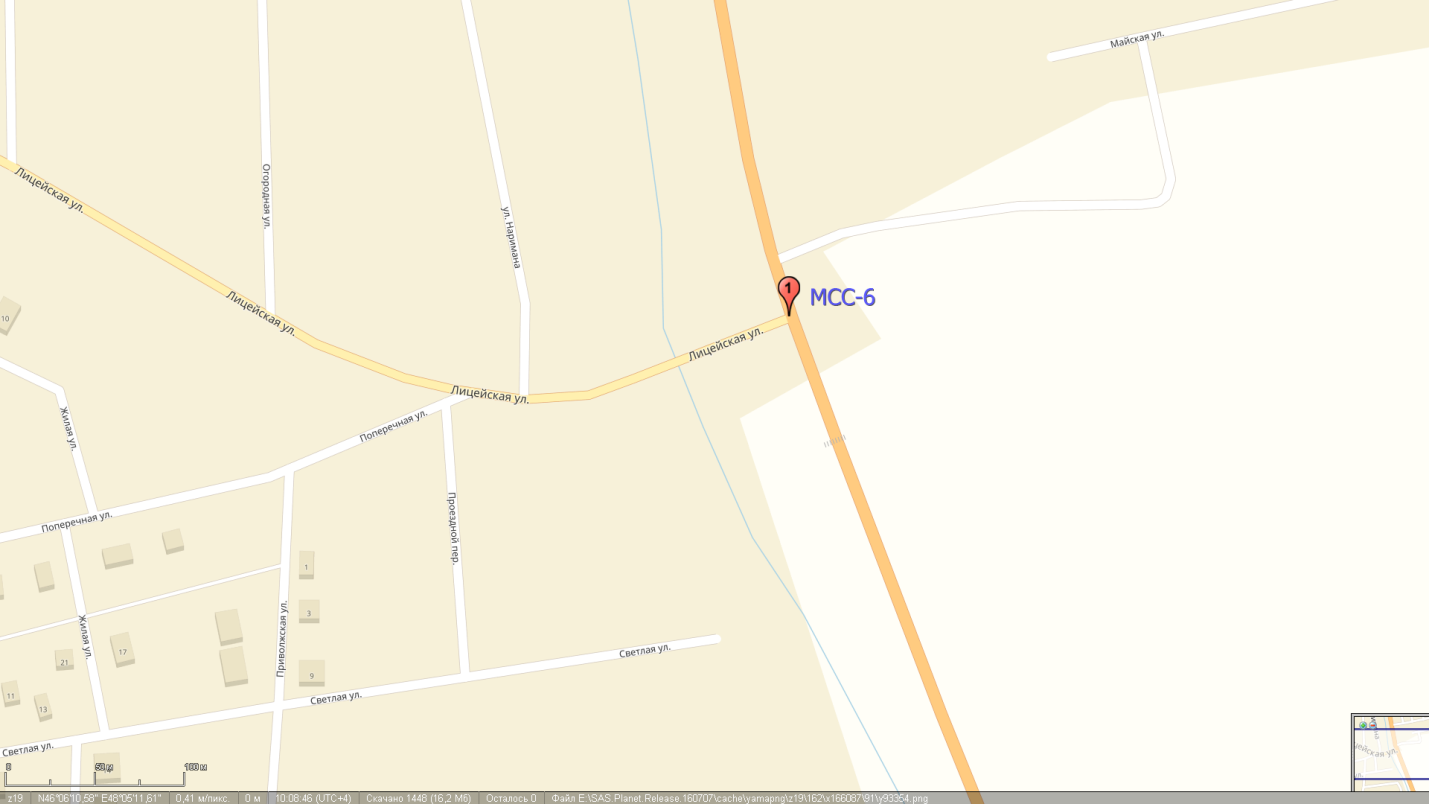 Снимок со спутника.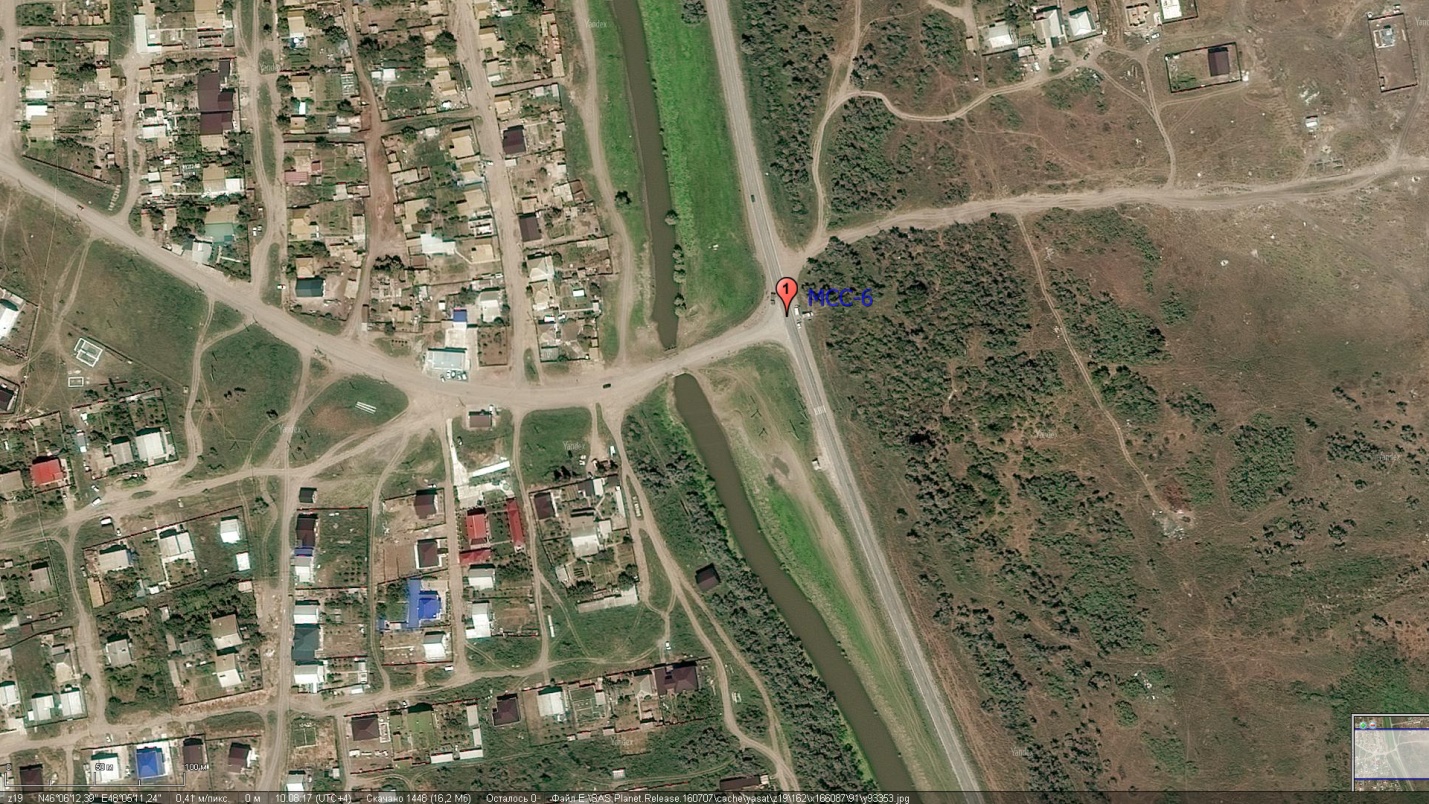 Ниже представлено фото с места обследования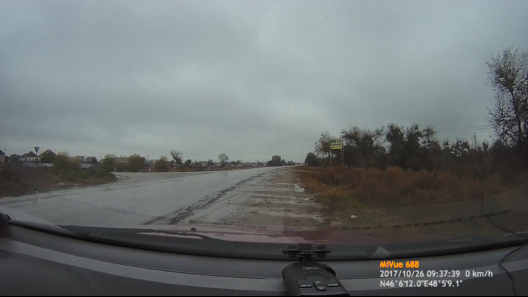 Врезультате проведения исследования интенсивности дорожного движения были получены значения фактической интенсивности дорожного движения в утренний и вечерний часы пик с дифференциацией транспортных средств по типам. Значения фактической интенсивности движения в точке проведения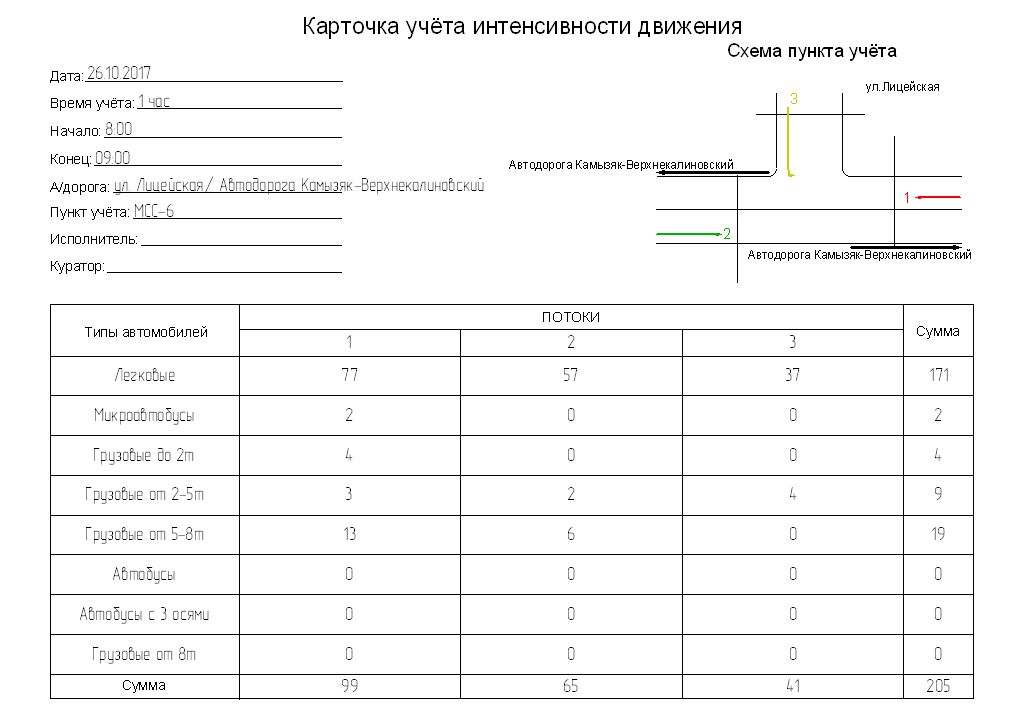 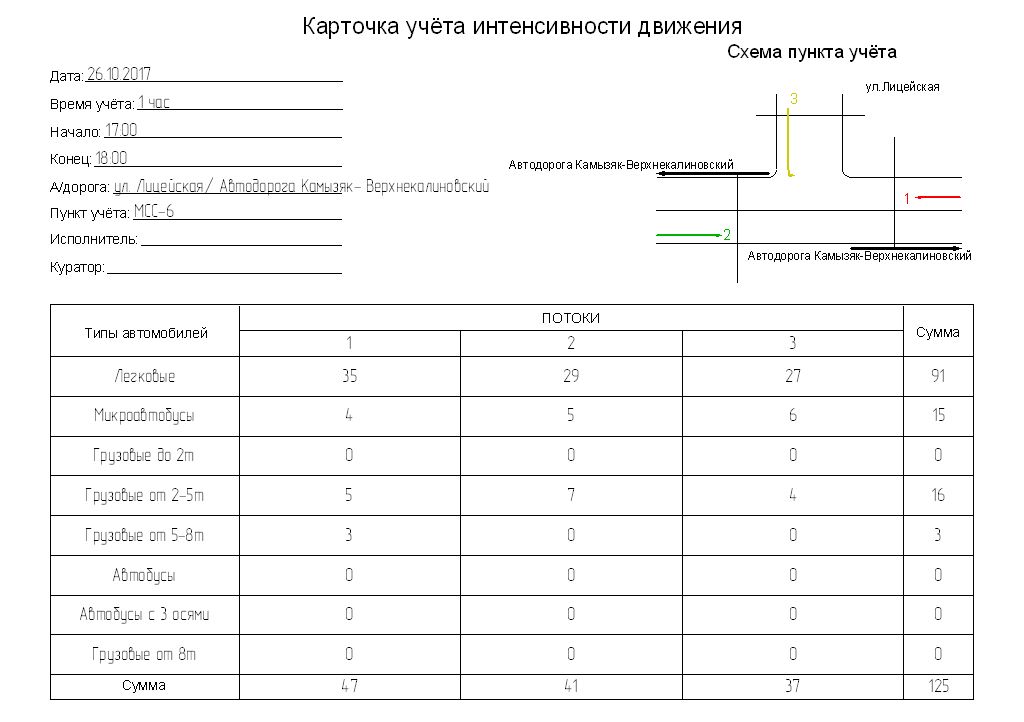 На основании полученных данных выявлен состав автомобильного движения в утренний и вечерний часы пик. Результаты анализа приведены на диаграммах ниже.МСС 6 утроРасчёт интенсивности транспортных потоковИсследование интенсивности:                              ул. Лицейская/Автодорога Камызяк-ВерхнекалиновскийПараметры расчёта интенсивностиТип итоговой интенсивности:	СреднесуточнаяУчтённые типы транспортных средств и коэффициенты приведения к интенсивности легковых автомобилей:Легковые:	1,0Грузовые до 2т:	1,3Грузовые от 2-5т:	1,3Грузовые от 5-8т:	1,4Грузовые от 8т:	3,0Микроавтобусы:	1,4Автобусы:	2,5Автобусы с 3 осями:	3,0Информация о пункте учётаНазвание пункта учёта:	МСС-6Конфигурация пункта учёта:	Примыкание (разворот) (без пеш)Результаты расчёта интенсивностиРезультаты по потокамПоток №1 (Автодорога Камызяк-Верхнекалиновский - Автодорога Камызяк-Верхнекалиновский)Тип транспортных средств	Интенсивность, шт.	Доля в потоке, %Легковой транспортЛегковые	1771	77,8Итого (Легковой транспорт)	1771	77,8Грузовой транспортГрузовые до 2т	92	4,0Грузовые от 2-5т	69	3,0Грузовые от 5-8т	299	13,1Грузовые от 8т	0	0,0Итого (Грузовой транспорт)	460	20,2АвтобусыМикроавтобусы	46	2,0Автобусы	0	0,0Автобусы с 3 осями	0	0,0Итого (Автобусы)	46	2,0Итого (Поток №1)	2277	100,0Поток №2 (Автодорога Камызяк-Верхнекалиновский - Автодорога Камызяк-Верхнекалиновский)Тип транспортных средств	Интенсивность, шт.	Доля в потоке, %Легковой транспортЛегковые	1311	87,7Итого (Легковой транспорт)	1311	87,7Грузовой транспортГрузовые до 2т	0	0,0Грузовые от 2-5т	46	3,1Грузовые от 5-8т	138	9,2Грузовые от 8т	0	0,0Итого (Грузовой транспорт)	184	12,3АвтобусыМикроавтобусы	0	0,0Автобусы	0	0,0Автобусы с 3 осями	0	0,0Итого (Автобусы)	0	0,0Итого (Поток №2)	1495	100,0Поток №3 (ул.Лицейская - ул.Лицейская)Тип транспортных средств	Интенсивность, шт.	Доля в потоке, %Легковой транспортЛегковые	851	90,2Итого (Легковой транспорт)	851	90,2Грузовой транспортГрузовые до 2т	0	0,0Грузовые от 2-5т	92	9,8Грузовые от 5-8т	0	0,0Грузовые от 8т	0	0,0Итого (Грузовой транспорт)	92	9,8АвтобусыМикроавтобусы	0	0,0Автобусы	0	0,0Автобусы с 3 осями	0	0,0Итого (Автобусы)	0	0,0Итого (Поток №3)	943	100,0Результаты по направлениямНаправление "Автодорога Камызяк-Верхнекалиновский"ВходящиеТип транспортных средств	Интенсивность, шт.	Доля в потоке, %Легковой транспортЛегковые	1311	87,7Итого (Легковой транспорт)	1311	87,7Грузовой транспортГрузовые до 2т	0	0,0Грузовые от 2-5т	46	3,1Грузовые от 5-8т	138	9,2Грузовые от 8т	0	0,0Итого (Грузовой транспорт)	184	12,3АвтобусыМикроавтобусы	0	0,0Автобусы	0	0,0Автобусы с 3 осями	0	0,0Итого (Автобусы)	0	0,0Итого (Входящие)	1495	100,0ИсходящиеТип транспортных средств	Интенсивность, шт.	Доля в потоке, %Легковой транспортЛегковые	1311	87,7Итого (Легковой транспорт)	1311	87,7Грузовой транспортГрузовые до 2т	0	0,0Грузовые от 2-5т	46	3,1Грузовые от 5-8т	138	9,2Грузовые от 8т	0	0,0Итого (Грузовой транспорт)	184	12,3АвтобусыМикроавтобусы	0	0,0Автобусы	0	0,0Автобусы с 3 осями	0	0,0Итого (Автобусы)	0	0,0Итого (Исходящие)	1495	100,0Направление "Автодорога Камызяк-Верхнекалиновский"ВходящиеТип транспортных средств	Интенсивность, шт.	Доля в потоке, %Легковой транспортЛегковые	1771	77,8Итого (Легковой транспорт)	1771	77,8Грузовой транспортГрузовые до 2т	92	4,0Грузовые от 2-5т	69	3,0Грузовые от 5-8т	299	13,1Грузовые от 8т	0	0,0Итого (Грузовой транспорт)	460	20,2АвтобусыМикроавтобусы	46	2,0Автобусы	0	0,0Автобусы с 3 осями	0	0,0Итого (Автобусы)	46	2,0Итого (Входящие)	2277	100,0ИсходящиеТип транспортных средств	Интенсивность, шт.	Доля в потоке, %Легковой транспортЛегковые	1771	77,8Итого (Легковой транспорт)	1771	77,8Грузовой транспортГрузовые до 2т	92	4,0Грузовые от 2-5т	69	3,0Грузовые от 5-8т	299	13,1Грузовые от 8т	0	0,0Итого (Грузовой транспорт)	460	20,2АвтобусыМикроавтобусы	46	2,0Автобусы	0	0,0Автобусы с 3 осями	0	0,0Итого (Автобусы)	46	2,0Итого (Исходящие)	2277	100,0Направление "ул.Лицейская"ВходящиеТип транспортных средств	Интенсивность, шт.	Доля в потоке, %Легковой транспортЛегковые	851	90,2Итого (Легковой транспорт)	851	90,2Грузовой транспортГрузовые до 2т	0	0,0Грузовые от 2-5т	92	9,8Грузовые от 5-8т	0	0,0Грузовые от 8т	0	0,0Итого (Грузовой транспорт)	92	9,8АвтобусыМикроавтобусы	0	0,0Автобусы	0	0,0Автобусы с 3 осями	0	0,0Итого (Автобусы)	0	0,0Итого (Входящие)	943	100,0ИсходящиеТип транспортных средств	Интенсивность, шт.	Доля в потоке, %Легковой транспортЛегковые	851	90,2Итого (Легковой транспорт)	851	90,2Грузовой транспортГрузовые до 2т	0	0,0Грузовые от 2-5т	92	9,8Грузовые от 5-8т	0	0,0Грузовые от 8т	0	0,0Итого (Грузовой транспорт)	92	9,8АвтобусыМикроавтобусы	0	0,0Автобусы	0	0,0Автобусы с 3 осями	0	0,0Итого (Автобусы)	0	0,0Итого (Исходящие)	943	100,0МСС 6 вечерРасчёт интенсивности транспортных потоковИсследование интенсивности:                              ул. Лицейская/Автодорога Камызяк-ВерхнекалиновскийПараметры расчёта интенсивностиТип итоговой интенсивности:	СреднесуточнаяУчтённые типы транспортных средств и коэффициенты приведения к интенсивности легковых автомобилей:Легковые:	1,0Грузовые до 2т:	1,3Грузовые от 2-5т:	1,3Грузовые от 5-8т:	1,4Грузовые от 8т:	3,0Микроавтобусы:	1,4Автобусы:	2,5Автобусы с 3 осями:	3,0Информация о пункте учётаНазвание пункта учёта:	МСС-6Конфигурация пункта учёта:	Примыкание (разворот) (без пеш)Результаты расчёта интенсивностиРезультаты по потокамПоток №1 (Автодорога Камызяк-Верхнекалиновский - Автодорога Камызяк-Верхнекалиновский)Тип транспортных средств	Интенсивность, шт.	Доля в потоке, %Легковой транспортЛегковые	475	74,5Итого (Легковой транспорт)	475	74,5Грузовой транспортГрузовые до 2т	0	0,0Грузовые от 2-5т	68	10,6Грузовые от 5-8т	41	6,4Грузовые от 8т	0	0,0Итого (Грузовой транспорт)	109	17,0АвтобусыМикроавтобусы	54	8,5Автобусы	0	0,0Автобусы с 3 осями	0	0,0Итого (Автобусы)	54	8,5Итого (Поток №1)	638	100,0Поток №2 (Автодорога Камызяк-Верхнекалиновский - Автодорога Камызяк-Верхнекалиновский)Тип транспортных средств	Интенсивность, шт.	Доля в потоке, %Легковой транспортЛегковые	394	70,7Итого (Легковой транспорт)	394	70,7Грузовой транспортГрузовые до 2т	0	0,0Грузовые от 2-5т	95	17,1Грузовые от 5-8т	0	0,0Грузовые от 8т	0	0,0Итого (Грузовой транспорт)	95	17,1АвтобусыМикроавтобусы	68	12,2Автобусы	0	0,0Автобусы с 3 осями	0	0,0Итого (Автобусы)	68	12,2Итого (Поток №2)	557	100,0Поток №3 (ул.Лицейская - ул.Лицейская)Тип транспортных средств	Интенсивность, шт.	Доля в потоке, %Легковой транспортЛегковые	367	73,0Итого (Легковой транспорт)	367	73,0Грузовой транспортГрузовые до 2т	0	0,0Грузовые от 2-5т	54	10,8Грузовые от 5-8т	0	0,0Грузовые от 8т	0	0,0Итого (Грузовой транспорт)	54	10,8АвтобусыМикроавтобусы	81	16,2Автобусы	0	0,0Автобусы с 3 осями	0	0,0Итого (Автобусы)	81	16,2Итого (Поток №3)	502	100,0Результаты по направлениямНаправление "Автодорога Камызяк-Верхнекалиновский"ВходящиеТип транспортных средств	Интенсивность, шт.	Доля в потоке, %Легковой транспортЛегковые	394	70,7Итого (Легковой транспорт)	394	70,7Грузовой транспортГрузовые до 2т	0	0,0Грузовые от 2-5т	95	17,1Грузовые от 5-8т	0	0,0Грузовые от 8т	0	0,0Итого (Грузовой транспорт)	95	17,1АвтобусыМикроавтобусы	68	12,2Автобусы	0	0,0Автобусы с 3 осями	0	0,0Итого (Автобусы)	68	12,2Итого (Входящие)	557	100,0ИсходящиеТип транспортных средств	Интенсивность, шт.	Доля в потоке, %Легковой транспортЛегковые	394	70,7Итого (Легковой транспорт)	394	70,7Грузовой транспортГрузовые до 2т	0	0,0Грузовые от 2-5т	95	17,1Грузовые от 5-8т	0	0,0Грузовые от 8т	0	0,0Итого (Грузовой транспорт)	95	17,1АвтобусыМикроавтобусы	68	12,2Автобусы	0	0,0Автобусы с 3 осями	0	0,0Итого (Автобусы)	68	12,2Итого (Исходящие)	557	100,0Направление "Автодорога Камызяк-Верхнекалиновский"ВходящиеТип транспортных средств	Интенсивность, шт.	Доля в потоке, %Легковой транспортЛегковые	475	74,5Итого (Легковой транспорт)	475	74,5Грузовой транспортГрузовые до 2т	0	0,0Грузовые от 2-5т	68	10,6Грузовые от 5-8т	41	6,4Грузовые от 8т	0	0,0Итого (Грузовой транспорт)	109	17,0АвтобусыМикроавтобусы	54	8,5Автобусы	0	0,0Автобусы с 3 осями	0	0,0Итого (Автобусы)	54	8,5Итого (Входящие)	638	100,0ИсходящиеТип транспортных средств	Интенсивность, шт.	Доля в потоке, %Легковой транспортЛегковые	475	74,5Итого (Легковой транспорт)	475	74,5Грузовой транспортГрузовые до 2т	0	0,0Грузовые от 2-5т	68	10,6Грузовые от 5-8т	41	6,4Грузовые от 8т	0	0,0Итого (Грузовой транспорт)	109	17,0АвтобусыМикроавтобусы	54	8,5Автобусы	0	0,0Автобусы с 3 осями	0	0,0Итого (Автобусы)	54	8,5Итого (Исходящие)	638	100,0Направление "ул.Лицейская"ВходящиеТип транспортных средств	Интенсивность, шт.	Доля в потоке, %Легковой транспортЛегковые	367	73,0Итого (Легковой транспорт)	367	73,0Грузовой транспортГрузовые до 2т	0	0,0Грузовые от 2-5т	54	10,8Грузовые от 5-8т	0	0,0Грузовые от 8т	0	0,0Итого (Грузовой транспорт)	54	10,8АвтобусыМикроавтобусы	81	16,2Автобусы	0	0,0Автобусы с 3 осями	0	0,0Итого (Автобусы)	81	16,2Итого (Входящие)	502	100,0ИсходящиеТип транспортных средств	Интенсивность, шт.	Доля в потоке, %Легковой транспортЛегковые	367	73,0Итого (Легковой транспорт)	367	73,0Грузовой транспортГрузовые до 2т	0	0,0Грузовые от 2-5т	54	10,8Грузовые от 5-8т	0	0,0Грузовые от 8т	0	0,0Итого (Грузовой транспорт)	54	10,8АвтобусыМикроавтобусы	81	16,2Автобусы	0	0,0Автобусы с 3 осями	0	0,0Итого (Автобусы)	81	16,2Итого (Исходящие)	502	100,0Пункт обследования интенсивности MCC-7.Координаты:N46°05'56,97"E48°05'17,85"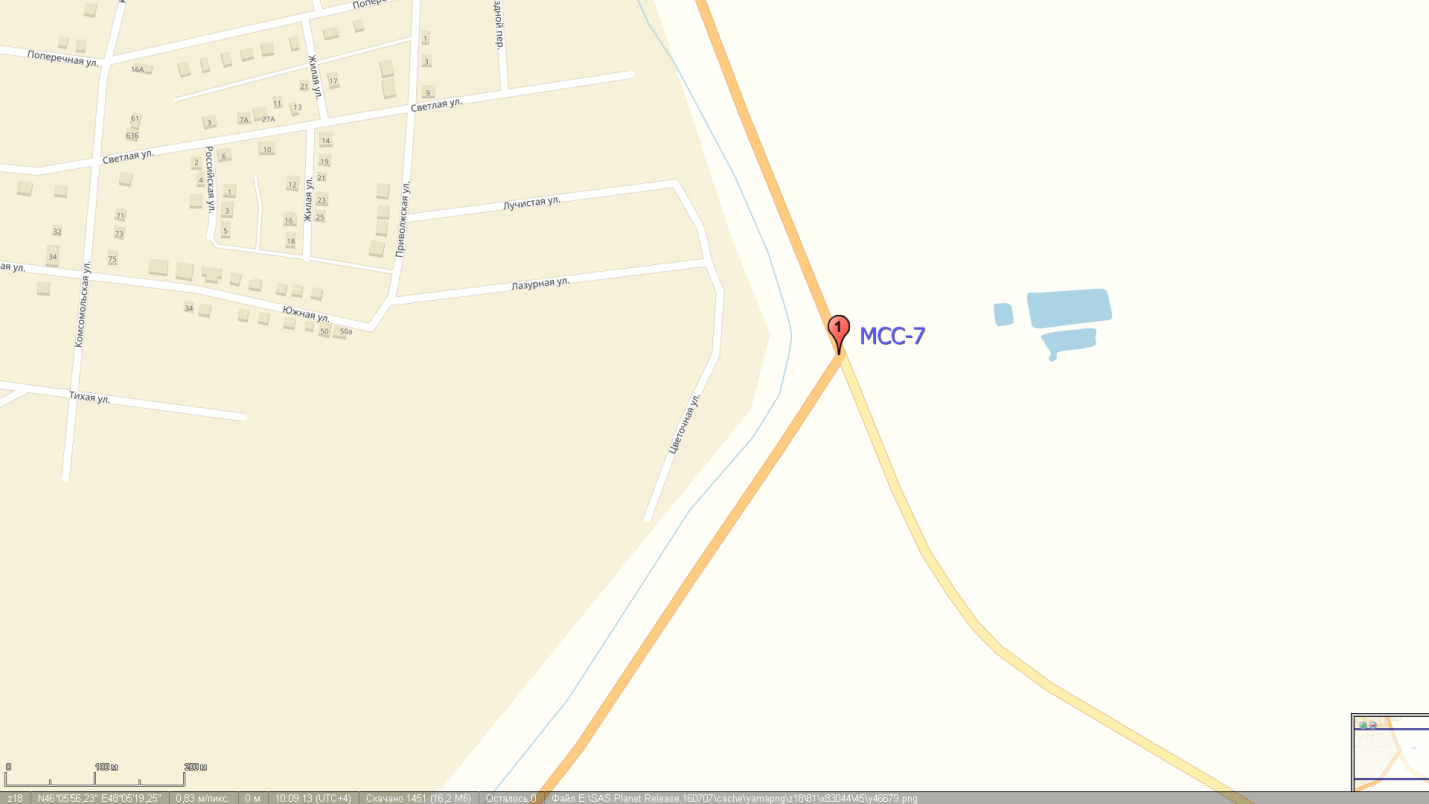 Снимок со спутника.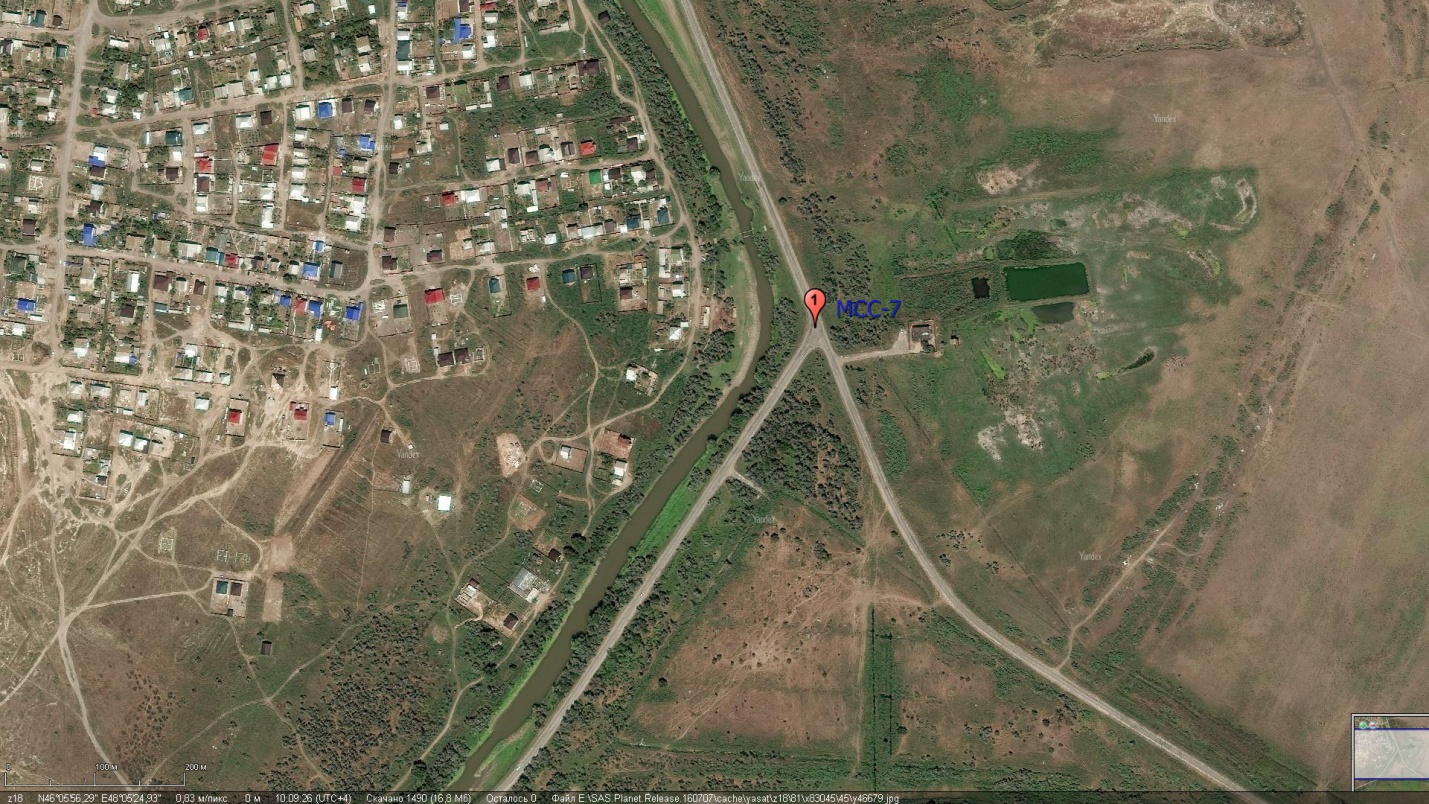 Ниже представлено фото с места обследования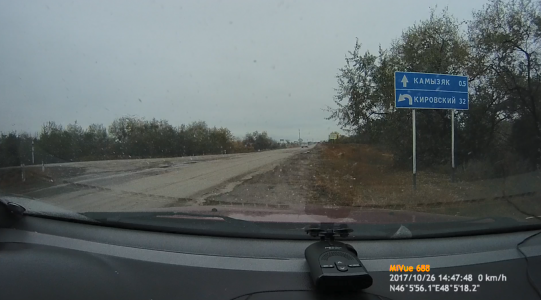 Врезультате проведения исследования интенсивности дорожного движения были получены значения фактической интенсивности дорожного движения в утренний и вечерний часы пик с дифференциацией транспортных средств по типам. Значения фактической интенсивности движения в точке проведенияПункт обследования интенсивности MCC-8.Координаты:N46°05'25,39"E48°04'12,83"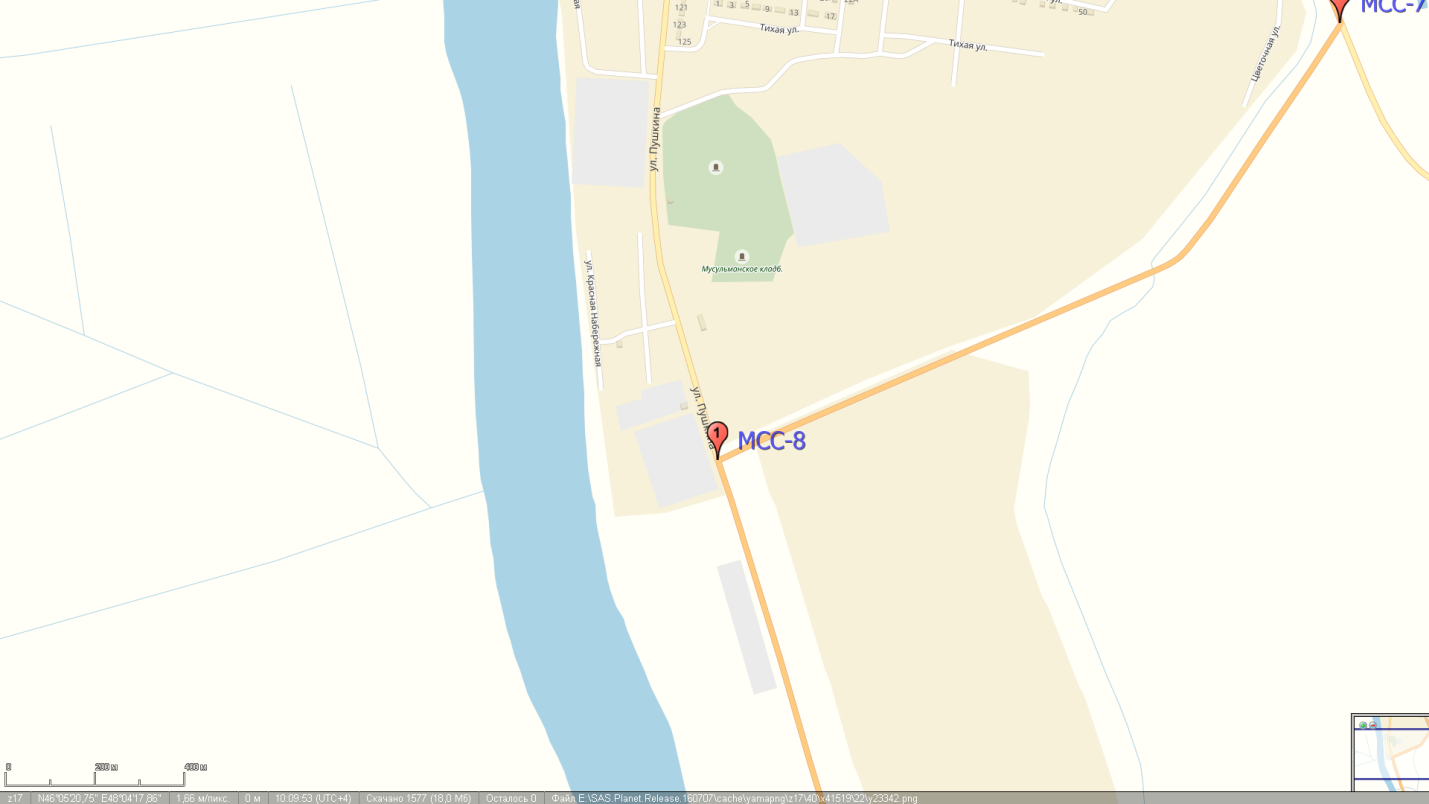 Снимок со спутника.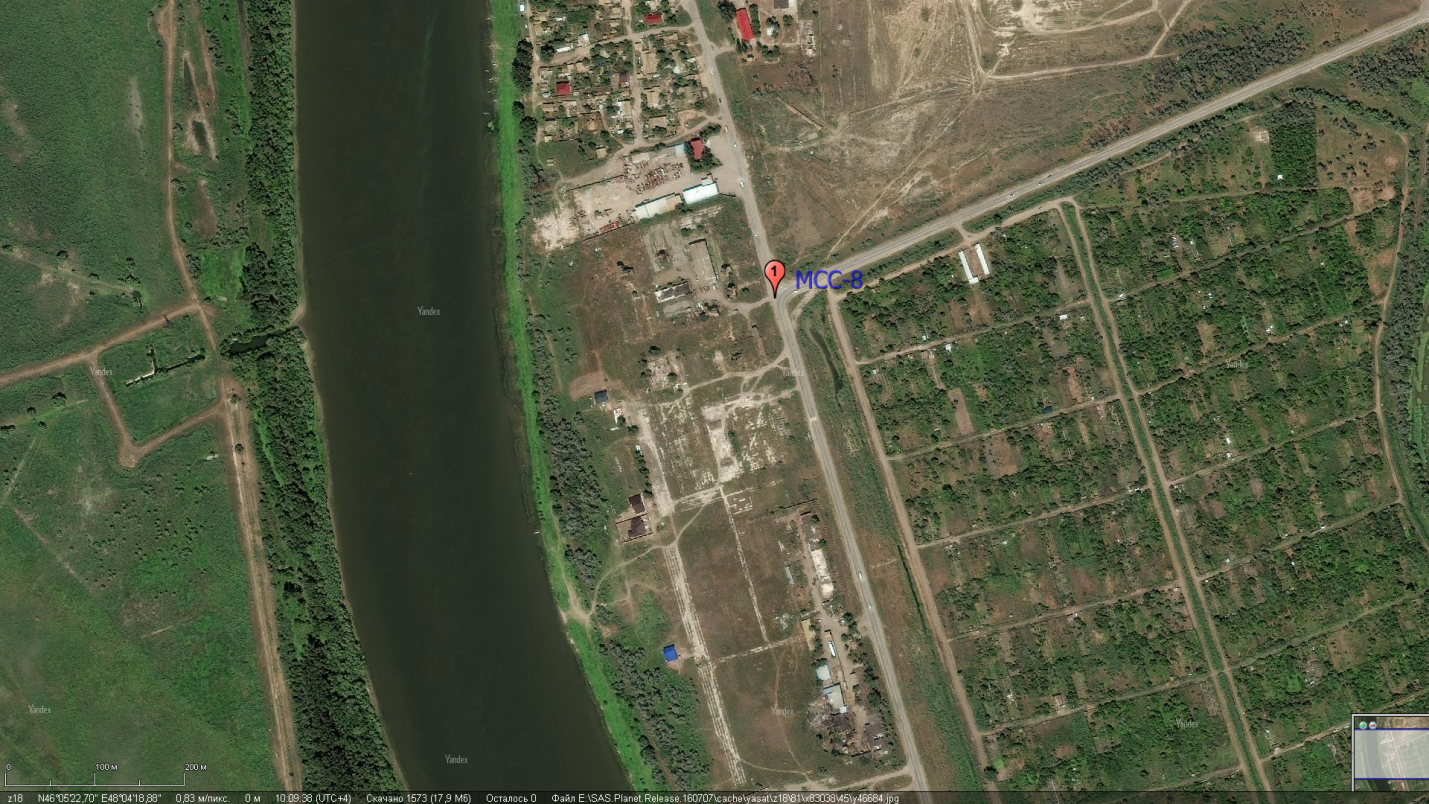 Ниже представлено фото с места обследования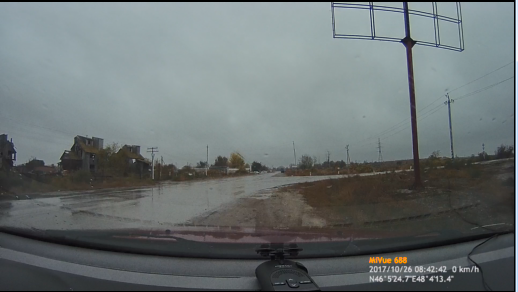 Врезультате проведения исследования интенсивности дорожного движения были получены значения фактической интенсивности дорожного движения в утренний и вечерний часы пик с дифференциацией транспортных средств по типам. Значения фактической интенсивности движения в точке проведения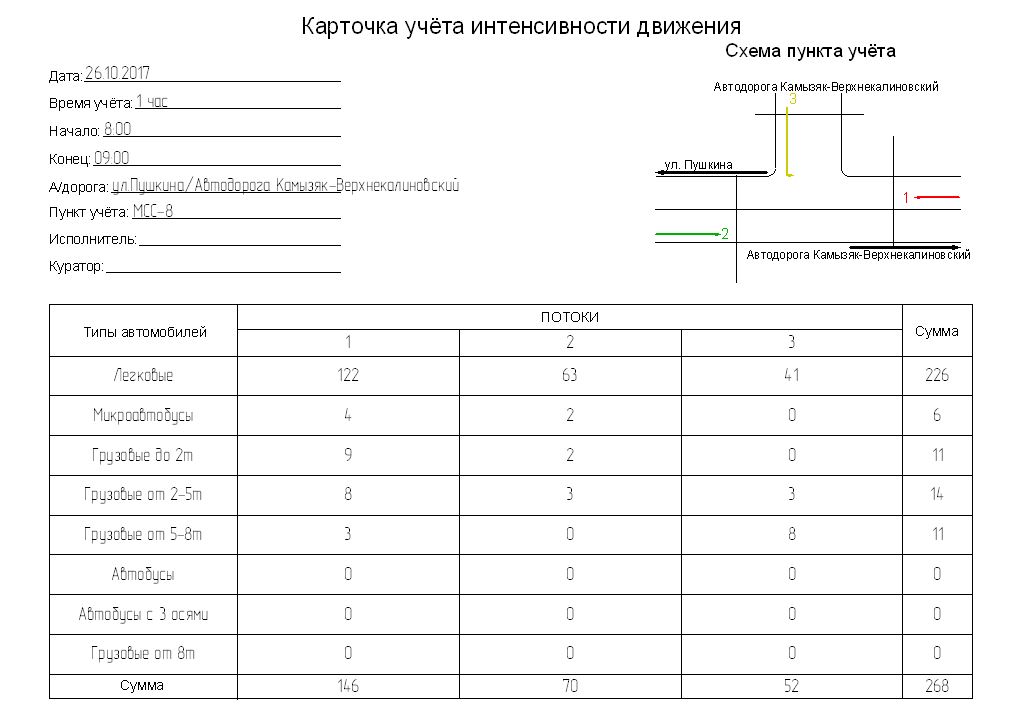 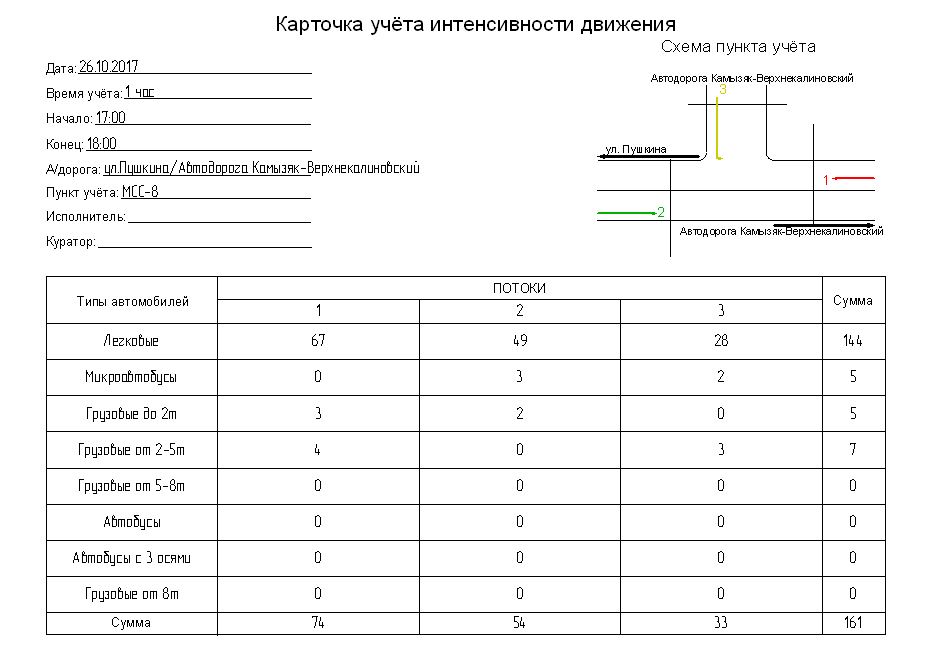 На основании полученных данных выявлен состав автомобильного движения в утренний и вечерний часы пик. Результаты анализа приведены на диаграммах ниже.МСС 8 УТРОРасчёт интенсивности транспортных потоковИсследование интенсивности:                                 ул.Пушкина/Автодорога Камызяк-Верхнекалиновский)Параметры расчёта интенсивностиТип итоговой интенсивности:	СреднесуточнаяУчтённые типы транспортных средств и коэффициенты приведения к интенсивности легковых автомобилей:Легковые:	1,0Грузовые до 2т:	1,3Грузовые от 2-5т:	1,3Грузовые от 5-8т:	1,4Грузовые от 8т:	3,0Микроавтобусы:	1,4Автобусы:	2,5Автобусы с 3 осями:	3,0Информация о пункте учётаНазвание пункта учёта:	МСС-8Конфигурация пункта учёта:	Примыкание (разворот) (без пеш)Результаты расчёта интенсивностиРезультаты по потокамПоток №1 (Автодорога Камызяк-Верхнекалиновский - Автодорога Камызяк-Верхнекалиновский)Тип транспортных средств	Интенсивность, шт.	Доля в потоке, %Легковой транспортЛегковые	2806	83,6Итого (Легковой транспорт)	2806	83,6Грузовой транспортГрузовые до 2т	207	6,2Грузовые от 2-5т	184	5,5Грузовые от 5-8т	69	2,1Грузовые от 8т	0	0,0Итого (Грузовой транспорт)	460	13,7АвтобусыМикроавтобусы	92	2,7Автобусы	0	0,0Автобусы с 3 осями	0	0,0Итого (Автобусы)	92	2,7Итого (Поток №1)	3358	100,0Поток №2 (ул. Пушкина - ул. Пушкина)Тип транспортных средств	Интенсивность, шт.	Доля в потоке, %Легковой транспортЛегковые	1449	90,0Итого (Легковой транспорт)	1449	90,0Грузовой транспортГрузовые до 2т	46	2,9Грузовые от 2-5т	69	4,3Грузовые от 5-8т	0	0,0Грузовые от 8т	0	0,0Итого (Грузовой транспорт)	115	7,1АвтобусыМикроавтобусы	46	2,9Автобусы	0	0,0Автобусы с 3 осями	0	0,0Итого (Автобусы)	46	2,9Итого (Поток №2)	1610	100,0Поток №3 (Автодорога Камызяк-Верхнекалиновский - Автодорога Камызяк-Верхнекалиновский)Тип транспортных средств	Интенсивность, шт.	Доля в потоке, %Легковой транспортЛегковые	943	78,8Итого (Легковой транспорт)	943	78,8Грузовой транспортГрузовые до 2т	0	0,0Грузовые от 2-5т	69	5,8Грузовые от 5-8т	184	15,4Грузовые от 8т	0	0,0Итого (Грузовой транспорт)	253	21,2АвтобусыМикроавтобусы	0	0,0Автобусы	0	0,0Автобусы с 3 осями	0	0,0Итого (Автобусы)	0	0,0Итого (Поток №3)	1196	100,0Результаты по направлениямНаправление "ул. Пушкина"ВходящиеТип транспортных средств	Интенсивность, шт.	Доля в потоке, %Легковой транспортЛегковые	1449	90,0Итого (Легковой транспорт)	1449	90,0Грузовой транспортГрузовые до 2т	46	2,9Грузовые от 2-5т	69	4,3Грузовые от 5-8т	0	0,0Грузовые от 8т	0	0,0Итого (Грузовой транспорт)	115	7,1АвтобусыМикроавтобусы	46	2,9Автобусы	0	0,0Автобусы с 3 осями	0	0,0Итого (Автобусы)	46	2,9Итого (Входящие)	1610	100,0ИсходящиеТип транспортных средств	Интенсивность, шт.	Доля в потоке, %Легковой транспортЛегковые	1449	90,0Итого (Легковой транспорт)	1449	90,0Грузовой транспортГрузовые до 2т	46	2,9Грузовые от 2-5т	69	4,3Грузовые от 5-8т	0	0,0Грузовые от 8т	0	0,0Итого (Грузовой транспорт)	115	7,1АвтобусыМикроавтобусы	46	2,9Автобусы	0	0,0Автобусы с 3 осями	0	0,0Итого (Автобусы)	46	2,9Итого (Исходящие)	1610	100,0Направление "Автодорога Камызяк-Верхнекалиновский"ВходящиеТип транспортных средств	Интенсивность, шт.	Доля в потоке, %Легковой транспортЛегковые	2806	83,6Итого (Легковой транспорт)	2806	83,6Грузовой транспортГрузовые до 2т	207	6,2Грузовые от 2-5т	184	5,5Грузовые от 5-8т	69	2,1Грузовые от 8т	0	0,0Итого (Грузовой транспорт)	460	13,7АвтобусыМикроавтобусы	92	2,7Автобусы	0	0,0Автобусы с 3 осями	0	0,0Итого (Автобусы)	92	2,7Итого (Входящие)	3358	100,0ИсходящиеТип транспортных средств	Интенсивность, шт.	Доля в потоке, %Легковой транспортЛегковые	2806	83,6Итого (Легковой транспорт)	2806	83,6Грузовой транспортГрузовые до 2т	207	6,2Грузовые от 2-5т	184	5,5Грузовые от 5-8т	69	2,1Грузовые от 8т	0	0,0Итого (Грузовой транспорт)	460	13,7АвтобусыМикроавтобусы	92	2,7Автобусы	0	0,0Автобусы с 3 осями	0	0,0Итого (Автобусы)	92	2,7Итого (Исходящие)	3358	100,0Направление "Автодорога Камызяк-Верхнекалиновский"ВходящиеТип транспортных средств	Интенсивность, шт.	Доля в потоке, %Легковой транспортЛегковые	943	78,8Итого (Легковой транспорт)	943	78,8Грузовой транспортГрузовые до 2т	0	0,0Грузовые от 2-5т	69	5,8Грузовые от 5-8т	184	15,4Грузовые от 8т	0	0,0Итого (Грузовой транспорт)	253	21,2АвтобусыМикроавтобусы	0	0,0Автобусы	0	0,0Автобусы с 3 осями	0	0,0Итого (Автобусы)	0	0,0Итого (Входящие)	1196	100,0ИсходящиеТип транспортных средств	Интенсивность, шт.	Доля в потоке, %Легковой транспортЛегковые	943	78,8Итого (Легковой транспорт)	943	78,8Грузовой транспортГрузовые до 2т	0	0,0Грузовые от 2-5т	69	5,8Грузовые от 5-8т	184	15,4Грузовые от 8т	0	0,0Итого (Грузовой транспорт)	253	21,2АвтобусыМикроавтобусы	0	0,0Автобусы	0	0,0Автобусы с 3 осями	0	0,0Итого (Автобусы)	0	0,0Итого (Исходящие)	1196	100,0МСС 8 вечерРасчёт интенсивности транспортных потоковИсследование интенсивности:                             ул.Пушкина/Автодорога Камызяк-Верхнекалиновский)Параметры расчёта интенсивностиТип итоговой интенсивности:	СреднесуточнаяУчтённые типы транспортных средств и коэффициенты приведения к интенсивности легковых автомобилей:Легковые:	1,0Грузовые до 2т:	1,3Грузовые от 2-5т:	1,3Грузовые от 5-8т:	1,4Грузовые от 8т:	3,0Микроавтобусы:	1,4Автобусы:	2,5Автобусы с 3 осями:	3,0Информация о пункте учётаНазвание пункта учёта:	МСС-8Конфигурация пункта учёта:	Примыкание (разворот) (без пеш)Результаты расчёта интенсивностиРезультаты по потокамПоток №1 (Автодорога Камызяк-Верхнекалиновский - Автодорога Камызяк-Верхнекалиновский)Тип транспортных средств	Интенсивность, шт.	Доля в потоке, %Легковой транспортЛегковые	1541	90,5Итого (Легковой транспорт)	1541	90,5Грузовой транспортГрузовые до 2т	69	4,1Грузовые от 2-5т	92	5,4Грузовые от 5-8т	0	0,0Грузовые от 8т	0	0,0Итого (Грузовой транспорт)	161	9,5АвтобусыМикроавтобусы	0	0,0Автобусы	0	0,0Автобусы с 3 осями	0	0,0Итого (Автобусы)	0	0,0Итого (Поток №1)	1702	100,0Поток №2 (ул. Пушкина - ул. Пушкина)Тип транспортных средств	Интенсивность, шт.	Доля в потоке, %Легковой транспортЛегковые	1127	90,7Итого (Легковой транспорт)	1127	90,7Грузовой транспортГрузовые до 2т	46	3,7Грузовые от 2-5т	0	0,0Грузовые от 5-8т	0	0,0Грузовые от 8т	0	0,0Итого (Грузовой транспорт)	46	3,7АвтобусыМикроавтобусы	69	5,6Автобусы	0	0,0Автобусы с 3 осями	0	0,0Итого (Автобусы)	69	5,6Итого (Поток №2)	1242	100,0Поток №3 (Автодорога Камызяк-Верхнекалиновский - Автодорога Камызяк-Верхнекалиновский)Тип транспортных средств	Интенсивность, шт.	Доля в потоке, %Легковой транспортЛегковые	644	84,8Итого (Легковой транспорт)	644	84,8Грузовой транспортГрузовые до 2т	0	0,0Грузовые от 2-5т	69	9,1Грузовые от 5-8т	0	0,0Грузовые от 8т	0	0,0Итого (Грузовой транспорт)	69	9,1АвтобусыМикроавтобусы	46	6,1Автобусы	0	0,0Автобусы с 3 осями	0	0,0Итого (Автобусы)	46	6,1Итого (Поток №3)	759	100,0Результаты по направлениямНаправление "ул. Пушкина"ВходящиеТип транспортных средств	Интенсивность, шт.	Доля в потоке, %Легковой транспортЛегковые	1127	90,7Итого (Легковой транспорт)	1127	90,7Грузовой транспортГрузовые до 2т	46	3,7Грузовые от 2-5т	0	0,0Грузовые от 5-8т	0	0,0Грузовые от 8т	0	0,0Итого (Грузовой транспорт)	46	3,7АвтобусыМикроавтобусы	69	5,6Автобусы	0	0,0Автобусы с 3 осями	0	0,0Итого (Автобусы)	69	5,6Итого (Входящие)	1242	100,0ИсходящиеТип транспортных средств	Интенсивность, шт.	Доля в потоке, %Легковой транспортЛегковые	1127	90,7Итого (Легковой транспорт)	1127	90,7Грузовой транспортГрузовые до 2т	46	3,7Грузовые от 2-5т	0	0,0Грузовые от 5-8т	0	0,0Грузовые от 8т	0	0,0Итого (Грузовой транспорт)	46	3,7АвтобусыМикроавтобусы	69	5,6Автобусы	0	0,0Автобусы с 3 осями	0	0,0Итого (Автобусы)	69	5,6Итого (Исходящие)	1242	100,0Направление "Автодорога Камызяк-Верхнекалиновский"ВходящиеТип транспортных средств	Интенсивность, шт.	Доля в потоке, %Легковой транспортЛегковые	1541	90,5Итого (Легковой транспорт)	1541	90,5Грузовой транспортГрузовые до 2т	69	4,1Грузовые от 2-5т	92	5,4Грузовые от 5-8т	0	0,0Грузовые от 8т	0	0,0Итого (Грузовой транспорт)	161	9,5АвтобусыМикроавтобусы	0	0,0Автобусы	0	0,0Автобусы с 3 осями	0	0,0Итого (Автобусы)	0	0,0Итого (Входящие)	1702	100,0ИсходящиеТип транспортных средств	Интенсивность, шт.	Доля в потоке, %Легковой транспортЛегковые	1541	90,5Итого (Легковой транспорт)	1541	90,5Грузовой транспортГрузовые до 2т	69	4,1Грузовые от 2-5т	92	5,4Грузовые от 5-8т	0	0,0Грузовые от 8т	0	0,0Итого (Грузовой транспорт)	161	9,5АвтобусыМикроавтобусы	0	0,0Автобусы	0	0,0Автобусы с 3 осями	0	0,0Итого (Автобусы)	0	0,0Итого (Исходящие)	1702	100,0Направление "Автодорога Камызяк-Верхнекалиновский"ВходящиеТип транспортных средств	Интенсивность, шт.	Доля в потоке, %Легковой транспортЛегковые	644	84,8Итого (Легковой транспорт)	644	84,8Грузовой транспортГрузовые до 2т	0	0,0Грузовые от 2-5т	69	9,1Грузовые от 5-8т	0	0,0Грузовые от 8т	0	0,0Итого (Грузовой транспорт)	69	9,1АвтобусыМикроавтобусы	46	6,1Автобусы	0	0,0Автобусы с 3 осями	0	0,0Итого (Автобусы)	46	6,1Итого (Входящие)	759	100,0ИсходящиеТип транспортных средств	Интенсивность, шт.	Доля в потоке, %Легковой транспортЛегковые	644	84,8Итого (Легковой транспорт)	644	84,8Грузовой транспортГрузовые до 2т	0	0,0Грузовые от 2-5т	69	9,1Грузовые от 5-8т	0	0,0Грузовые от 8т	0	0,0Итого (Грузовой транспорт)	69	9,1АвтобусыМикроавтобусы	46	6,1Автобусы	0	0,0Автобусы с 3 осями	0	0,0Итого (Автобусы)	46	6,1Итого (Исходящие)	759	100,0Пункт обследования интенсивности MCC-12-1.Координаты:N46°08'11,56"E48°04'14,48Ниже представлено фото с места обследования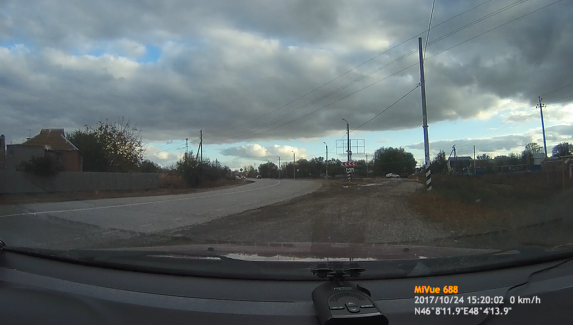 "Врезультате проведения исследования интенсивности дорожного движения были получены значения фактической интенсивности дорожного движения в утренний и вечерний часы пик с дифференциацией транспортных средств по типам. Значения фактической интенсивности движения в точке проведения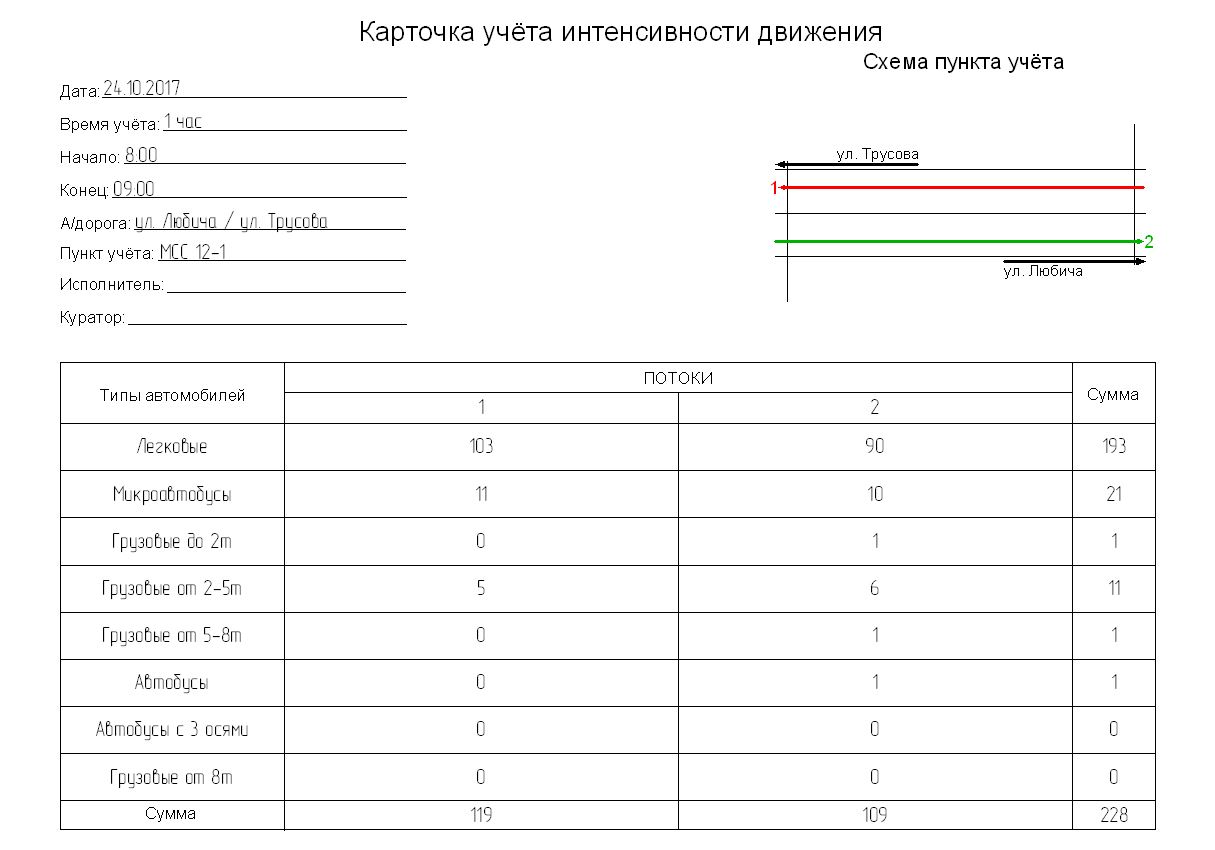 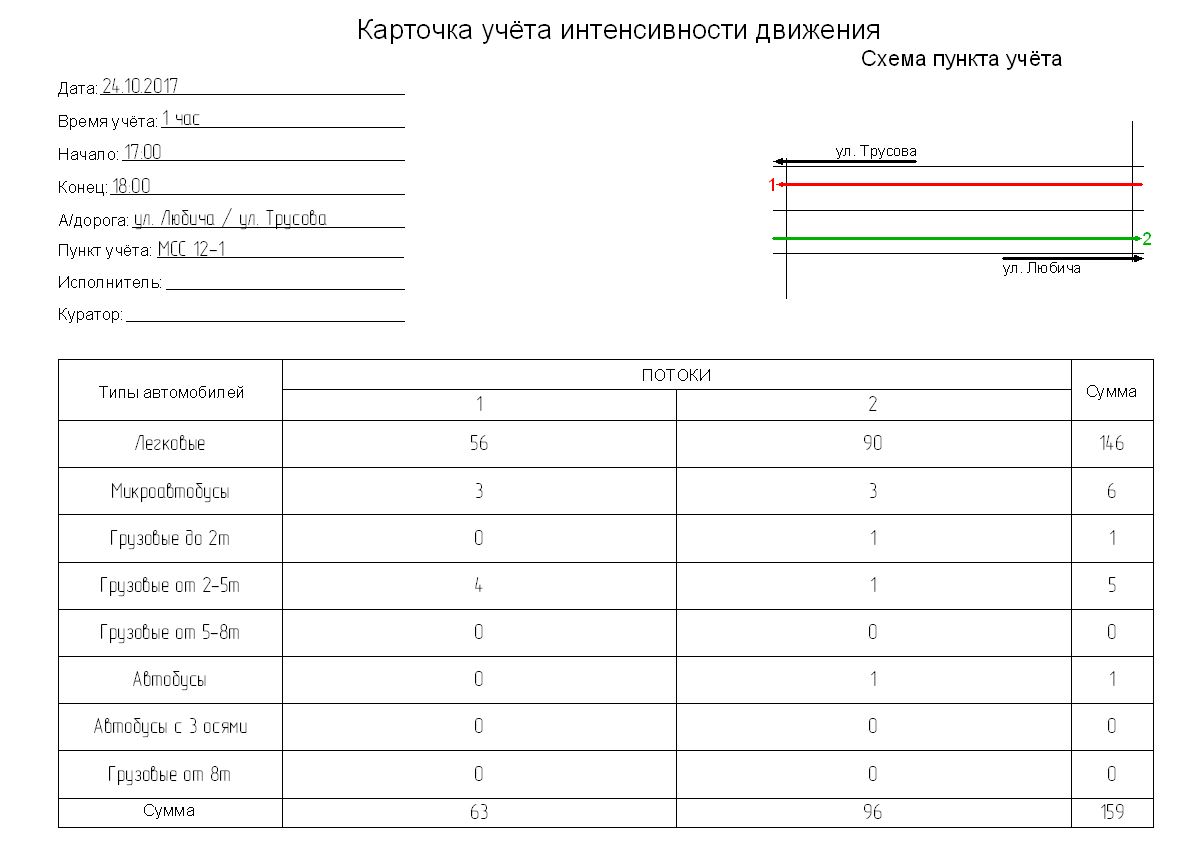 На основании полученных данных выявлен состав автомобильного движения в утренний и вечерний часы пик. Результаты анализа приведены на диаграммах нижеМСС 12-1 утроРасчёт интенсивности транспортных потоковИсследование интенсивности:	ул. Любича / ул. ТрусоваПараметры расчёта интенсивностиТип итоговой интенсивности:	СреднесуточнаяУчтённые типы транспортных средств и коэффициенты приведения к интенсивности легковых автомобилей:Легковые:	1,0Грузовые до 2т:	1,3Грузовые от 2-5т:	1,3Грузовые от 5-8т:	1,4Грузовые от 8т:	3,0Микроавтобусы:	1,4Автобусы:	2,5Автобусы с 3 осями:	3,0Информация о пункте учётаНазвание пункта учёта:	МСС 12-1Конфигурация пункта учёта:	СечениеРезультаты расчёта интенсивностиРезультаты по потокамПоток №1 (ул. Любича - ул. Трусова)Тип транспортных средств	Интенсивность, шт.	Доля в потоке, %Легковой транспортЛегковые	2369	86,6Итого (Легковой транспорт)	2369	86,6Грузовой транспортГрузовые до 2т	0	0,0Грузовые от 2-5т	115	4,2Грузовые от 5-8т	0	0,0Грузовые от 8т	0	0,0Итого (Грузовой транспорт)	115	4,2АвтобусыМикроавтобусы	253	9,2Автобусы	0	0,0Автобусы с 3 осями	0	0,0Итого (Автобусы)	253	9,2Итого (Поток №1)	2737	100,0Поток №2 (ул. Трусова - ул. Любича)Тип транспортных средств	Интенсивность, шт.	Доля в потоке, %Легковой транспортЛегковые	2070	82,6Итого (Легковой транспорт)	2070	82,6Грузовой транспортГрузовые до 2т	23	0,9Грузовые от 2-5т	138	5,5Грузовые от 5-8т	23	0,9Грузовые от 8т	0	0,0Итого (Грузовой транспорт)	184	7,3АвтобусыМикроавтобусы	230	9,2Автобусы	23	0,9Автобусы с 3 осями	0	0,0Итого (Автобусы)	253	10,1Итого (Поток №2)	2507	100,0Результаты по направлениямНаправление "ул. Трусова"ВходящиеТип транспортных средств	Интенсивность, шт.	Доля в потоке, %Легковой транспортЛегковые	2070	82,6Итого (Легковой транспорт)	2070	82,6Грузовой транспортГрузовые до 2т	23	0,9Грузовые от 2-5т	138	5,5Грузовые от 5-8т	23	0,9Грузовые от 8т	0	0,0Итого (Грузовой транспорт)	184	7,3АвтобусыМикроавтобусы	230	9,2Автобусы	23	0,9Автобусы с 3 осями	0	0,0Итого (Автобусы)	253	10,1Итого (Входящие)	2507	100,0ИсходящиеТип транспортных средств	Интенсивность, шт.	Доля в потоке, %Легковой транспортЛегковые	2369	86,6Итого (Легковой транспорт)	2369	86,6Грузовой транспортГрузовые до 2т	0	0,0Грузовые от 2-5т	115	4,2Грузовые от 5-8т	0	0,0Грузовые от 8т	0	0,0Итого (Грузовой транспорт)	115	4,2АвтобусыМикроавтобусы	253	9,2Автобусы	0	0,0Автобусы с 3 осями	0	0,0Итого (Автобусы)	253	9,2Итого (Исходящие)	2737	100,0Направление "ул. Любича"ВходящиеТип транспортных средств	Интенсивность, шт.	Доля в потоке, %Легковой транспортЛегковые	2369	86,6Итого (Легковой транспорт)	2369	86,6Грузовой транспортГрузовые до 2т	0	0,0Грузовые от 2-5т	115	4,2Грузовые от 5-8т	0	0,0Грузовые от 8т	0	0,0Итого (Грузовой транспорт)	115	4,2АвтобусыМикроавтобусы	253	9,2Автобусы	0	0,0Автобусы с 3 осями	0	0,0Итого (Автобусы)	253	9,2Итого (Входящие)	2737	100,0ИсходящиеТип транспортных средств	Интенсивность, шт.	Доля в потоке, %Легковой транспортЛегковые	2070	82,6Итого (Легковой транспорт)	2070	82,6Грузовой транспортГрузовые до 2т	23	0,9Грузовые от 2-5т	138	5,5Грузовые от 5-8т	23	0,9Грузовые от 8т	0	0,0Итого (Грузовой транспорт)	184	7,3АвтобусыМикроавтобусы	230	9,2Автобусы	23	0,9Автобусы с 3 осями	0	0,0Итого (Автобусы)	253	10,1Итого (Исходящие)	2507	100,0МСС 12-1 вечерРасчёт интенсивности транспортных потоковИсследование интенсивности:	ул. Любича / ул. ТрусоваПараметры расчёта интенсивностиТип итоговой интенсивности:	СреднесуточнаяУчтённые типы транспортных средств и коэффициенты приведения к интенсивности легковых автомобилей:Легковые:	1,0Грузовые до 2т:	1,3Грузовые от 2-5т:	1,3Грузовые от 5-8т:	1,4Грузовые от 8т:	3,0Микроавтобусы:	1,4Автобусы:	2,5Автобусы с 3 осями:	3,0Информация о пункте учётаНазвание пункта учёта:	МСС 12-1Конфигурация пункта учёта:	СечениеРезультаты расчёта интенсивностиРезультаты по потокамПоток №1 (ул. Любича - ул. Трусова)Тип транспортных средств	Интенсивность, шт.	Доля в потоке, %Легковой транспортЛегковые	760	88,9Итого (Легковой транспорт)	760	88,9Грузовой транспортГрузовые до 2т	0	0,0Грузовые от 2-5т	54	6,3Грузовые от 5-8т	0	0,0Грузовые от 8т	0	0,0Итого (Грузовой транспорт)	54	6,3АвтобусыМикроавтобусы	41	4,8Автобусы	0	0,0Автобусы с 3 осями	0	0,0Итого (Автобусы)	41	4,8Итого (Поток №1)	855	100,0Поток №2 (ул. Трусова - ул. Любича)Тип транспортных средств	Интенсивность, шт.	Доля в потоке, %Легковой транспортЛегковые	1222	93,7Итого (Легковой транспорт)	1222	93,7Грузовой транспортГрузовые до 2т	14	1,0Грузовые от 2-5т	14	1,0Грузовые от 5-8т	0	0,0Грузовые от 8т	0	0,0Итого (Грузовой транспорт)	27	2,1АвтобусыМикроавтобусы	41	3,1Автобусы	14	1,0Автобусы с 3 осями	0	0,0Итого (Автобусы)	54	4,2Итого (Поток №2)	1303	100,0Результаты по направлениямНаправление "ул. Трусова"ВходящиеТип транспортных средств	Интенсивность, шт.	Доля в потоке, %Легковой транспортЛегковые	1222	93,7Итого (Легковой транспорт)	1222	93,7Грузовой транспортГрузовые до 2т	14	1,0Грузовые от 2-5т	14	1,0Грузовые от 5-8т	0	0,0Грузовые от 8т	0	0,0Итого (Грузовой транспорт)	27	2,1АвтобусыМикроавтобусы	41	3,1Автобусы	14	1,0Автобусы с 3 осями	0	0,0Итого (Автобусы)	54	4,2Итого (Входящие)	1303	100,0ИсходящиеТип транспортных средств	Интенсивность, шт.	Доля в потоке, %Легковой транспортЛегковые	760	88,9Итого (Легковой транспорт)	760	88,9Грузовой транспортГрузовые до 2т	0	0,0Грузовые от 2-5т	54	6,3Грузовые от 5-8т	0	0,0Грузовые от 8т	0	0,0Итого (Грузовой транспорт)	54	6,3АвтобусыМикроавтобусы	41	4,8Автобусы	0	0,0Автобусы с 3 осями	0	0,0Итого (Автобусы)	41	4,8Итого (Исходящие)	855	100,0Направление "ул. Любича"ВходящиеТип транспортных средств	Интенсивность, шт.	Доля в потоке, %Легковой транспортЛегковые	760	88,9Итого (Легковой транспорт)	760	88,9Грузовой транспортГрузовые до 2т	0	0,0Грузовые от 2-5т	54	6,3Грузовые от 5-8т	0	0,0Грузовые от 8т	0	0,0Итого (Грузовой транспорт)	54	6,3АвтобусыМикроавтобусы	41	4,8Автобусы	0	0,0Автобусы с 3 осями	0	0,0Итого (Автобусы)	41	4,8Итого (Входящие)	855	100,0ИсходящиеТип транспортных средств	Интенсивность, шт.	Доля в потоке, %Легковой транспортЛегковые	1222	93,7Итого (Легковой транспорт)	1222	93,7Грузовой транспортГрузовые до 2т	14	1,0Грузовые от 2-5т	14	1,0Грузовые от 5-8т	0	0,0Грузовые от 8т	0	0,0Итого (Грузовой транспорт)	27	2,1АвтобусыМикроавтобусы	41	3,1Автобусы	14	1,0Автобусы с 3 осями	0	0,0Итого (Автобусы)	54	4,2Итого (Исходящие)	1303	100,0Пункт обследования интенсивности MCC-12-2.Координаты:N46°04'49,72"E48°04'29,52Ниже представлено фото с места обследования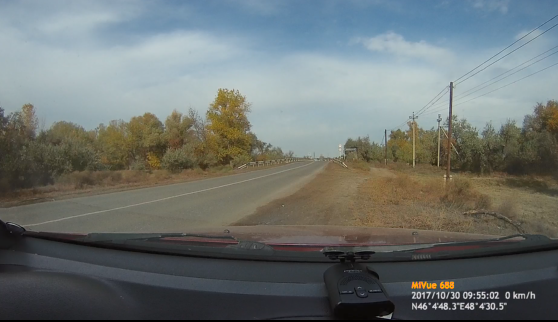 Врезультате проведения исследования интенсивности дорожного движения были получены значения фактической интенсивности дорожного движения в утренний и вечерний часы пик с дифференциацией транспортных средств по типам. Значения фактической интенсивности движения в точке проведения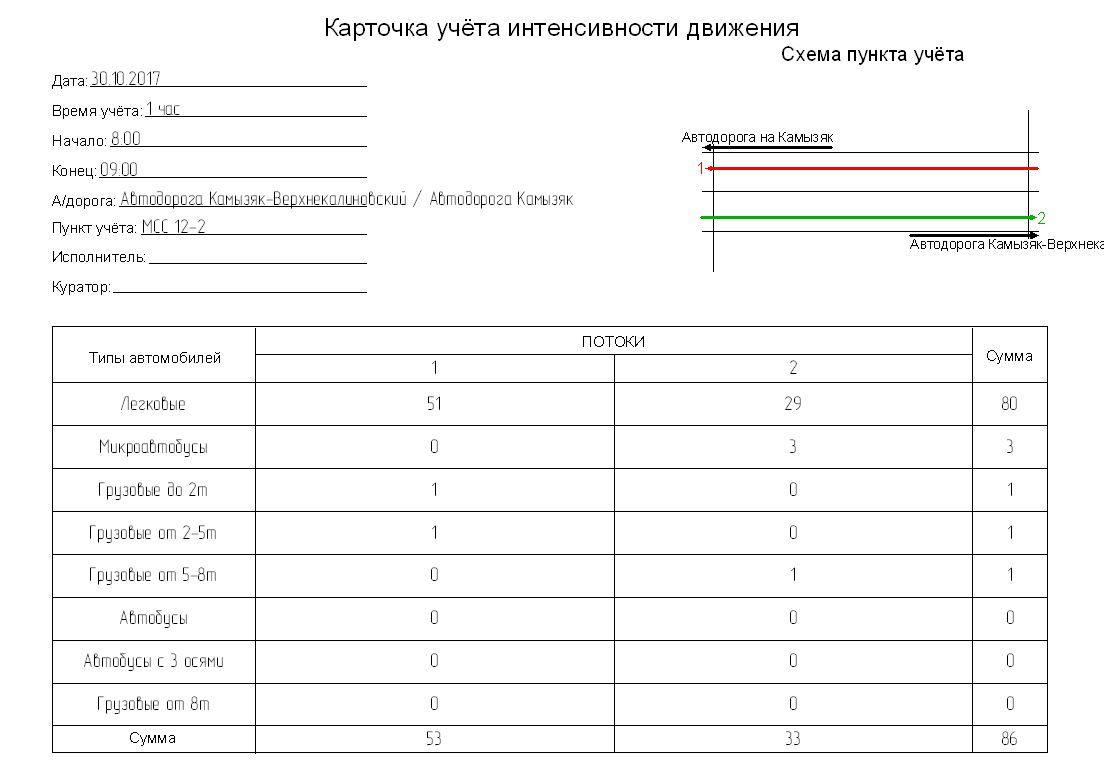 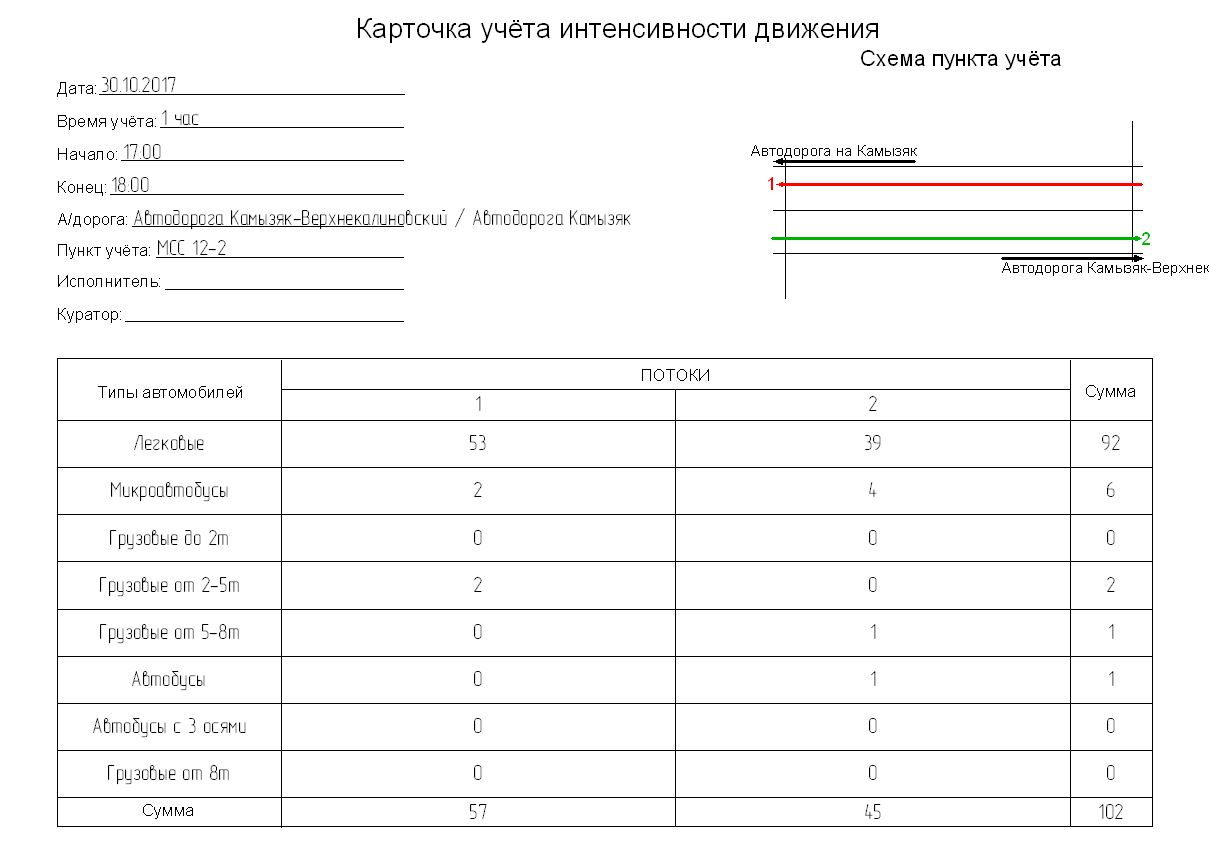 На основании полученных данных выявлен состав автомобильного движения в утренний и вечерний часы пик. Результаты анализа приведены на диаграммах нижеМСС 12-2 утроРасчёт интенсивности транспортных потоковИсследование интенсивности:	Автодорога Камызяк-Верхнекалиновский / Автодорога КамызякПараметры расчёта интенсивностиТип итоговой интенсивности:	СреднесуточнаяУчтённые типы транспортных средств и коэффициенты приведения к интенсивности легковых автомобилей:Легковые:	1,0Грузовые до 2т:	1,3Грузовые от 2-5т:	1,3Грузовые от 5-8т:	1,4Грузовые от 8т:	3,0Микроавтобусы:	1,4Автобусы:	2,5Автобусы с 3 осями:	3,0Информация о пункте учётаНазвание пункта учёта:	МСС 12-2Конфигурация пункта учёта:	СечениеРезультаты расчёта интенсивностиРезультаты по потокамПоток №1 (Автодорога Камызяк-Верхнекалиновский - Автодорога на Камызяк)Тип транспортных средств	Интенсивность, шт.	Доля в потоке, %Легковой транспортЛегковые	1173	96,2Итого (Легковой транспорт)	1173	96,2Грузовой транспортГрузовые до 2т	23	1,9Грузовые от 2-5т	23	1,9Грузовые от 5-8т	0	0,0Грузовые от 8т	0	0,0Итого (Грузовой транспорт)	46	3,8АвтобусыМикроавтобусы	0	0,0Автобусы	0	0,0Автобусы с 3 осями	0	0,0Итого (Автобусы)	0	0,0Итого (Поток №1)	1219	100,0Поток №2 (Автодорога на Камызяк - Автодорога Камызяк-Верхнекалиновский)Тип транспортных средств	Интенсивность, шт.	Доля в потоке, %Легковой транспортЛегковые	667	87,9Итого (Легковой транспорт)	667	87,9Грузовой транспортГрузовые до 2т	0	0,0Грузовые от 2-5т	0	0,0Грузовые от 5-8т	23	3,0Грузовые от 8т	0	0,0Итого (Грузовой транспорт)	23	3,0АвтобусыМикроавтобусы	69	9,1Автобусы	0	0,0Автобусы с 3 осями	0	0,0Итого (Автобусы)	69	9,1Итого (Поток №2)	759	100,0Результаты по направлениямНаправление "Автодорога на Камызяк"ВходящиеТип транспортных средств	Интенсивность, шт.	Доля в потоке, %Легковой транспортЛегковые	667	87,9Итого (Легковой транспорт)	667	87,9Грузовой транспортГрузовые до 2т	0	0,0Грузовые от 2-5т	0	0,0Грузовые от 5-8т	23	3,0Грузовые от 8т	0	0,0Итого (Грузовой транспорт)	23	3,0АвтобусыМикроавтобусы	69	9,1Автобусы	0	0,0Автобусы с 3 осями	0	0,0Итого (Автобусы)	69	9,1Итого (Входящие)	759	100,0ИсходящиеТип транспортных средств	Интенсивность, шт.	Доля в потоке, %Легковой транспортЛегковые	1173	96,2Итого (Легковой транспорт)	1173	96,2Грузовой транспортГрузовые до 2т	23	1,9Грузовые от 2-5т	23	1,9Грузовые от 5-8т	0	0,0Грузовые от 8т	0	0,0Итого (Грузовой транспорт)	46	3,8АвтобусыМикроавтобусы	0	0,0Автобусы	0	0,0Автобусы с 3 осями	0	0,0Итого (Автобусы)	0	0,0Итого (Исходящие)	1219	100,0Направление "Автодорога Камызяк-Верхнекалиновский"ВходящиеТип транспортных средств	Интенсивность, шт.	Доля в потоке, %Легковой транспортЛегковые	1173	96,2Итого (Легковой транспорт)	1173	96,2Грузовой транспортГрузовые до 2т	23	1,9Грузовые от 2-5т	23	1,9Грузовые от 5-8т	0	0,0Грузовые от 8т	0	0,0Итого (Грузовой транспорт)	46	3,8АвтобусыМикроавтобусы	0	0,0Автобусы	0	0,0Автобусы с 3 осями	0	0,0Итого (Автобусы)	0	0,0Итого (Входящие)	1219	100,0ИсходящиеТип транспортных средств	Интенсивность, шт.	Доля в потоке, %Легковой транспортЛегковые	667	87,9Итого (Легковой транспорт)	667	87,9Грузовой транспортГрузовые до 2т	0	0,0Грузовые от 2-5т	0	0,0Грузовые от 5-8т	23	3,0Грузовые от 8т	0	0,0Итого (Грузовой транспорт)	23	3,0АвтобусыМикроавтобусы	69	9,1Автобусы	0	0,0Автобусы с 3 осями	0	0,0Итого (Автобусы)	69	9,1Итого (Исходящие)	759	100,0МСС 12-2 вечерРасчёт интенсивности транспортных потоковИсследование интенсивности:	Автодорога Камызяк-Верхнекалиновский / Автодорога КамызякПараметры расчёта интенсивностиТип итоговой интенсивности:	СреднесуточнаяУчтённые типы транспортных средств и коэффициенты приведения к интенсивности легковых автомобилей:Легковые:	1,0Грузовые до 2т:	1,3Грузовые от 2-5т:	1,3Грузовые от 5-8т:	1,4Грузовые от 8т:	3,0Микроавтобусы:	1,4Автобусы:	2,5Автобусы с 3 осями:	3,0Информация о пункте учётаНазвание пункта учёта:	МСС 12-2Конфигурация пункта учёта:	СечениеРезультаты расчёта интенсивностиРезультаты по потокамПоток №1 (Автодорога Камызяк-Верхнекалиновский - Автодорога на Камызяк)Тип транспортных средств	Интенсивность, шт.	Доля в потоке, %Легковой транспортЛегковые	719	93,0Итого (Легковой транспорт)	719	93,0Грузовой транспортГрузовые до 2т	0	0,0Грузовые от 2-5т	27	3,5Грузовые от 5-8т	0	0,0Грузовые от 8т	0	0,0Итого (Грузовой транспорт)	27	3,5АвтобусыМикроавтобусы	27	3,5Автобусы	0	0,0Автобусы с 3 осями	0	0,0Итого (Автобусы)	27	3,5Итого (Поток №1)	774	100,0Поток №2 (Автодорога на Камызяк - Автодорога Камызяк-Верхнекалиновский)Тип транспортных средств	Интенсивность, шт.	Доля в потоке, %Легковой транспортЛегковые	529	86,7Итого (Легковой транспорт)	529	86,7Грузовой транспортГрузовые до 2т	0	0,0Грузовые от 2-5т	0	0,0Грузовые от 5-8т	14	2,2Грузовые от 8т	0	0,0Итого (Грузовой транспорт)	14	2,2АвтобусыМикроавтобусы	54	8,9Автобусы	14	2,2Автобусы с 3 осями	0	0,0Итого (Автобусы)	68	11,1Итого (Поток №2)	611	100,0Результаты по направлениямНаправление "Автодорога на Камызяк"ВходящиеТип транспортных средств	Интенсивность, шт.	Доля в потоке, %Легковой транспортЛегковые	529	86,7Итого (Легковой транспорт)	529	86,7Грузовой транспортГрузовые до 2т	0	0,0Грузовые от 2-5т	0	0,0Грузовые от 5-8т	14	2,2Грузовые от 8т	0	0,0Итого (Грузовой транспорт)	14	2,2АвтобусыМикроавтобусы	54	8,9Автобусы	14	2,2Автобусы с 3 осями	0	0,0Итого (Автобусы)	68	11,1Итого (Входящие)	611	100,0ИсходящиеТип транспортных средств	Интенсивность, шт.	Доля в потоке, %Легковой транспортЛегковые	719	93,0Итого (Легковой транспорт)	719	93,0Грузовой транспортГрузовые до 2т	0	0,0Грузовые от 2-5т	27	3,5Грузовые от 5-8т	0	0,0Грузовые от 8т	0	0,0Итого (Грузовой транспорт)	27	3,5АвтобусыМикроавтобусы	27	3,5Автобусы	0	0,0Автобусы с 3 осями	0	0,0Итого (Автобусы)	27	3,5Итого (Исходящие)	774	100,0Направление "Автодорога Камызяк-Верхнекалиновский"ВходящиеТип транспортных средств	Интенсивность, шт.	Доля в потоке, %Легковой транспортЛегковые	719	93,0Итого (Легковой транспорт)	719	93,0Грузовой транспортГрузовые до 2т	0	0,0Грузовые от 2-5т	27	3,5Грузовые от 5-8т	0	0,0Грузовые от 8т	0	0,0Итого (Грузовой транспорт)	27	3,5АвтобусыМикроавтобусы	27	3,5Автобусы	0	0,0Автобусы с 3 осями	0	0,0Итого (Автобусы)	27	3,5Итого (Входящие)	774	100,0ИсходящиеТип транспортных средств	Интенсивность, шт.	Доля в потоке, %Легковой транспортЛегковые	529	86,7Итого (Легковой транспорт)	529	86,7Грузовой транспортГрузовые до 2т	0	0,0Грузовые от 2-5т	0	0,0Грузовые от 5-8т	14	2,2Грузовые от 8т	0	0,0Итого (Грузовой транспорт)	14	2,2АвтобусыМикроавтобусы	54	8,9Автобусы	14	2,2Автобусы с 3 осями	0	0,0Итого (Автобусы)	68	11,1Итого (Исходящие)	611	100,0Пункт обследования интенсивности MCC-24-1.Координаты:N46°06'57,61"E48°04'40,75Ниже представлено фото с места обследования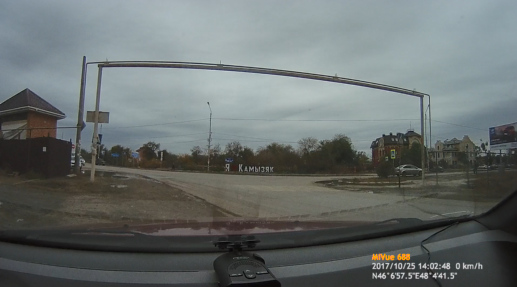 Врезультате проведения исследования интенсивности дорожного движения были получены значения фактической интенсивности дорожного движения в утренний и вечерний часы пик с дифференциацией транспортных средств по типам. Значения фактической интенсивности движения в точке проведения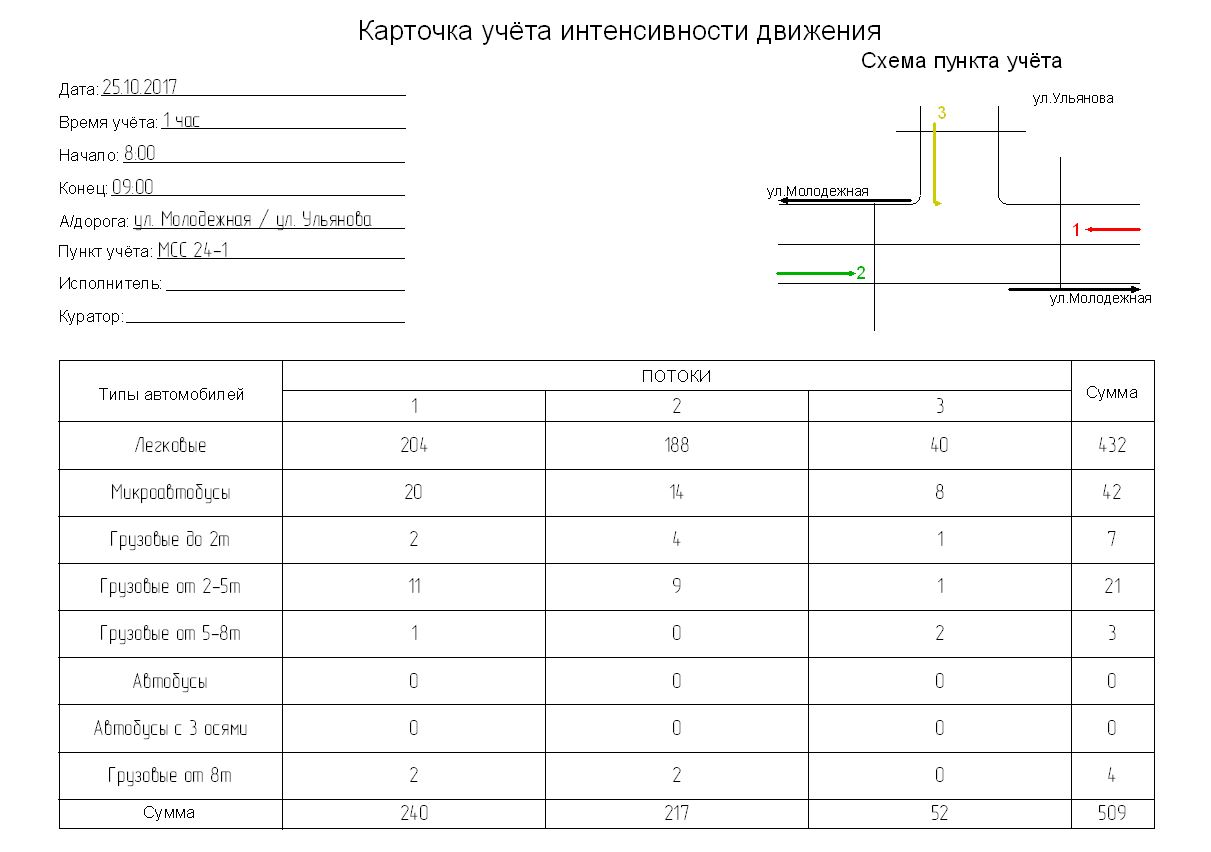 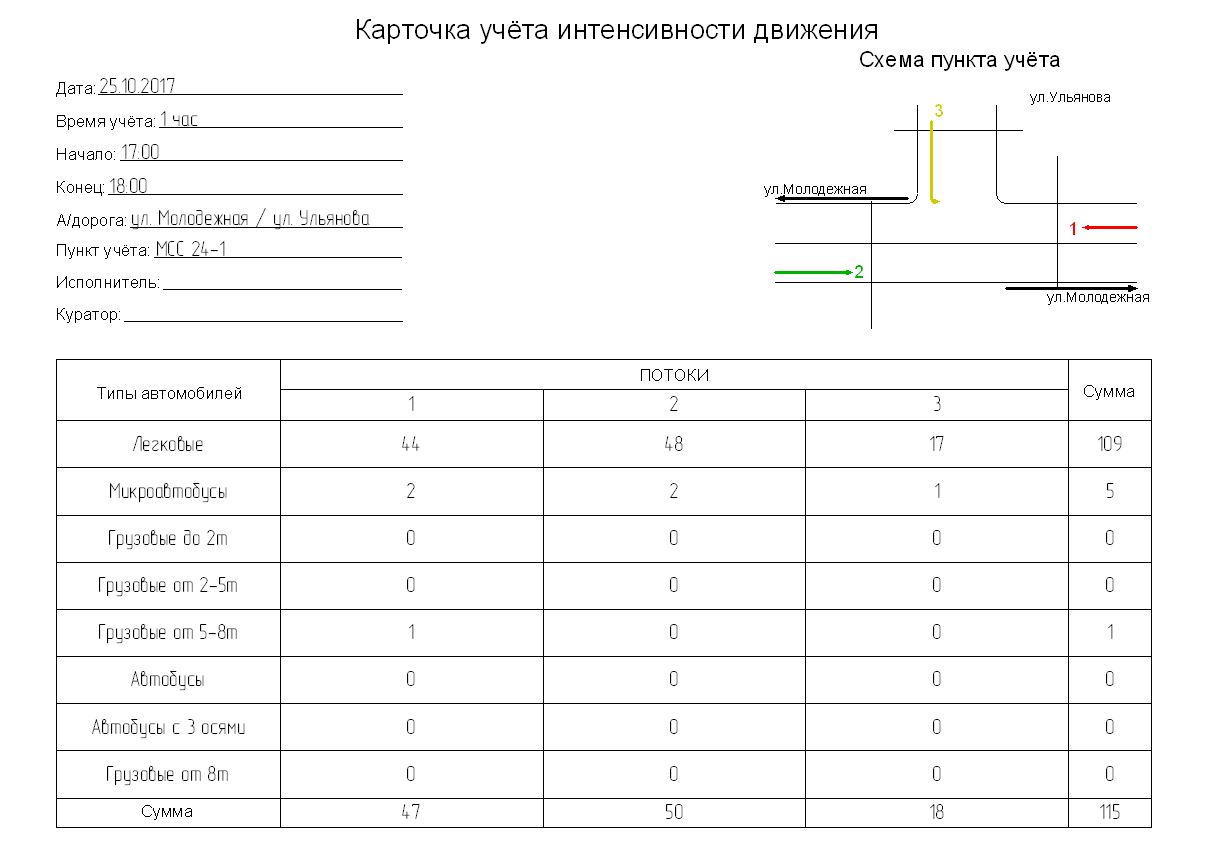 На основании полученных данных выявлен состав автомобильного движения в утренний и вечерний часы пик. Результаты анализа приведены на диаграммах нижеМСС 24-1 утроРасчёт интенсивности транспортных потоковИсследование интенсивности:	ул. Молодежная / ул. УльяноваПараметры расчёта интенсивностиТип итоговой интенсивности:	СреднесуточнаяУчтённые типы транспортных средств и коэффициенты приведения к интенсивности легковых автомобилей:Легковые:	1,0Грузовые до 2т:	1,3Грузовые от 2-5т:	1,3Грузовые от 5-8т:	1,4Грузовые от 8т:	3,0Микроавтобусы:	1,4Автобусы:	2,5Автобусы с 3 осями:	3,0Информация о пункте учётаНазвание пункта учёта:	МСС 24-1Конфигурация пункта учёта:	Примыкание (разворот)Результаты расчёта интенсивностиРезультаты по потокамПоток №1 (ул.Молодежная - ул.Молодежная)Тип транспортных средств	Интенсивность, шт.	Доля в потоке, %Легковой транспортЛегковые	2888	85,0Итого (Легковой транспорт)	2888	85,0Грузовой транспортГрузовые до 2т	28	0,8Грузовые от 2-5т	156	4,6Грузовые от 5-8т	14	0,4Грузовые от 8т	28	0,8Итого (Грузовой транспорт)	227	6,7АвтобусыМикроавтобусы	283	8,3Автобусы	0	0,0Автобусы с 3 осями	0	0,0Итого (Автобусы)	283	8,3Итого (Поток №1)	3398	100,0Поток №2 (ул.Молодежная - ул.Молодежная)Тип транспортных средств	Интенсивность, шт.	Доля в потоке, %Легковой транспортЛегковые	2662	86,6Итого (Легковой транспорт)	2662	86,6Грузовой транспортГрузовые до 2т	57	1,8Грузовые от 2-5т	127	4,1Грузовые от 5-8т	0	0,0Грузовые от 8т	28	0,9Итого (Грузовой транспорт)	212	6,9АвтобусыМикроавтобусы	198	6,5Автобусы	0	0,0Автобусы с 3 осями	0	0,0Итого (Автобусы)	198	6,5Итого (Поток №2)	3072	100,0Поток №3 (ул.Ульянова - ул.Ульянова)Тип транспортных средств	Интенсивность, шт.	Доля в потоке, %Легковой транспортЛегковые	566	76,9Итого (Легковой транспорт)	566	76,9Грузовой транспортГрузовые до 2т	14	1,9Грузовые от 2-5т	14	1,9Грузовые от 5-8т	28	3,8Грузовые от 8т	0	0,0Итого (Грузовой транспорт)	57	7,7АвтобусыМикроавтобусы	113	15,4Автобусы	0	0,0Автобусы с 3 осями	0	0,0Итого (Автобусы)	113	15,4Итого (Поток №3)	736	100,0Результаты по направлениямНаправление "ул.Молодежная"ВходящиеТип транспортных средств	Интенсивность, шт.	Доля в потоке, %Легковой транспортЛегковые	2662	86,6Итого (Легковой транспорт)	2662	86,6Грузовой транспортГрузовые до 2т	57	1,8Грузовые от 2-5т	127	4,1Грузовые от 5-8т	0	0,0Грузовые от 8т	28	0,9Итого (Грузовой транспорт)	212	6,9АвтобусыМикроавтобусы	198	6,5Автобусы	0	0,0Автобусы с 3 осями	0	0,0Итого (Автобусы)	198	6,5Итого (Входящие)	3072	100,0ИсходящиеТип транспортных средств	Интенсивность, шт.	Доля в потоке, %Легковой транспортЛегковые	2662	86,6Итого (Легковой транспорт)	2662	86,6Грузовой транспортГрузовые до 2т	57	1,8Грузовые от 2-5т	127	4,1Грузовые от 5-8т	0	0,0Грузовые от 8т	28	0,9Итого (Грузовой транспорт)	212	6,9АвтобусыМикроавтобусы	198	6,5Автобусы	0	0,0Автобусы с 3 осями	0	0,0Итого (Автобусы)	198	6,5Итого (Исходящие)	3072	100,0Направление "ул.Молодежная"ВходящиеТип транспортных средств	Интенсивность, шт.	Доля в потоке, %Легковой транспортЛегковые	2888	85,0Итого (Легковой транспорт)	2888	85,0Грузовой транспортГрузовые до 2т	28	0,8Грузовые от 2-5т	156	4,6Грузовые от 5-8т	14	0,4Грузовые от 8т	28	0,8Итого (Грузовой транспорт)	227	6,7АвтобусыМикроавтобусы	283	8,3Автобусы	0	0,0Автобусы с 3 осями	0	0,0Итого (Автобусы)	283	8,3Итого (Входящие)	3398	100,0ИсходящиеТип транспортных средств	Интенсивность, шт.	Доля в потоке, %Легковой транспортЛегковые	2888	85,0Итого (Легковой транспорт)	2888	85,0Грузовой транспортГрузовые до 2т	28	0,8Грузовые от 2-5т	156	4,6Грузовые от 5-8т	14	0,4Грузовые от 8т	28	0,8Итого (Грузовой транспорт)	227	6,7АвтобусыМикроавтобусы	283	8,3Автобусы	0	0,0Автобусы с 3 осями	0	0,0Итого (Автобусы)	283	8,3Итого (Исходящие)	3398	100,0Направление "ул.Ульянова"ВходящиеТип транспортных средств	Интенсивность, шт.	Доля в потоке, %Легковой транспортЛегковые	566	76,9Итого (Легковой транспорт)	566	76,9Грузовой транспортГрузовые до 2т	14	1,9Грузовые от 2-5т	14	1,9Грузовые от 5-8т	28	3,8Грузовые от 8т	0	0,0Итого (Грузовой транспорт)	57	7,7АвтобусыМикроавтобусы	113	15,4Автобусы	0	0,0Автобусы с 3 осями	0	0,0Итого (Автобусы)	113	15,4Итого (Входящие)	736	100,0ИсходящиеТип транспортных средств	Интенсивность, шт.	Доля в потоке, %Легковой транспортЛегковые	566	76,9Итого (Легковой транспорт)	566	76,9Грузовой транспортГрузовые до 2т	14	1,9Грузовые от 2-5т	14	1,9Грузовые от 5-8т	28	3,8Грузовые от 8т	0	0,0Итого (Грузовой транспорт)	57	7,7АвтобусыМикроавтобусы	113	15,4Автобусы	0	0,0Автобусы с 3 осями	0	0,0Итого (Автобусы)	113	15,4Итого (Исходящие)	736	100,0МСС 24-1 вечерРасчёт интенсивности транспортных потоковИсследование интенсивности:	ул. Молодежная / ул. УльяноваПараметры расчёта интенсивностиТип итоговой интенсивности:	СреднесуточнаяУчтённые типы транспортных средств и коэффициенты приведения к интенсивности легковых автомобилей:Легковые:	1,0Грузовые до 2т:	1,3Грузовые от 2-5т:	1,3Грузовые от 5-8т:	1,4Грузовые от 8т:	3,0Микроавтобусы:	1,4Автобусы:	2,5Автобусы с 3 осями:	3,0Информация о пункте учётаНазвание пункта учёта:	МСС 24-1Конфигурация пункта учёта:	Примыкание (разворот)Результаты расчёта интенсивностиРезультаты по потокамПоток №1 (ул.Молодежная - ул.Молодежная)Тип транспортных средств	Интенсивность, шт.	Доля в потоке, %Легковой транспортЛегковые	597	93,6Итого (Легковой транспорт)	597	93,6Грузовой транспортГрузовые до 2т	0	0,0Грузовые от 2-5т	0	0,0Грузовые от 5-8т	14	2,1Грузовые от 8т	0	0,0Итого (Грузовой транспорт)	14	2,1АвтобусыМикроавтобусы	27	4,3Автобусы	0	0,0Автобусы с 3 осями	0	0,0Итого (Автобусы)	27	4,3Итого (Поток №1)	638	100,0Поток №2 (ул.Молодежная - ул.Молодежная)Тип транспортных средств	Интенсивность, шт.	Доля в потоке, %Легковой транспортЛегковые	652	96,0Итого (Легковой транспорт)	652	96,0Грузовой транспортГрузовые до 2т	0	0,0Грузовые от 2-5т	0	0,0Грузовые от 5-8т	0	0,0Грузовые от 8т	0	0,0Итого (Грузовой транспорт)	0	0,0АвтобусыМикроавтобусы	27	4,0Автобусы	0	0,0Автобусы с 3 осями	0	0,0Итого (Автобусы)	27	4,0Итого (Поток №2)	679	100,0Поток №3 (ул.Ульянова - ул.Ульянова)Тип транспортных средств	Интенсивность, шт.	Доля в потоке, %Легковой транспортЛегковые	231	94,4Итого (Легковой транспорт)	231	94,4Грузовой транспортГрузовые до 2т	0	0,0Грузовые от 2-5т	0	0,0Грузовые от 5-8т	0	0,0Грузовые от 8т	0	0,0Итого (Грузовой транспорт)	0	0,0АвтобусыМикроавтобусы	14	5,6Автобусы	0	0,0Автобусы с 3 осями	0	0,0Итого (Автобусы)	14	5,6Итого (Поток №3)	244	100,0Результаты по направлениямНаправление "ул.Молодежная"ВходящиеТип транспортных средств	Интенсивность, шт.	Доля в потоке, %Легковой транспортЛегковые	652	96,0Итого (Легковой транспорт)	652	96,0Грузовой транспортГрузовые до 2т	0	0,0Грузовые от 2-5т	0	0,0Грузовые от 5-8т	0	0,0Грузовые от 8т	0	0,0Итого (Грузовой транспорт)	0	0,0АвтобусыМикроавтобусы	27	4,0Автобусы	0	0,0Автобусы с 3 осями	0	0,0Итого (Автобусы)	27	4,0Итого (Входящие)	679	100,0ИсходящиеТип транспортных средств	Интенсивность, шт.	Доля в потоке, %Легковой транспортЛегковые	652	96,0Итого (Легковой транспорт)	652	96,0Грузовой транспортГрузовые до 2т	0	0,0Грузовые от 2-5т	0	0,0Грузовые от 5-8т	0	0,0Грузовые от 8т	0	0,0Итого (Грузовой транспорт)	0	0,0АвтобусыМикроавтобусы	27	4,0Автобусы	0	0,0Автобусы с 3 осями	0	0,0Итого (Автобусы)	27	4,0Итого (Исходящие)	679	100,0Направление "ул.Молодежная"ВходящиеТип транспортных средств	Интенсивность, шт.	Доля в потоке, %Легковой транспортЛегковые	597	93,6Итого (Легковой транспорт)	597	93,6Грузовой транспортГрузовые до 2т	0	0,0Грузовые от 2-5т	0	0,0Грузовые от 5-8т	14	2,1Грузовые от 8т	0	0,0Итого (Грузовой транспорт)	14	2,1АвтобусыМикроавтобусы	27	4,3Автобусы	0	0,0Автобусы с 3 осями	0	0,0Итого (Автобусы)	27	4,3Итого (Входящие)	638	100,0ИсходящиеТип транспортных средств	Интенсивность, шт.	Доля в потоке, %Легковой транспортЛегковые	597	93,6Итого (Легковой транспорт)	597	93,6Грузовой транспортГрузовые до 2т	0	0,0Грузовые от 2-5т	0	0,0Грузовые от 5-8т	14	2,1Грузовые от 8т	0	0,0Итого (Грузовой транспорт)	14	2,1АвтобусыМикроавтобусы	27	4,3Автобусы	0	0,0Автобусы с 3 осями	0	0,0Итого (Автобусы)	27	4,3Итого (Исходящие)	638	100,0Направление "ул.Ульянова"ВходящиеТип транспортных средств	Интенсивность, шт.	Доля в потоке, %Легковой транспортЛегковые	231	94,4Итого (Легковой транспорт)	231	94,4Грузовой транспортГрузовые до 2т	0	0,0Грузовые от 2-5т	0	0,0Грузовые от 5-8т	0	0,0Грузовые от 8т	0	0,0Итого (Грузовой транспорт)	0	0,0АвтобусыМикроавтобусы	14	5,6Автобусы	0	0,0Автобусы с 3 осями	0	0,0Итого (Автобусы)	14	5,6Итого (Входящие)	244	100,0ИсходящиеТип транспортных средств	Интенсивность, шт.	Доля в потоке, %Легковой транспортЛегковые	231	94,4Итого (Легковой транспорт)	231	94,4Грузовой транспортГрузовые до 2т	0	0,0Грузовые от 2-5т	0	0,0Грузовые от 5-8т	0	0,0Грузовые от 8т	0	0,0Итого (Грузовой транспорт)	0	0,0АвтобусыМикроавтобусы	14	5,6Автобусы	0	0,0Автобусы с 3 осями	0	0,0Итого (Автобусы)	14	5,6Итого (Исходящие)	244	100,0Пункт обследования интенсивности MCC-24-2.Координаты:N46°06'20,28"E48°04'10,71Ниже представлено фото с места обследования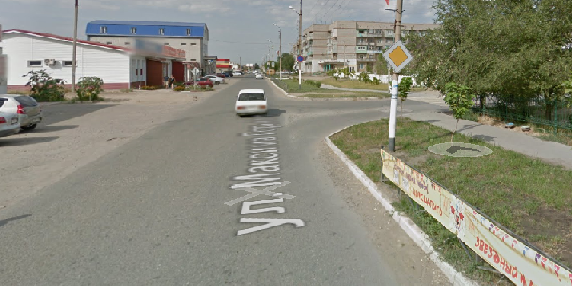 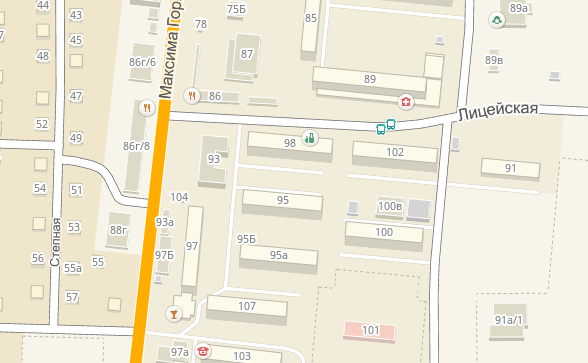 Врезультате проведения исследования интенсивности дорожного движения были получены значения фактической интенсивности дорожного движения в утренний и вечерний часы пик с дифференциацией транспортных средств по типам. Значения фактической интенсивности движения в точке проведения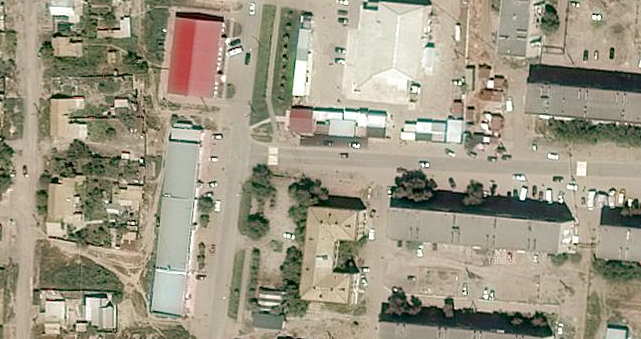 Анализ ДТПВ период с начала 2014года по октябрь 2017 года на территории МО «Город Камызяк.Произошло  45 отчетных ДТП в которых ранено  (в том числе несовершеннолетних )52 человека.Все ДТП Нанесены на карту и представлены на рисунке ниже.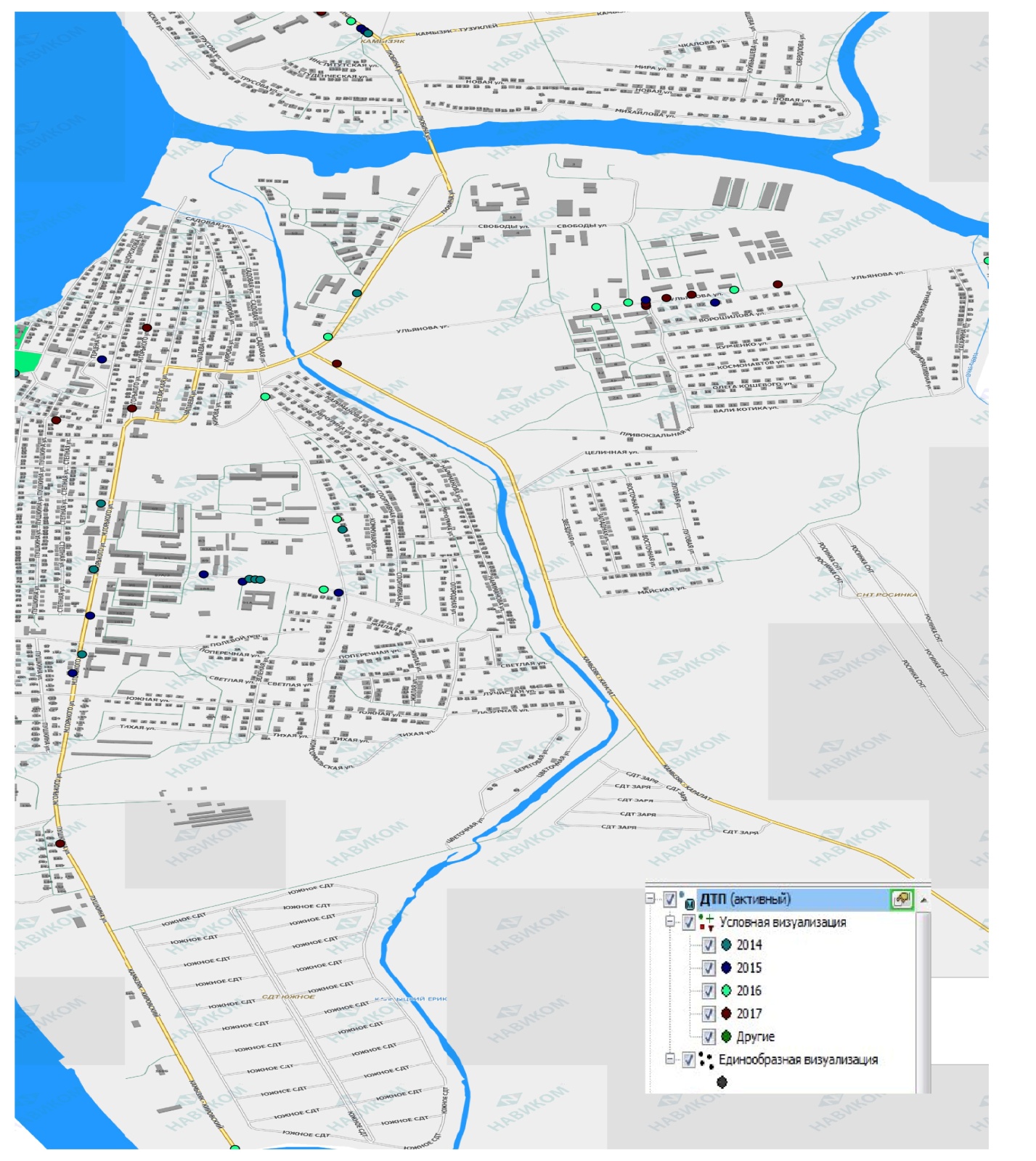 Ниже представлен перечень отчетных ДТП за период с 01.01.2014 по  22.10.2017года.Основываясь на данном графике можно сказать чо в динамике 2014-2016 годы происходило падение количества столкновений ,а в 2017 замечено резкое увеличение подобных ДТП,обратная ситуация наблюдается с наездами на пешеходов в2017г.происходит резкое снижение количества подобных ДТП..Опираясь на данный из вышеизложенного графика можно сказать что 40% от всех ДТП Это наезды на пешеходов.Наезд на пешехода как вид дорожно-транспортного происшествия по статистике чаще всего наблюдается на проезжей части дороги, включая пешеходные переходы. Виновниками происшествия могут быть, как водители транспорта, так и пешеходы. В качестве пострадавших также могут выступать обе стороны. Водитель, как владелец механического средства, представляющего повышенную опасность для окружающих, обязан соблюдать особую осторожность и осмотрительность при управлении автотранспортом, а пешеход, в свою очередь, также обязан соблюдать все требования ПДД при нахождении на проезжей части улиц.Операясь на данные из представленного выше графика можно сказать что подавляющая часть ДТП классифицированная как наезд на пешехода  приходится на вечернее время суток а именно с 17-00 до 07-00.На  графике который расположен ниже представлено распределение столкновений по улицамПроанализировав  данный график можно сказать что самыми проблемными улицами стали улицы:Максима Горького и УльяноваРезультаты изучения общественного мненияВ рамках разработки комплексной схемы организации дорожного движения было произведёно социологическое исследование путём опроса людей на улицах МО «Город Камызяк.с заполнением соответствующих формуляров. Общее количество респондентов составило 160 человек Были опрошены люди разного пола, уровня образования и социального статуса.Исходя из данных представленных на графике выше можно сказать что подавляющее число жителей имеет средне образованиеРасстояние которое преодолевают жители ежедневно добираясь от дома до работы показано на графике нижеОперяясь на данные из графика представленного выше можно сказать что большая часть опрошенных респондентов добираясь из дома до работы проделывают путь менее  5км.,в тоже время вторая по велечине часть населения проезжает от дома до работы от 30до 50км,это связанно с тем что место работы расположено в областном центре г.АстраханьзаключениеОсновной целью настоящего этапа является сбор и анализ исходных данных (документарных, статистических, технических. В рамках настоящего этапа были проведены следующие мероприятия:1) Собраны и систематизированы следующие исходные данные: общая характеристика МО «Город Камызяк».данные социально-экономического развития района (численность населения, в том числе с распределением численности населения по территории района, показатели труда и заработной платы населения, прогнозные значения ранее указанных показателей); характеристика текущего состояния транспортного комплекса МО«Город Камызяк».2) Проанализированы мероприятия целевых программ и планов развития транспортного комплекса МО «Город Камызяк».3) Подготовлены и проведены транспортные обследования на территории МО «Город Камызяк»., в том числе: исследования интенсивности движения и состава транспортных потоков; исследование пассажиропотоков; исследование общественного мнения. 4) Проведен анализ полученных данных и результатов обследований, в результате которого были выявлены ключевые недостатки в организации дорожного движения.5) Проведен анализ статистики аварийности на территории  МО«Город Камызяк».В результате проведенной работы была подготовлена база исходных данных, которая будет использована для разработки транспортной модели, микромоделей ключевых транспортных узлов, а также Программы мероприятий в рамках КСОДД на территории МО«Город Камызяк».на прогнозные периоды.Мероприятия по улучшению транспортной инфроструктуры МО «город Камызяк»ВведениеКомплексная схема организации дорожного движения МО«Город Камызяк». разработана индивидуальным предпринимателем Москаленко Денисом Васильевичем в соответствии с техническим заданием администрации МО«Город Камызяк».При разработке документации использованы исходные данные и материалы предоставленные заказчиком, а также результаты транспортного обследования, выполненные собственными силами.Разработка документации выполнялась с учетом требований нормативных документов, регламентирующих деятельность дорожных организаций в области обеспечения безопасности дорожного движения, экологической безопасности дороги, прогнозирования спроса на перемещения, а также оценке экономической эффективности строительства автомобильных дорог:-   Закон Российской Федерации «Об автомобильных дорогах и дорожной деятельности в Российской Федерации и о внесении изменений в отдельные законодательные акты Российской Федерации»;  -   Закон Российской Федерации «Об охране окружающей природной среды»;- ГОСТ Р 21.1101-2013 «Система проектной документации для строительства «Основные требования к проектной рабочей документации».- Постановление Правительства РФ от 16 февраля 2008 г. № 87 (с изменениями от 23 января 2016г.) «О составе разделов проектной документации и требованиям к их содержанию».- ГОСТ Р 52289-2004 «Технические средства организации дорожного движения. Правила применения дорожных знаков, разметки, светофоров, дорожных ограждений и направляющих устройств».  - ГОСТ Р 52290-2004 «Технические средства организации дорожного движения. Знаки дорожные. Общие технические требования».   - ГОСТ Р 52766-2007 «Дороги автомобильные общего пользования. Элементы обустройства. Общие требования». - ГОСТ Р 52607-2006 «Технические средства организации дорожного движения. Ограждения дорожные удерживающие боковые для автомобилей. Общие технические требования». - СП 42.13330.2011 «Градостроительство. Планировка и застройка городских и сельских поселений».- ГОСТ Р ИСО 23600-2013 "Вспомогательные технические средства для лиц с нарушением функций зрения и лиц с нарушением функций зрения и слуха. Звуковые и тактильные сигналы дорожных светофоров".- Приказ Министерства РФ от 17 марта 2015 г, № 43 «Об утверждении Правил подготовки проектов и схем организации дорожного движения»..........................................................................................Цель данного этапа работы – разработка технически и экономически обоснованных первоочередных предложений по совершенствованию организации дорожного движения МО«Город Камызяк».с созданием благоприятных условий для движения транспорта и пешеходов, и представляющих собой целостную систему мер организационного и реконструктивно-планировочного характера.Мероприятия по организации дорожного движения для предлагаемого вариантаОбеспечение транспортной и пешеходной связанности территории на краткосрочную перспективуДля обеспечения транспортной и пешеходной связанности территорий предлагаются следующие мероприятия:Установка дорожных знаков согласно ПОДД в размере 1173 штукиОрганизация 2 остановочных комплексов по ул.Лицейской в районе МКОУ «Лицей №1 им.А.П. ГужвинаРеконструкция остановочного комплекса на пересечении ул.М.Горького и  ул.Гужвина по направлению в сторону ул. ЛицейскойОрганизация остановочного комплекса в районе дома №75 по лу. М.Горького по направлению в сторону ул. Лицейской.Перенос остановочного комплекса в район пересечения ул.Победы и ул. Заречной.Организация  остановочного комплекса в районе дома №15 по ул. Ульянова.Организация остановочного комплекса в районе рыбного магазина по ул. Тараканова по направлению к ул. Комсомольской.Реконструкция ул. Мусы Джалиля  протяженностью 1840м.Реконструкция ул. Садовой от ул.Тараканова до ул. Чапаева общей протяженностью 750м.Реконструкция ул.Новая  протяженностью 1130 м.Реконструкция  ул. Куйбышева протяженностью 475 м.Реконструкция ул. Поперечной  от ул.М.Горького до ул.Лицейская протяженностью 1100м.Реконструкция ул.Максима Горького на участке от ул. Тараканова до дома №  68  по ул. М.Горького протяженностью 212м.Организация наземного пешеходного перехода по ул.Комсомольская в районе дома №17.Создание муниципального социального маршрута общественного транспорта .Структура магистральных улиц общегородского значения с регулируемым режимом движения  в городе Камызяк состоит из главного участка (улица Тараканова) с преимущественным движением городских автобусных маршрутов и следующих пяти лучевых направлений, которые являются выходами на внешние связи:● улицы Молодежная и ее продолжение ─ улица Любича, являющиеся выходом на региональную дорогу на Астрахань. По улице предусматривается пропуск как городских, так и внегородских автобусных маршрутов.● улица Горького и ее продолжение ─ улица Пушкина, являющиеся выходом на региональную дорогу на Кировский. По улице предусматривается пропуск городских, а на продолжении улицы Пушкина и внегородских автобусных маршрутов.● магистральная улица, проходящая по левому берегу ерика Калмыцкого и являющаяся выходом на региональную дорогу на Каралат и на обходную дорогу. По магистрали предусматривается пропуск внегородских автобусных маршрутов и основных потоков городского грузового автотранспорта.● улица Ульянова являющаяся выходом на обходную дорогу. По магистрали предусматривается пропуск городских автобусных маршрутов и основных потоков городского грузового автотранспорта.● магистральная улица, проходящая вдоль зоны этнографического парка и являющаяся выходом на региональные дороги на Каспий и Тузуклей. По магистрали предусматривается пропуск внегородских автобусных маршрутов.По всем магистральным улицам общегородского значения предусматривается пропуск легкового транспорта.Разработка маршрута и соблюдение расписание передвижения по данному маршруту.Контроль за соблюдением расписания и маршрута передвижения по муниципальному социальному маршруту.осуществление контроля выпуска ТС на маршруты в соответствии с нормативами, установленным муниципальным заказом и договорами с коммерческими организациями, обслуживающими маршруты;Ведение оперативного учета полноты и регулярности рейсов, анализ процесса перевозок пассажиров (транспортного обслуживания населения) автобусным транспортом общего пользования;- обеспечение оперативного сопровождения перевозок пассажиров, включая учет дорожных и погодных факторов, поступающих по информации, поступающей от водителей и видеокамер, установленных в автобусах;выполнение работ по регулированию работы транспорта на маршрутах, в том числе при отклонении автобусов от расписания, по предупреждению и ликвидации сбоев работы транспорта на маршрутах на территории МО «Город Камызяк»;- освоение и координация внедрения рациональных форм и способов диспетчерского управления на автомобильном транспорте;- контроль качества обслуживания населения на муниципальных и межмуниципальных маршрутах на основе показателей, установленных в действующих нормативных документах, муниципальном заказе и договорах с коммерческимиорганизациями, обслуживающими маршруты;- подготовку отчетных и итоговых данных о выполнении транспортной работы и их анализ на соответствие требованиям муниципального заказа или заключенного контракта (договора).- внедрения системы через механизмы муниципального заказа и проведения новых конкурсных процедур с коммерческими перевозчиками;- внедрения системы информирования пассажиров о работе подвижного состава на маршрутах пассажирского транспорта (оснащение вычислительными комплексами и устройствами локальной вычислительной сети; установка и внедрение программно-технологического обеспечения; установка автоматизированной навигационной системы диспетчерского управления пассажирскими перевозками; монтажные и пуско-наладочные работы, отладка технологий управления; комплекс работ по оснащению подвижного состава муниципального и коммерческих предприятий бортовыми комплектами аппаратуры).Конкретное содержание, сроки проведения и требуемые результаты работ определяются договорами по созданию системы. Рекомендуемый срок реализации предлагаемых мероприятий – до 2020 года.Обеспечение транспортной и пешеходной связанности территории на среднесрочную перспективуРеконструкция ул. Курченко протяженностью 395м.Реконструкция ул. Мичурина протяженностью 885 м.Реконструкция ул. Совхозная  протяженностью 226 мРеконструкция ул. Наримана от ул.Совхозной до ул. Лицейской протяженностью 477м.Реконструкция ул. Южной от ул. Максима Горького до ул. Комсомольской с изменением типа покрытия на АБ протяженностью 653м.Реконструкция ул. Пушкина с изменение типа покрытия на АБ протяженностью 930м.на участке от ул.Гужвина до пустыря от школы №1Реконструкция ул. Советской от ул. Тараканова протяженностью 372 м.Реконструкция переулка между ул.Советская и ул. Садовой протяженностью 430м.Строительство пешеходного тротуара на участке от ул.Южной до Больничного пер.протяженностью 927м.Строительство пешеходного тротуара на участке от ул.М.Горького до ул.комсомольской по ул.Лицейской протяженностью 656м.Строительство пешеходного тротуара на участке от ул.Садовой до дома №1 по ул. Молодежной протяженностью 757м.Установка пешеходных ограждений на участках.дома №1 по ул. Молодежной до моста через ерек.,от центральной больнице до ул. Комсомольская, по ул.Тараканова от  ул.Шорохова до  ул. Пролетарской, общей протяженностью 1200 м.Обеспечение транспортной и пешеходной связанности территории на долгосрочную перспективуИскусственные дорожные сооружения─ для выхода в проектируемую зону этнографического парка через реку Крутобережную транспортно-пешеходный мост шириной 15м (в том числе проезжая часть 7м);─ Для пешеходной связи города с зоной этнографического парка пешеходный мост через реку Табола в район одной из остановок на ул. Ульянова.Строительство улицы Юбилейной от улицы Вали Котика до продолжения улицы Лицейской протяжением 0,9 км с асфальта бетонным покрытием Строительство АД с асфальта бетонным покрытием от АД Камызяк- Верхнекалиновский в обход СНТ до ул.Мелиораторской. Реконструкция ул. Садовой  с изменением типа покрытия на АБ.Реконструкция ул.Максима Горького на участке от ул. Тараканова до дома №  68  по ул. М.Горького с изменением типа покрытия на АБ.Реконструкция ул.Дружбы  протяженностью 445м Реконструкция ул. Луговая протяженностью 440мРеконструкция ул. Тихая от ул.Комсомольская  соединяя с ул.Приволжской до ул.Поперечной .  протяженностью 776 м. Реконструкция ул. Зеленой протяженностью 410м.Строительство АД от ул. Поперечной до ул Южной в районе дома №7 по ул. Южной. Протяженностью 300 мОрганизация прогулочной зоны  вдоль ул.Красная набережная со стороны набережной реки Кизань№ п/пНомер пунктаДата проведения исследованияКоординаты1MCC12 - 124.10.17г.      N46°08'11,56"E48°04'14,48"2MCC12 - 230.10.17г.N46°04'49,72"E48°04'29,52"3MCC24 – 125.10.17г.N46°06'57,61"E48°04'40,75"4MCC24 - 231.10.17г.N46°06'20,28"E48°04'10,71"5MCC - 126.10.17г.N46°07'45,47"E48°04'43,91"6MCC - 226.10.17г.N46°07'03,37"E48°05'18,66"7MCC - 326.10.17г.N46°06'52,69"E48°04'30,90"8MCC - 426.10.17г.N46°06'43,82"E48°04'14,32"9MCC - 526.10.17г.N46°06'18,19"E48°04'41,62"10МСС-626.10.17г.N46°06'12,79E48°05'08,47"11МСС-726.10.17гN46°05'56,97"E48°05'17,85"12МСС-826.10.17г.N46°05'25,39"E48°04'12,83"МСС12- обследование по 12 часов (с07-00до 19-00)МСС24-обследование по 24часа (с00-00до 00-00)                   МСС –обследование по 30 минут в утренний и вечерний час пикРазрешение записиSuperHD 2304x1296 30 к/с, FullHD 1920x1080 45 к/с, FullHD 1920x1080 30 к/с, HD 1280x720 60 к/сВидео сенсорOmniVision OV44689 4Mp 1/3”АпертураF1.8Формат записиMP4 (H.264)Угол обзора150Запись звукаестьФоторежиместьНочной режиместьGPSестьGPS координаты фотоесть№п/пПорядковый номер и наименование муниципального маршрутаПротяженность маршрута (км)Порядок посадки и высадки пассажировВиды и классы транспортных средств, задействованных в пассажирских перевозкахНаименование юридического лица, ФИО индивидуального предпринимателя1234561.№1 «Мкр.Табола-мкр.Южный»17,2По требованию Автобус категории МВ II  ИП Обухова Галина Михайловна,416340.Астраханская область г.Камызяк ,ул.Молодежная д.1,кв  22,ИП Абдрахманова Люция Исмаиловна,416340, Астраханская область г.Камызяк ,ул.Юбилейная д.2кв.24,ИП Ершов Олег Юрьевич2.№2 «Муссы Джалиля-Комсомольская»6,5По требованию Автобус категории МВ II  ИП Ермилов Константин Юрьевич, 416340, Астраханская область г.Камызяк ,ул.Любича д.1,кв.43.№7 «Мкр. Простоквашино - Птичий поселок»15По требованию Автобус категории МВ II  ИП Саскаев Руслан Мухиеденович,416321,Астраханская область, Камызякский район ,с.Жан-Аул, ул. Школьная ,д49,кв .24.№7а «г.Камызяк-с.Каралат»33По требованию Автобус категории МВ II  ИП Печеникина Людмила Геннадьевна5.№5 «г. Камызяк- п. Кировский»39По требованию Автобус категории МВ II  ИП Саскаев Руслан Мухиеденович,416321,Астраханская область, Камызякский район ,с.Жан-Аул, ул. Школьная ,д49,кв .26.№6 «с. Семибугры – с. Бирючек-г.Камызяк»30По требованию Автобус категории МВ II  ИП Мендагалиев  Ибадулла Жумабекович,416311,Астраханская область , Камызякский район, с. Бирючек ул.Набережная 197.№6а «с.Тузуклей г.Камызяк»24,4По требованию Автобус категории МВ II  ИП Рыбин Александр Васильевич ,416340,Астраханская область, Камызякский район ,с.Тузуклей,ул.М.Горькогод.148.№11 «г.Камызяк с.Раздор»22,4По требованию Автобус категории МВ II  ИП Чернобровкин Валерий АлександровичНазваниеКол рабАдресФКУ "6 ОТРЯД ФЕДЕРАЛЬНОЙ ПРОТИВОПОЖАРНОЙ СЛУЖБЫ ПО АСТРАХАНСКОЙ ОБЛАСТИ"30УЛ. ПУШКИНА, Д. 1ООО "АБСОЛЮТ"15УЛ. ТИХАЯ, Д. 7, КВ. 2ООО "АВТОШКОЛА "АС+ПЛЮС"15УЛ. СВОБОДЫ, Д. 1ООО "АПХ "ЮГРЕГИОНПРОМ"20ПУШКИНА УЛ, 15ООО "АГРОСОЮЗ"10МАКСИМА ГОРЬКОГО УЛ, ДОМ 1АО "АГРОСПЕЦМОНТАЖ"50СВОБОДЫ УЛ, 10ООО "АИСТ"5УЛ. ЛЮБИЧА, Д. 17КФХ "АМИНАТ"10ООО "АНИСА"15ГОРЬКОГО, Д. 88 ГООО "АРСЕНАЛ-СТРОЙ"10ТУЛАЙКОВА, Д. 11ООО "АРТМИОЛ"10ТИХАЯ, Д. 7АССОЦИАЦИЯ РАБОТОДАТЕЛЕЙ МУНИЦИПАЛЬНЫХ УЧРЕЖДЕНИЙ5ТАРАКАНОВА, Д. 9ООО "АСТРА-ПРОФ"15ГОРЬКОГО, Д. 93ООО "АСТРАХАНСКИЙ КАЗЫ"10БОЛЬШОЙ ПОПОВ БУГОРНАО "АСТРАХАНСКИЙ ПЕКТИН"45ПАВШИХ БОРЦОВ, Д. 2ООО "АСТРАХАНСКИЙ ФЕРМЕР"20КАМЫЗЯКСКАЯ 2"ООО "АСТРАХАНЬ ДОРОЖНАЯ БЕЗОПАСНОСТЬ"5ГОРЬКОГО, Д. 102ООО "АСТРТЕХ"15ФЕРМЕРСКАЯ, Д. 5ООО "АСТФЛОРА"15ЛЮБИЧА, Д. 10ООО "АХТАРСКИЙ РЫБЗАВОД"25СВОБОДЫ, Д. 11ФЛ ООО "АХТАРСКИЙ РЫБЗАВОД" В Г НОВОРОССИЙСКЕ25СВОБОДЫ, Д. 11ООО "АЯТ"10ПОПЕРЕЧНАЯ УЛ, ДОМ 20ООО "БАЗА ОТДЫХА "КОМПАС"10УЛ. ЗАРЕЧНАЯ, Д. 17ТОО ПКФ "БАЙКАЛ"15УЛ. ЛЮБИЧА, Д. 11ООО "БАРАКАТ" 15УЛ. КУРМАНГАЗЫ, Д. 25ООО СХП "БЕКОН"15С. ЗАРЕЧНОЕ, Д. 7ООО "БИГ РЕГИОН СОЧИ"10УЛ. СВОБОДЫ, Д. 1 АООО "БИЗНЕС ЭКСПРЕСС АВТО"7УЛ. ТИХАЯ, Д. 15 АООО "БРИЗ"35УЛ. ТАРАКАНОВА, Д. 4ТСЖ "ВДОХНОВЕНИЕ"15ГОРЬКОГО, Д. 73ООО "ВЕКТОР ПЛЮС"100МОЛОДЕЖНАЯ, Д. 18ООО "ВЕЛЕНА"5ПОПЕРЕЧНАЯ, Д. 4ООО "ВЕСТ"30ТАРАКАНОВА, Д. 4ООО "ВИКА"100УЛЬЯНОВА, Д. 18ООО "ВИКТОРИЯ"10ГОРЬКОГО, Д. 100 ООО "ВИОЛ"5ЮБИЛЕЙНАЯ, Д. 2ООО "ВИРИДИС"15ТУЛАЙКОВА, Д. 6ООО "ВИРСТРОЙ"25ПАВШИХ БОРЦОВ, Д. 2ООО "ВОДОЛЕЙ"10ЗВЕЗДНАЯ, Д. 8ООО "ВОДСПЕЦМОНТАЖ"20ТУЛАЙКОВА УЛ, 6ООО "ВОЛГО-КАСПИЙСКАЯ РЫБОЛОВНАЯ КОМПАНИЯ"50СВОБОДЫ, Д. 11ООО "ВОЛЖАНКА"5ГОРЬКОГО, Д. 97ООО "ВОСТОК"5ПОПЕРЕЧНАЯ, Д. 29ФГБНУ "ВНИИООБ"250ЛЮБИЧА УЛ, 16ООО "ГЕРМЕС"15СОЛНЕЧНАЯ, Д. 10 АМКУ СОВЕТ МО "ГОРОД КАМЫЗЯК"5ТАРАКАНОВА, Д. 4МКУ "ГОРОДОК"100ГОРЬКОГО, Д. 71 БООО "ГУРМАН"15 МОЛОДЕЖНАЯ УЛ, ДОМ 11, ООО "ДЕКАПОДА"50ГОРЬКОГО, Д. 71 АМУУП ИНФОРМАЦИОННО-ПОЛИГРАФИЧЕСКОЕ ПРЕДПРИЯТИЕ "ДЕЛЬТАПОЛИГРАФ"15ГОРЬКОГО, Д. 71 АМКДОУ "ДЕТСКИЙ САД № 1 Г. КАМЫЗЯК"50ТАРАКАНОВА УЛ, 11МКУ "ДИРЕКЦИЯ ПО РЕАЛИЗАЦИИ ЦП"15ГОРЬКОГО, Д. 73МОУ "ДОБРОВОЛЬНАЯ ПОЖАРНАЯ КОМАНДА КАМЫЗЯКСКОГО РАЙОНА АСТРАХАНСКОЙ ОБЛАСТИ"50ПРОЛЕТАРСКАЯ, Д. 22ООО "ДОМ БЫТА "ВОСХОД"15ТАРАКАНОВА, Д. 14ООО "ДОРОЖНИК"100ПУШКИНА УЛ, 154АООО "ДОРОЖНИК-М"100ПУШКИНА, Д. 154ООО "ДУ-АЙ-ТИ"15ЮБИЛЕЙНАЯ УЛ, ДОМ 3, ООО "ЕЛЕНА"10ЛЮБИЧА, Д. 7ООО "ЕЛЕНА"6ГОРЬКОГО, Д. 100ООО "ЖИЛОЙ МИКРОРАЙОН"15ТАРАКАНОВА, Д. 4ООО "ЗАЛИНА" 15УЛЬЯНОВА, Д. 18ООО "ЗОЛОТОЙ ДРАКОН"10 МИРА УЛ, 7, 1ООО "ЗОЛОТОЙ ТЕЛЕЦ"5ЗЕЛЕНАЯ, Д. 18РО "ИМАН" ("ВЕРА") МЕЧЕТЬ № 45 Г. КАМЫЗЯК5ГОРЬКОГО, Д. 73ООО "ИНСТРУМЕНТЫ И ТЕХНИКА"10ГОРЬКОГО, Д. 92ООО "ИРИНА"15ПАВШИХ БОРЦОВ, Д. 2ООО "ИСКРА"5ШОРОХОВА, Д. 12ООО "КАБАНИЙ ОСТРОВ"15ПОДГОРНАЯ, Д. 7ООО "КАМРЫБА"12МОЛОДЕЖНАЯ УЛ, 12ООО "КАМЫЗЯКЖИЛСЕРВИС"15ТАРАКАНОВА, Д. 4УЧ "КАМЫЗЯКСКАЯ ДЕТСКО-ЮНОШЕСКАЯ СПОРТИВНАЯ ШКОЛА30ШОРОХОВА УЛ, 30МКУК "КМБ"30МАКСИМА ГОРЬКОГО УЛ, 102МУУП "КАМЫЗЯКСКАЯ МЕЖПОСЕЛЕНЧЕСКАЯ КОММУНАЛЬНАЯ КОМПАНИЯ"100ПАВШИХ БОРЦОВ, Д. 2ГБУ "КАМЫЗЯКСКАЯ РАЙОННАЯ БОЛЬНИЦА"750ГОРЬКОГО, Д. 67ГБУ "КАМЫЗЯКСКАЯ РАЙОННАЯ ВЕТЕРИНАРНАЯ СТАНЦИЯ"100КИРОВА, Д. 3МКУ "КАМЫЗЯКСКАЯ РАЙОННАЯ ДЕТСКАЯ ШКОЛА ИСКУССТВ"100ПАВШИХ БОРЦОВ ПЛ, 3МКОУ "КАМЫЗЯКСКАЯ СОШ №4"100МОЛОДЕЖНАЯ УЛ, 24ТОПРОФ КАМЫЗЯКСКАЯ РАБОТНИКОВ НАРОДНОГО ОБРАЗОВАНИЯ И НАУКИ5ТАРАКАНОВА УЛ, 9ООО "КАМЫЗЯКСКАЯ ШВЕЙНАЯ ФАБРИКА"50ГОРЬКОГО, Д. 71МУУП "КАМЫЗЯКСКИЕ ГОРОДСКИЕ СЕТИ"50ГОРЬКОГО, Д. 71 БООО "КАМЫЗЯКСКИЙ АГРОПРОМЫШЛЕННЫЙ КОМПЛЕКС"15ПАВШИХ БОРЦОВ, Д. 2МУП "КАМЫЗЯКСКИЙ ВОДОПРОВОД" МО "КАМЫЗЯКСКИЙ РАЙОН"20ТАРАКАНОВА, Д. 4ГАУ АО "КАМЫЗЯКСКИЙ ЛЕСХОЗ"50ПУШКИНА УЛ, 180МКУ АДМИНИСТРАЦИЯ МО "КАМЫЗЯКСКИЙ РАЙОН"100ТАРАКАНОВА, Д. 4МКУ КОМИТЕТ ИМУЩЕСТВЕННЫХ И ЗЕМЕЛЬНЫХ ОТНОШЕНИЙ МО "КАМЫЗЯКСКИЙ РАЙОН"30ТАРАКАНОВА, Д. 9МКУ КОНТРОЛЬНО-СЧЕТНАЯ ПАЛАТА МО "КАМЫЗЯКСКИЙ РАЙОН"15ТАРАКАНОВА, Д. 4МКУ ОТДЕЛ ПО ДЕЛАМ КУЛЬТУРЫ, МОЛОДЕЖИ И СПОРТА МО "КАМЫЗЯКСКИЙ РАЙОН"15ТАРАКАНОВА, Д. 9МКУ ОТДЕЛ ОБРАЗОВАНИЯ МО "КАМЫЗЯКСКИЙ РАЙОН"50ТАРАКАНОВА УЛ, 9МКУ СОВЕТ МО "КАМЫЗЯКСКИЙ РАЙОН"5ТАРАКАНОВА, Д. 4МКУ УПРАВЛЕНИЕ СЕЛЬСКОГО ХОЗЯЙСТВА МО "КАМЫЗЯКСКИЙ РАЙОН"15ТАРАКАНОВА, Д. 4МКУ ФИНАНСОВОЕ УПРАВЛЕНИЕ МО "КАМЫЗЯКСКИЙ РАЙОН"15ТАРАКАНОВА, Д. 4МКУК "КРДК"50ЛЕНИНА УЛ, 22СОЮЗПОБ КАМЫЗЯКСКИЙ15ШОРОХОВА, Д. 12КАМЫЗЯКСКИЙ РАЙОННЫЙ СУД15ЛЕНИНА, Д. 20ГБУ "КАМЫЗЯКСКИЙ СЕЛЬСКОХОЗЯЙСТВЕННЫЙ КОЛЛЕДЖ"250ЛЮБИЧА, Д. 14СПКК "КАМЫЗЯКСКИЙ ФЕРМЕР" (ЛИКВ)15МАКСИМА ГОРЬКОГО УЛ, 86, ИСХПТК "КАМЫЗЯКСКИЙ"15ГУЖВИНА, Д. 1ПОБ КАМЫЗЯКСКОЕ15ГУЖВИНА, Д. 1МУП "КАМЫЗЯКСКОЕ ЖКХ" (БАНКРОТ)100ТАРАКАНОВА УЛ, 4ФГУП "КАМЫЗЯКСКОЕ ОПЫТНО-ЭКСПЕРИМЕНТАЛЬНОЕ СПЕЦИАЛИЗИРОВАННОЕ ПРЕДПРИЯТИЕ № 2 МВД РОССИЙСКОЙ ФЕДЕРАЦИИ"250СВОБОДЫ, Д. 5ППО ГУ "КАМЫЗЯКСКОЕ УПРАВЛЕНИЕ ОРОСИТЕЛЬНО-ОБВОДНИТЕЛЬНЫХ СИСТЕМ"30СВОБОДЫ, Д. 8ООО "КАРАВЕЛЛА - А"15ДАЧНАЯ, Д. 3СХПТК КАМЫЗЯКСКИЙ "КАСПИЙСКИЙ МЕРИДИАН"15ЛЕНИНА, Д. 20ООО ПКФ "КАСПРЫБФЛОТ-3"5МОЛОДЕЖНАЯ УЛ, 12ООО "КИВ"20 МАКСИМА ГОРЬКОГО УЛ, 97ООО СХП "КОЛХОЗ "РОДИНА"35ТАРАКАНОВА, Д. 4ООО "КОМПАНИЯ "ЛЕРИ"100ТАРАКАНОВА, Д. 12 АГКУСОН АО КЦСОН КАМЫЗЯКСКИЙ Р-Н100КРАСНАЯ НАБЕРЕЖНАЯ УЛ, 22ООО "КОНИКС"15ГОРЬКОГО, Д. 98, КВ. 1ООО "КОНСАЛТИНГОВОЕ АГЕНТСТВО "ВЕТЪ"15ШОРОХОВА, Д. 12ООО "КОНТАКТ"10МОЛОДЕЖНАЯ, Д. 18ПОБ "КПК "ПАРТНЕР"10МАКСИМА ГОРЬКОГО УЛ, 36ООО "КРАЙ"50МАКСИМА ГОРЬКОГО УЛ, 93ООО "КРАФТ ПЛЮС"35УЛ. ЖИЛАЯ, Д. 6ООО "КУБАЙ"15ГОРЬКОГО, Д. 71 ООО "КХАН"10КОМСОМОЛЬСКАЯ, Д. 34ООО "ЛАГУНА"10ТАРАКАНОВА, Д. 4ООО СПФ "ЛАДА" 15ЛЮБИЧА УЛ, 13ООО "ЛАНА"10КОМСОМОЛЬСКАЯ, Д. 34ООО "ЛЕКА"5ГОРЬКОГОООО "ЛЕРА"5ЗЕЛЕНАЯ, Д. 18ФКУ ЛИУ-7 УФСИН РОССИИ ПО АСТРАХАНСКОЙ ОБЛАСТИ250УЛЬЯНОВА УЛ, 8МКУ "ЛИЦЕЙ №1 ИМЕНИ А.П. ГУЖВИНА Г. КАМЫЗЯК"100МАКСИМА ГОРЬКОГО УЛ, 91 ООО "ЛОТОС-ПЛЮС"100МОЛОДЕЖНАЯ УЛ, 18ООО "ЛУЧ"20ЕЛДЫШЕВА, Д. 3ООО СФ "МАКСИМИН"15СВОБОДЫ, Д. 1ООО СЕЛЕКЦИОННО-СЕМЕНОВОДЧЕСКОЕ ПРЕДПРИЯТИЕ "МАСТЕР СЕМЯ"10ТУЛАЙКОВА, Д. 10, КВ. 14ООО "МИЛЛЕНИУМ"5ЧАПАЕВА, Д. 51КФХ "МИР"5ООО "МИРАЖ"5МАКСИМА ГОРЬКОГО УЛ, 74МИРОВОЙ СУДЬЯ СУДЕБНОГО УЧАСТКА № 1 КАМЫЗЯКСКОГО РАЙОНА АСТРАХАНСКОЙ ОБЛАСТИ3ПАВШИХ БОРЦОВ, Д. 2МИРОВОЙ СУДЬЯ СУДЕБНОГО УЧАСТКА № 2 КАМЫЗЯКСКОГО РАЙОНА АСТРАХАНСКОЙ ОБЛАСТИ3ПАВШИХ БОРЦОВ, Д. 2МИРОВОЙ СУДЬЯ СУДЕБНОГО УЧАСТКА № 3 КАМЫЗЯКСКОГО РАЙОНА АСТРАХАНСКОЙ ОБЛАСТИ3ПАВШИХ БОРЦОВ, Д. 2ООО "МИСТРАЛЬ ШИППИНГ" 10ГОРЬКОГО, Д. 95 А, КВ. 34ООО "МНОГОПРОФИЛЬНОЕ ПРЕДПРИЯТИЕ "ТЕПЛИЧНОЕ"10ТРУСОВА, Д. 86ООО "МОНТАЖНАЯ КОМПАНИЯ КИЗАНЬ" 50ГОРЬКОГО, Д. 47ООО "НАДЕЖДА-2"250ГОРЬКОГО, Д. 93ОНО ЭСП "НАУКА" ВНИИОБ РОССЕЛЬХОЗАКАДЕМИИ5ЛЮБИЧА УЛ, 9, БСТ "НАУКА"5ТСЖ "НАШ ДОМ"5ЮБИЛЕЙНАЯ, Д. 18ОО ПО ГАРМОНИЗАЦИИ МЕЖНАЦИОНАЛЬНЫХ ОТНОШЕНИЙ "НАШ ОБЩИЙ ДОМ"5ПОПЕРЕЧНАЯ, Д. 5ООО "НЕКСТ"15УЛ. ЛЕНИНА, Д. 15ООО "НИКОЛАИЧ"50 УЛ. М. ГОРЬКОГО, Д. 69, КВ. 27ООО "НОРД"30 УЛ. ТАРАКАНОВА, Д. 4ООО "ОКЕАН"30УЛ. ТАРАКАНОВА, Д. 4ООО "ОПЫТ"15 УЛ. СВОБОДЫ, Д. 4 АООО "О_ЭМ_БИ"50 РОЗЫ ЛЮКСЕМБУРГ УЛ, 4"А"ФКУ ОТДЕЛ МВД РОССИИ ПО КАМЫЗЯКСКОМУ РАЙОНУ250М. ГОРЬКОГО, Д. 68ООО "ПАНСИОНАТ НА ОСТРОВАХ"10УЛ. ТАРАКАНОВА, Д. 15ООО "ПАРТНЕР 01"25УЛ. М. ГОРЬКОГО, Д. 100ООО "ПАРТНЕР"10А.П.ГУЖВИНА УЛ, ДОМ 1ООО "ПЛАНЕТА КЛИМАТА"15ЮБИЛЕЙНАЯ УЛ, 1ЗАО "ПМК-19"35УЛ. СВОБОДЫ, Д. 9РО "ПРАВОСЛАВНЫЙ ПРИХОД ХРАМА СМОЛЕНСКОЙ ИКОНЫ 5КРАСНАЯ НАБЕРЕЖНАЯ, Д. 24ООО "ПРИМА-Л"5 УЛ. МОТОРИНА, Д. 9ООО "ПРОДУКТЫ КАМЫЗЯКСКОГО КРАЯ +"15Л. М. ГОРЬКОГО, Д. 93ООО "ПРОДУКТЫ КАМЫЗЯКСКОГО КРАЯ"70УЛ. М. ГОРЬКОГО, Д. 93МУУП "ПРОЕКТНО-ПРОИЗВОДСТВЕННОЕ АРХИТЕКТУРНО-ПЛАНИРОВОЧНОЕ ПРЕДПРИЯТИЕ"5ГОРЬКОГО, Д. 73ООО "ПРОИЗВОДСТВЕННО-КОММЕРЧЕСКАЯ ФИРМА "АВТОДОРСЕРВИС"50 УЛ. УЛЬЯНОВА, Д. 18ООО "ПКФ "АСТ ЛОТОС"15ШОРОХОВА УЛ, 12ООО ПКФ "МЕЧТА"10УЛ. СВОБОДЫ, Д. 1ООО "ПРОИЗВОДСТВЕННО-КОММЕРЧЕСКАЯ ФИРМА "ТУР-ИНВЕСТ"10УЛ. ТАРАКАНОВА, Д. 7ООО "ПКФ НЕКСТ-СТРОЙ"50ЧАПАЕВА УЛ, 16ООО "ПРОСПЕКТ"10УЛ. Р. ЛЮКСЕМБУРГ, Д. 42ООО "РАЙЗАГОТКОНТОРА"15ШОРОХОВА, Д. 12ООО "РЕБУС"5ЮБИЛЕЙНАЯ УЛ, ДОМ 12ООО "РЕСДАР"35МАКСИМА ГОРЬКОГО УЛ, ДОМ 2ООО "РИС-КАМ"15УЛ. Р. ЛЮКСЕМБУРГ, Д. 4ООО "РОСА"5УЛ. ТАРАКАНОВА, Д. 10СТ "РОСИНКА"5ЕРИК КАЛМЫЦКИЙООО "РОСТОК"10УЛ. ЛЮБИЧА, Д. 9ООО "РУСЬ"15УЛ. ТАРАКАНОВА, Д. 7ООО "РЫБАЧЬОК"10ЛЮБИЧА УЛ, ДОМ 17ООО "СЕЕДА"10УЛ. ЛЮБИЧА, Д. 16ООО "СЕЛЬСКОХОЗЯЙСТВЕННОЕ ПРЕДПРИЯТИЕ "САМОСДЕЛЬСКОЕ"5ШОРОХОВА, Д. 12СХК "СЕМЕНА И САЖЕНЦЫ"10УЛ. ЛЮБИЧА, Д. 16ООО СТРОИТЕЛЬНО-ПРОМЫШЛЕННАЯ КОМПАНИЯ "СЕРВИС-Б"25УЛ. М. ГОРЬКОГО, Д. 2ООО ПСК "СКИФ"35УЛ. М. ГОРЬКОГО, Д. 77ООО "СКОРПИОН"5 МАКСИМА ГОРЬКОГО УЛ, 98ОО ДЕТЕЙ-ИНВАЛИДОВ КАМЫЗЯКСКОГО РАЙОНА "СОДРУЖЕСТВО"15УЛ. ТУЛАЙКОВА, Д. 6ООО "СОКРОВИЩЕ ДЕЛЬТЫ ПЛЮС"50УЛ. ТАРАКАНОВА, Д. 4ООО "СОЮЗПРО"5УЛ. ЮБИЛЕЙНАЯ, Д. 12ООО "СТАБИЛЬНОСТЬ"5УЛ. М. ГОРЬКОГО, Д. 86 КФХ "СТЕЛЛА"10ООО "СТРОЙ АЛЬЯНС"50БУГОР "БОЛЬШОЙ ПОПОВ"ООО "СТРОЙ-АРСЕНАЛ"50 УЛ. ПУШКИНА, Д. 95ООО "СТРОЙКИРПИЧ"15УЛ. МИЧУРИНА, Д. 48ООО "СТРОЙСЕРВИС"5 УЛ. ЛЕНИНА, Д. 83ООО "СУДОСЕРВИС 1"50МОЛОДЕЖНАЯ УЛ, 18ООО "СФК ХЛОПОК"15УЛ. М. ГОРЬКОГО, Д. 71 СТ "ТАБОЛИНКА"5ООО "ТАМАРИКС"10УЛ. ЛЕНИНА, Д. 20ООО "ТЕПЛОЭНЕРГОСЕРВИС"5УЛ. ПУШКИНА, Д. 154 АООО "ТЕХНИЧЕСКАЯ КОМПАНИЯ "ДЕЛЬТА", ООО "ТК "ДЕЛЬТА"10А.П.ГУЖВИНА УЛ, 1ООО "ТОРГОВО-ОСТАНОВОЧНЫЙ КОМПЛЕКС "ВИЗИТ"5УЛ. МОЛОДЕЖНАЯ, Д. 6ООО "ТРИУМФ КАСПИЙ"5УЛ. ПОПЕРЕЧНАЯ, Д. 11ООО ПКФ "ТУНГУС-ЦЕНТР"15УЛ. СВЕРДЛОВА, Д. 3ООО "ТУРИСТИЧЕСКИЙ КОМПЛЕКС "ФОРТУНА"15КАМЫЗЯКСКОЕ ЛЕСНИЧЕСТВО, ОБХОД № 7ООО "ТЭФ "ВОДНЫЙ МИР"10УЛ. А. П. ГУЖВИНА, Д. 1ООО "УДАЧА ПЛЮС"15УЛ. ТАРАКАНОВА, Д. 4ООО "УФ "ЛУКОМОРЬЕ"10 УЛ. ТАРАКАНОВА, Д. 4ООО "УСПЕХ"30МАКСИМА ГОРЬКОГО УЛ, 36ООО "ФАВОРИТ ТЕКСТИЛЬ"20МАКСИМА ГОРЬКОГО УЛ, ДОМ 92ООО "ФЕНИКС"15 УЛ. М. ГОРЬКОГО, Д. 93МКУ "ФОК "КОСТОЧКА"15МАКСИМА ГОРЬКОГО УЛ, 1ВООО "ФИРМА"10УЛ. ТАРАКАНОВА, Д. 4ООО "ФОРТУНА"15ПУШКИНА УЛ, ДОМ 58ООО "ФРОНТИР-ИНВЕСТ"15УЛ. М. ГОРЬКОГО, Д. 93ООО "ХРИЗОЛИТ"30 М. ГОРЬКОГО, Д. 71МКОУ ДО "ЦДО"50ТАРАКАНОВА УЛ, 9ГКУ "ЦЕНТР ЗАНЯТОСТИ НАСЕЛЕНИЯ КАМЫЗЯКСКОГО РАЙОНА"30 УЛ. ЛЕНИНА, Д. 11ООО "ЦЕНТР ЗДЕСЬ"50УЛ. ЗЕЛЕНАЯ, Д. 10МКУ "ЦЕНТР ОБРАБОТКИ ВЫЗОВОВ И ОПЕРАТИВНОГО УПРАВЛЕНИЯ В ЧРЕЗВЫЧАЙНЫХ СИТУАЦИЯХ СИСТЕМА-112"35УЛ. ТАРАКАНОВА, Д. 4ГКУ "ЦЕНТР СОЦИАЛЬНОЙ ПОДДЕРЖКИ НАСЕЛЕНИЯ КАМЫЗЯКСКОГО РАЙОНА"100УЛ. ЛЕНИНА, Д. 11РО ХРИСТИАН ВЕРЫ ЕВАНГЕЛЬСКОЙ "ЦЕРКОВЬ СВЯТАЯ ТРОИЦА" Г. КАМЫЗЯК5М. ГОРЬКОГО, Д. 95ООО "ЭВЕРЕСТ"10УЛ. ЛЮБИЧА, Д. 11ООО НПП "ЭКОПРОФЭКСПЕРТ"10УЛ. КРАСНАЯ НАБЕРЕЖНАЯ, Д. 19ООО ПКФ "ЭРА ПЛЮС"15ПУШКИНА УЛ, 162, АСТ "ЮЖНОЕ"5ПУШКИНА, Д. 150 АООО "ЮНАИТ-КАМЫЗЯК"20УЛ. ЛЕНИНА, Д. 20ООО "ЮНИС"20УЛ. СВОБОДЫ, Д. 1ООО "ЮРИДИЧЕСКАЯ КОМПАНИЯ "НАДЕЖДА"10УЛ. ТУЛАЙКОВА, Д. 6КФХ "ЯН"15ИП АЗИЗ АКА 4Ул. Южная, 11,   2ИП АСЛАНОВ БОГАТЫРЬ ШАХБУДИНОВИЧ19Ул. Максима Горького ул,85,,41ИП АХМЕДОВ РАСИМ АГАГЕЙБАТОВИЧ8 Ул. Красная Набережная ул,95ИП БАИШЕВ РАХМЕТУЛЛА КАРИМОВИЧ22Ул.Мичурина, 14ИП БАИШЕВА САРА КАЖГАЛИЕВНА1Ул.Мичурина, 14ИП ВОРОБЬЕВ ДЕНИС ПЕТРОВИЧ2Ул. Тулайкова, 10,11ИП ДЕМИЧЕВ ДМИТРИЙ НИКОЛАЕВИЧ1Ул. Поперечная ул,4ИП ЕРШОВ ОЛЕГ ЮРЬЕВИЧ3Ул.Южная, 4,1ИП ЕФИМОВ ЕВГЕНИЙ ЕВГЕНЬЕВИЧ4Ул.Красная Набережная, 92ИП ЖУРАВЛЕВ ИВАН АЛЕКСАНДРОВИЧ6Ул. Молодежная, 25ИП ЗРАЛКО АНТОН ЮРЬЕВИЧ1Ул.Спортивная, 42ИП ИСАЕВ ВИТАЛИЙ ВЛАДИМИРОВИЧ3Ул. Южная, 30, КОРПУС АИП КОРНЕВ ВАСИЛИЙ ВЛАДИМИРОВИЧ1Ул. Спортивная, 15ИП КРАВЦОВ ПЕТР ИЛЬИЧ11Ул. Тихая, 24ИП КУЗНЕЦОВА ОЛЬГА АЛЕКСАНДРОВНА1Ул. Максима Горького, 85, 40ИП КУЗНЕЦОВА ТАТЬЯНА ВАСИЛЬЕВНА1Ул. Пушкина, 48ИП МАГАЛА МИХАИЛ ВЛАДИМИРОВИЧ1Ул. Комсомольская, 10ИП МАРГАРЯН АКОП СЕРЁЖАН2Ул. Максима Горького, 61ИП МАШКИН ЭДУАРД ВИКТОРОВИЧ5Ул.Молодежная, 7,33ИП МУХТАРОВ ГАФУР НАЖМУТДИНОВИЧ1Ул. Максима Горького, 77,10ИП НУЕХОВ КУБАЙ ДЖИЕНБУЛАТОВИЧ18Ул. Максима Горького ул,109,ОБЩ,14ИП ОБУХОВА ГАЛИНА МИХАЙЛОВНА3Ул. Молодежная, 1,22ИП ОРЛОВА ЕЛЕНА ВИКТОРОВНА3Ул. Максима Горького, 1, аИП ПАВЛОВ ВИКТОР ВИКТОРОВИЧ1Ул. Победы, 10, 8ИП ПАНОВА АЛЕНА УТЕГЕНОВНА3Ул. Восточная, 19ИП ПЕТУХОВ ДМИТРИЙ НИКИТИЧ1Ул. Пушкина, 123ИП ПОЛЯКОВ ИГОРЬ ВЛАДИМИРОВИЧ1Ул. Тулайкова, 2ИП ПРЕЛОВ АЛЕКСАНДР АНАТОЛЬЕВИЧ92Ул.Молодежная ул,28ИП РЯБОВ АЛЕКСАНДР НИКОЛАЕВИЧ2Ул. Поперечная, 21ИП САНАКИН АНДРЕЙ ВЛАДИМИРОВИЧ44Ул. Молодежная ул,21ИП САНАКИНА НАТАЛЬЯ МИХАЙЛОВНА1Ул. Комсомольская, 77,2ИП СМИРНОВ ВИКТОР ВЯЧЕСЛАВОВИЧ4Ул. Пушкина ул,140,БИП СМИРНОВА ВАЛЕНТИНА ВЛАДИМИРОВНА1Ул. Максима Горького, 89,4ИП ФОМИНА НАТАЛЬЯ НИКОЛАЕВНА9Ул. Максима Горького, 73,53ИП ЧУКАЕВ АЛЕКСАНДР АНАТОЛЬЕВИЧ3Ул.Юбилейная, 5, 16ИП ШАРИПОВ БОБОМУРОД БОБОКУЛОВИЧ2Ул. Максима Горького, 73,КВАРТИРА 20ИП ШВЕЦ ИГОРЬ АЛЕКСЕЕВИЧ5Ул. Спортивная, 58ИП ШТИФАНОВ ВАСИЛИЙ АЛЕКСАНДРОВИЧ7Ул. ,Герцена ул,16Итого7751П.№НазваниеАдресДиректорТелефоныe-mailВеб-сайт1МКОУ «Камызякская СОШ №4»г. Камызяк, ул. Молодежная, д. 24Зверева Лариса Михайловна+7(85145) 91-53-9
kam4-shool@yandex.ruhttp://www.30kam-s4.edusite.ru/2МКОУ «Лицей №1 им.А.П. Гужвина г.Камызяк»г. Камызяк ул. М. Горького, д. 91аКострыкина Елена Анатольевна+7(85145) 91 2 32mbou-licey@mail.ruhttp://kam-licey1.ucoz.ruНазваниеАдресЗаведующаяМКДОУ «Детский сад  № 1 г.Камызяк»г.Камызяк, ул.Тараканова 11Бакум Ольга ВладимировнаСтруктурное подразделение №2 МКДОУ «Детский сад  № 1г. Камызяк ул. М.Горького,101Бакум Ольга ВладимировнаСтруктурное подразделение №3 МКДОУг. Камызяк ул.М.Горького,79Кусалиева Зарипа Гилимовна.Структурное подразделение №4 МКДОУ «Детский сад  № 1 г.Камызяк»г. Камызяк ул. Юбилейная,10Резцова Марина Михайловна.Структурное подразделение №5 МКДОУ «Детский сад  № 1 г.Камызяк»г. Камызяк, ул. Тулайкова, д.13ВрИОКоновская Марина Владимировна.Структурное подразделение №6 МКДОУ «Детский сад  № 1 г.Камызяк»г.Камызяк ул. Молодежная, 14аЧЕРНЫШОВА ЕЛЕНА АЛЕКСЕЕВНАСтруктурное подразделение №7 МКДОУ «Детский сад  № 1 г.Камызяк»г.Камызяк ул. Ленина,47 

Иванова Светлана Викторовна	Наименование ОО Количество мест в ООКоличество учениковМКОУ «Камызякская СОШ №4»     10001107МКОУ «Лицей №1 им.А.П. Гужвина г.Камызяк»     1200906МКДОУ «Детский сад  № 1 г.Камызяк»      198207Структурное подразделение №2 МКДОУ «Детский сад  № 1      149147Структурное подразделение №3 МКДОУ      149170Структурное подразделение №4 МКДОУ «Детский сад  № 1 г.Камызяк»      158162Структурное подразделение №5 МКДОУ «Детский сад  № 1 г.Камызяк»      186197Структурное подразделение №6 МКДОУ «Детский сад  № 1 г.Камызяк»       7073Структурное подразделение №7 МКДОУ «Детский сад  № 1 г.Камызяк»       8066Учебное заведение№ Транспортного районаМКОУ «Камызякская СОШ №4»,  г. Камызяк, ул. Молодежная, д. 24 8МКОУ «Лицей №1 им.А.П. Гужвина г.Камызяк», г. Камызяк ул. М. Горького, д. 91а 18МКДОУ «Детский сад  № 1 г.Камызяк», г.Камызяк, ул.Тараканова 117Структурное подразделение №2 МКДОУ «Детский сад  № 1 г.Камызяк», г. Камызяк ул. М.Горького,10118Структурное подразделение №3 МКДОУ «Детский сад  № 1 г.Камызяк»,  г. Камызяк ул.М.Горького,7912Структурное подразделение №4 МКДОУ «Детский сад  № 1 г.Камызяк», г. Камызяк ул. Юбилейная,1014Структурное подразделение №5 МКДОУ «Детский сад  № 1 г.Камызяк»,  г. Камызяк, ул. Тулайкова, д.132Структурное подразделение №6 МКДОУ «Детский сад  № 1 г.Камызяк», г.Камызяк ул. Молодежная, 14а8Структурное подразделение №7 МКДОУ «Детский сад  № 1 г.Камызяк», г.Камызяк ул. Ленина,4715Источники финансирования муниципальной программы Всего 2017г. 2018г. 2019г. Муниципальная программа«Проведение ремонта автомобильных дорог общего пользования на территории  муниципального образования «Город Камызяк» Муниципальная программа«Проведение ремонта автомобильных дорог общего пользования на территории  муниципального образования «Город Камызяк» Муниципальная программа«Проведение ремонта автомобильных дорог общего пользования на территории  муниципального образования «Город Камызяк» Муниципальная программа«Проведение ремонта автомобильных дорог общего пользования на территории  муниципального образования «Город Камызяк» Муниципальная программа«Проведение ремонта автомобильных дорог общего пользования на территории  муниципального образования «Город Камызяк» Бюджет Астраханской области 9 989 708,56 9 989 708,56 0 0 Бюджет МО «Город Камызяк»  34 971 335,42 17 237 679,42 9 739 895,0 7 993 761,0 Бюджет муниципального образования Внебюджетные источники Итого: 44 961 043,98 27 227 387,98 9 739 895,0 7 993 761,0 ПоказателиЕд. измерения2017Оценка численности населения на 1 января текущего годаВсе населениена 1 январячеловек16077Городское населениена 1 январячеловек16077Численность всего населения по полу и возрасту на 1 января текущего годаВсегоВсегона 1 январячеловек16077Женщинына 1 январячеловек8360Мужчинына 1 январячеловек77170Всегона 1 январячеловек224Женщинына 1 январячеловек113Мужчинына 1 январячеловек1111Всегона 1 январячеловек247Женщинына 1 январячеловек117Мужчинына 1 январячеловек1300-2Всегона 1 январячеловек688Женщинына 1 январячеловек331Мужчинына 1 январячеловек3573-5Всегона 1 январячеловек718Женщинына 1 январячеловек343Мужчинына 1 январячеловек3756Всегона 1 январячеловек210Женщинына 1 январячеловек97Мужчинына 1 январячеловек1131-6Всегона 1 январячеловек1392Женщинына 1 январячеловек658Мужчинына 1 январячеловек7347Всегона 1 январячеловек168Женщинына 1 январячеловек85Мужчинына 1 январячеловек838-13Всегона 1 январячеловек1125Женщинына 1 январячеловек580Мужчинына 1 январячеловек5450-14Всегона 1 январячеловек3046Женщинына 1 январячеловек1508Мужчинына 1 январячеловек153814-15Всегона 1 январячеловек285Женщинына 1 январячеловек153Мужчинына 1 январячеловек13216-17Всегона 1 январячеловек296Женщинына 1 январячеловек161Мужчинына 1 январячеловек1350-17Всегона 1 январячеловек3490Женщинына 1 январячеловек1750Мужчинына 1 январячеловек174018-19Всегона 1 январячеловек356Женщинына 1 январячеловек160Мужчинына 1 январячеловек19620-24Всегона 1 январячеловек940Женщинына 1 январячеловек455Мужчинына 1 январячеловек48516-29Всегона 1 январячеловек2862Женщинына 1 январячеловек1377Мужчинына 1 январячеловек148525-29Всегона 1 январячеловек1270Женщинына 1 январячеловек601Мужчинына 1 январячеловек66930-34Всегона 1 январячеловек1371Женщинына 1 январячеловек615Мужчинына 1 январячеловек75635-39Всегона 1 январячеловек1280Женщинына 1 январячеловек591Мужчинына 1 январячеловек68940-44Всегона 1 январячеловек1145Женщинына 1 январячеловек560Мужчинына 1 январячеловек58545-49Всегона 1 январячеловек1083Женщинына 1 январячеловек542Мужчинына 1 январячеловек54115-49Всегона 1 январячеловек7889Женщинына 1 январячеловек3766Мужчинына 1 январячеловек412350-54Всегона 1 январячеловек1029Женщинына 1 январячеловек555Мужчинына 1 январячеловек47455-59Всегона 1 январячеловек1239Женщинына 1 январячеловек676Мужчинына 1 январячеловек56360-64Всегона 1 январячеловек1038Женщинына 1 январячеловек628Мужчинына 1 январячеловек41065-69Всегона 1 январячеловек924Женщинына 1 январячеловек563Мужчинына 1 январячеловек36170 и старшеВсегона 1 январячеловек912Женщинына 1 январячеловек664Мужчинына 1 январячеловек248моложе трудоспособного возрастаВсегона 1 январячеловек3194Женщинына 1 январячеловек1589Мужчинына 1 январячеловек1605трудоспособный возрастВсегона 1 январячеловек9333Женщинына 1 январячеловек4240Мужчинына 1 январячеловек5093старше трудоспособного возрастаВсегона 1 январячеловек3550Женщинына 1 январячеловек2531Мужчинына 1 январячеловек1019Численность городского населения по полу и возрасту на 1 января текущего годаВсегоВсегона 1 январячеловек16077Женщинына 1 январячеловек8360Мужчинына 1 январячеловек77170Всегона 1 январячеловек224Женщинына 1 январячеловек113Мужчинына 1 январячеловек1111Всегона 1 январячеловек247Женщинына 1 январячеловек117Мужчинына 1 январячеловек1300-2Всегона 1 январячеловек688Женщинына 1 январячеловек331Мужчинына 1 январячеловек3573-5Всегона 1 январячеловек718Женщинына 1 январячеловек343Мужчинына 1 январячеловек3756Всегона 1 январячеловек210Женщинына 1 январячеловек97Мужчинына 1 январячеловек1131-6Всегона 1 январячеловек1392Женщинына 1 январячеловек658Мужчинына 1 январячеловек7347Всегона 1 январячеловек168Женщинына 1 январячеловек85Мужчинына 1 январячеловек838-13Всегона 1 январячеловек1125Женщинына 1 январячеловек580Мужчинына 1 январячеловек5450-14Всегона 1 январячеловек3046Женщинына 1 январячеловек1508Мужчинына 1 январячеловек153814-15Всегона 1 январячеловек285Женщинына 1 январячеловек153Мужчинына 1 январячеловек13216-17Всегона 1 январячеловек296Женщинына 1 январячеловек161Мужчинына 1 январячеловек1350-17Всегона 1 январячеловек3490Женщинына 1 январячеловек1750Мужчинына 1 январячеловек174018-19Всегона 1 январячеловек356Женщинына 1 январячеловек160Мужчинына 1 январячеловек19620-24Всегона 1 январячеловек940Женщинына 1 январячеловек455Мужчинына 1 январячеловек48516-29Всегона 1 январячеловек2862Женщинына 1 январячеловек1377Мужчинына 1 январячеловек148525-29Всегона 1 январячеловек1270Женщинына 1 январячеловек601Мужчинына 1 январячеловек66930-34Всегона 1 январячеловек1371Женщинына 1 январячеловек615Мужчинына 1 январячеловек75635-39Всегона 1 январячеловек1280Женщинына 1 январячеловек591Мужчинына 1 январячеловек68940-44Всегона 1 январячеловек1145Женщинына 1 январячеловек560Мужчинына 1 январячеловек58545-49Всегона 1 январячеловек1083Женщинына 1 январячеловек542Мужчинына 1 январячеловек54115-49Всегона 1 январячеловек7889Женщинына 1 январячеловек3766Мужчинына 1 январячеловек412350-54Всегона 1 январячеловек1029Женщинына 1 январячеловек555Мужчинына 1 январячеловек47455-59Всегона 1 январячеловек1239Женщинына 1 январячеловек676Мужчинына 1 январячеловек56360-64Всегона 1 январячеловек1038Женщинына 1 январячеловек628Мужчинына 1 январячеловек41065-69Всегона 1 январячеловек924Женщинына 1 январячеловек563Мужчинына 1 январячеловек36170 и старшеВсегона 1 январячеловек912Женщинына 1 январячеловек664Мужчинына 1 январячеловек248моложе трудоспособного возрастаВсегона 1 январячеловек3194Женщинына 1 январячеловек1589Мужчинына 1 январячеловек1605трудоспособный возрастВсегона 1 январячеловек9333Женщинына 1 январячеловек4240Мужчинына 1 январячеловек5093старше трудоспособного возрастаВсегона 1 январячеловек3550Женщинына 1 январячеловек2531Мужчинына 1 январячеловек1019   № ИУЦентр избирательного участкаКоличество избирателей1001Здание МБОУ «Камызякская ООШ №2» ,ул. Любича, д.9а        10801002Здание сельскохозяйственного колледжа, ул. Любича ,д.14        12051003Здание Азово- Долгинского клуба, ул. Курмангазы, д.22         6631004Здание РГС по эксплуатации газового хозяйства ОАО «Астраханьоблгаз» ул.Ульянова,д.1019531005Здание МБОУ « Камызякская СОШ №4»,ул. Молодежная, д.24  9091006Помещение МБОУ ДОД « центр дополнительного образования детей» ул. Тараканова, д.97711007Здание РДК,ул.Ленина, д.22          5301008Здание  МБОУ «Лицей №1 им.А.П. Гужвина г.Камызяк»,ул. М.Горького ,д.91А         13731009Здание взрослой библиотеки ,ул.М.Горького,д.102         19351010Здание Колледжа,ул.М.Горького,д.109         1648№ Транспортного районаЖилыеВременныеПлоскостныеГаражиИтого105810820937481551705122490279129240161112306131128303868145833450135801183053706540621000134134Дени недели Дата ДТПВремя ДТПТип ДТППричина ДТПРанено  (в том числе несовершеннолетних )в ДТП Погибло (в том числе несовершеннолетних )в ДТПМесто совершения ДТПСопутствующий дорожный факторСреда19.03.201407-45Наезд на стоящее транспортное средство Несоотв.скорости конкретным условиям130 км+420 м автодороги Астрахань-КамызякОтсутствует Суббота08.02.201420-40Наезд на препятствие Не справилась с управлением ТС1г.Камызяк ул.М.Горького 91 АОтсутствует Суббота31.05.201408-20Столкновение Несоблюдение очерёдности проезда1г.Камызяк ул.М.Горького 86 ВОтсутствует Среда27.07.201403-05Падение пассажира Перевозки людей1г.Камызяк ул.М.Горького 109Отсутствует Пятница01.08.201420-40Наезд на препятствие Не справилась с управлением ТС1г.Камызяк ул.М.Горького 91 АОтсутствует Суббота23.08.201411-30Столкновение Несоблюдение очерёдности проездаг. Камызяк ул.Комсомольская 23Отсутствует Среда27.08.201420-30Наезд на пешехода Переход через пр.часть в неустан.месте1г.Камызяк ул.Любича 25Отсутствует Вторник16.09.201413-50Столкновение Несоблюдение очерёдности проезда2г.Камызяк ул.М.Горького 86 ГОтсутствует Вторник23.09.201415-00Столкновение Выезд на полосу встречного движения1г.Камызяк ул.М.Горького 91 Отсутствует Воскресенье05.10.201400-25Наезд на препятствие Не справилась с управлением ТС1г.Камызяк Площадь павших борцов д.5Отсутствует Понедельник05.10.201415-15Наезд на пешехода Нарушение проезда пешеходного перехода 1г.Камызяк ул.Молодёжная д.24Отсутствует Пятница01.05.201518-30Наезд на пешехода Нарушение проезда пешеходного перехода 1г.Камызяк ул.М.Горького 96 АОтсутствует Вторник19.05.201516-20Столкновение Несоблюдение очерёдности проезда1г.Камызяк ул.М.Горького 89Отсутствует Четверг28.05.201513-30Наезд на пешехода Другие нарушения ПДД1г.Камызяк ул.М.Горького 103 АОтсутствует Среда21.10.201508-00Столкновение Выезд на полосу встречного движения2г.Камызяк ул.Ульянова д.25Отсутствует Воскресенье01.11.201520-15Столкновение Неправильный выбор дистанции2г.Камызяк ул.Любича 25Отсутствует Понедельник02.11.201514-10Падение пассажира Несоблюдение очерёдности проезда1г.Камызяк  ул.Лицейская16-ул.КомсомольскаяОтсутствует Пятница13.11.201517-10Наезд на пешехода Переход через пр.часть в неустан.месте1г.Камызяк ул.Тараканова д.15Отсутствует Воскресенье15.11.201519-50Наезд на пешехода Другие нарушения ПДД1г.Камызяк ул.Ульянова д.15Отсутствует Понедельник23.11.201516-55Наезд на пешехода Переход через пр.часть в неустан.месте1г.Камызяк ул.М.Горького 91 АОтсутствует Среда23.12.201517-15Наезд на пешехода Нарушение проезда пешеходного перехода 131 км+331 м автодороги Астрахань-КамызякОтсутствует Суббота26.12.201517-55Наезд на пешехода Нарушение проезда пешеходного перехода 1г.Камызяк ул.Любича 24Отсутствует Четверг07.01.201619-20Наезд на пешехода Переход через пр.часть в неустан.месте1г. Камызяк ул.Комсомольская д.1Отсутствует Пятница19.02.201608-00Наезд на пешехода Переход через пр.часть в неустан.месте1г. Камызяк ул.Комсомольская д.19Отсутствует Среда20.04.201609-40Столкновение Несоблюдение очерёдности проезда1г.Камызяк ул.Ульянова д.10Отсутствует  горизонтальная разметкаСуббота30.04.201619-00Столкновение Несоблюдение очерёдности проезда2г.Камызяк ул.Любича 25Отсутствует Суббота14.05.201621-10Наезд на пешехода Переход через пр.часть вне пешех.перехода1г.Камызяк ул.Лицейская 12Отсутствует Воскресенье22.05.201611-00Наезд на пешехода Иные нарушения ПДД1г.Камызяк ул.Молодёжная д.36 АОтсутствует Понедельник19.09.201620-20Наезд на пешехода Переход через пр.часть в неустан.месте1г.Камызяк ул.Ульянова Отсутствует  дорожное покрытиеПонедельник31.10.201617-00Наезд на пешехода Переход через пр.часть вне пешех.перехода1г.Камызяк ул.Ульянова д.25 АОтсутствует Суббота05.11.201619-30Наезд на пешехода Управление ТС в состоянии опьянения2г.Камызяк ул.Курмангазы д.1Отсутствует Суббота24.12.201617-15Наезд на велосипедиста Неправильный выбор дистанции11 км а/д Камызяк-Кировский Отсутствует Суббота04.02.201719-05Столкновение Другие нарушения ПДД1г.Камызяк ул.Молодёжная д.15 АОтсутствует Четверг13.04.2017Столкновение Несоблюдение очерёдности проезда1г.Камызяк ул.М.Горького 36Отсутствует Пятница21.04.201709-00Столкновение Несоблюдение очерёдности проезда1г.Камызяк ул.М.Горького д.68Отсутствует Суббота20.05.201712-40Столкновение Несоблюдение очерёдности проезда2г.Камызяк ул.Ульянова д.6Отсутствует Четверг25.05.201718-50Наезд на пешехода Переход через пр.часть вне пешех.перехода1г.Камызяк ул. Гувжина д.8Отсутствует Воскресенье28.05.201710-40Столкновение Несоблюдение очерёдности проезда1г.Камызяк ул.Любича д.17Отсутствует Четверг15.06.201708-00Наезд на препятствие Не справилась с управлением ТС1г.Камызяк ул.Ульянова д.18Отсутсвует дорожная разметка 1.1Суббота15.07.201715-10ОпрокидываниеДругие нарушения ПДД1г.Камызяк ул. Юбилейная д.1Отсутствует Понедельник31.07.201712-50Наезд на пешехода Переход через пр.часть вне пешех.перехода1г.Камызяк ул. Пушкина д.141 АОтсутсвует дорожная разметка Воскресенье06.08.201720-30Столкновение Несоблюдение очерёдности проезда132 км а/д Астрахань-Камызяк Отсутствует  горизонтальная разметкаСуббота19.08.201716-40Столкновение Выезд на полосу встречного движения132 км а/д Астрахань-Камызяк Отсутствует  горизонтальная разметкаВоскресенье24.09.201720-35Столкновение Несоблюдение очерёдности проезда1г.Камызяк ул. Юбилейная д.1Отсутствует  горизонтальная разметка 1.5Воскресенье22.10.201713-35Столкновение Несоблюдение очерёдности проезда3г.Камызяк ул.Ульянова д.20 бОтсутствует  горизонтальная разметка 1.5                    Примерная стоимость работ  реализации краткосрочных мероприятий                    Примерная стоимость работ  реализации краткосрочных мероприятий                    Примерная стоимость работ  реализации краткосрочных мероприятийРеконструкция дорог с переводом типа покрытия в щебень5500 м19250 тыс. руб.Установка дорожных знаков 1173 шт3519тыс.руб.Установка автобусных комплексов8 шт2400тыс.рубИтого:25169 тыс.руб.                    Примерная стоимость работ  реализации Среднесрочных мероприятий                    Примерная стоимость работ  реализации Среднесрочных мероприятий                    Примерная стоимость работ  реализации Среднесрочных мероприятийРеконструкция дорог с переводом типа покрытия в щебень2785м.9747,5 тыс.Руб.Реконструкция дорог с переводом типа покрытия в АБ 1583м23745 тыс.руб.Установка пешеходных ограждений1200 м3000 тыс.руб.Строительство пешеходных тротуаров2340 м9360тыс.руб.Итого:45853тыс.руб                    Примерная стоимость работ  реализации долгосрочных мероприятий                    Примерная стоимость работ  реализации долгосрочных мероприятий                    Примерная стоимость работ  реализации долгосрочных мероприятийРеконструкция дорог с переводом типа покрытия в щебень2400м.8400  тыс.Руб.Реконструкция дорог с переводом типа покрытия в АБ 5060м75900 тыс. тыс.руб.Искусственные дорожные сооружения74 м м740000 тыс.руб.Искусственные дорожные сооружения140 м40000тыс.руб.Итого:864300 тыс.руб